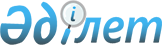 Об утверждении квалификационных требований к категориям должностей органов гражданской защитыПриказ и.о. Министра по чрезвычайным ситуациям Республики Казахстан от 17 мая 2023 года № 255. Зарегистрирован в Министерстве юстиции Республики Казахстан 18 мая 2023 года № 32519.
      Примечание ИЗПИ!Порядок введения в действие см. п.4
      В соответствии с пунктом 3 статьи 29, частью пятой статьи 84 Закона Республики Казахстан "О правоохранительной службе", пунктом 43 Правил прохождения воинской службы в Вооруженных Силах, других войсках и воинских формированиях Республики Казахстан, утвержденных Указом Президента Республики Казахстан от 25 мая 2006 года № 124 "Об утверждении Правил прохождения воинской службы в Вооруженных Силах, других войсках и воинских формированиях Республики Казахстан", а также пунктами 1 и 2 Типовых квалификационных требований к категориям должностей правоохранительных органов, утвержденных приказом Председателя Агентства Республики Казахстан по делам государственной службы Республики Казахстан от 13 апреля 2020 года № 67 "Об утверждении Типовых квалификационных требований к категориям должностей правоохранительных органов" (зарегистрирован в Реестре государственной регистрации нормативных правовых актов № 20391) ПРИКАЗЫВАЮ:
      1. Утвердить прилагаемые:
      1) квалификационные требования к категориям должностей аппарата Министерства по чрезвычайным ситуациям Республики Казахстан (далее - МЧС) согласно приложению 1 к настоящему приказу;
      2) квалификационные требования к категориям должностей ведомств МЧС согласно приложению 2 к настоящему приказу;
      3) квалификационные требования к категориям должностей областных (городов республиканского значения и столицы) территориальных органов МЧС согласно приложению 3 к настоящему приказу;
      4) квалификационные требования к категориям должностей городских, районных (районов в городах) территориальных органов МЧС согласно приложению 4 к настоящему приказу;
      5) квалификационные требования к категориям должностей государственных учреждений, находящихся в ведении МЧС согласно приложению 5 к настоящему приказу.
      2. Департаменту кадровой политики Министерства по чрезвычайным ситуациям Республики Казахстан в установленном законодательством Республики Казахстан порядке обеспечить:
      1) государственную регистрацию настоящего приказа в Министерстве юстиции Республики Казахстан;
      2) размещение настоящего приказа на интернет-ресурсе Министерства по чрезвычайным ситуациям Республики Казахстан;
      3) в течение десяти рабочих дней после государственной регистрации настоящего приказа в Министерстве юстиции Республики Казахстан представление в Юридический департамент Министерства по чрезвычайным ситуациям Республики Казахстан сведений об исполнении мероприятий, предусмотренных подпунктами 1) и 2) настоящего пункта.
      3. Контроль за исполнением настоящего приказа возложить на курирующего вице-министра по чрезвычайным ситуациям Республики Казахстан.
      4. Настоящий приказ вводится в действие по истечении шестидесяти календарных дней после дня его первого официального опубликования.
       "СОГЛАСОВАН"Агентство Республики Казахстанпо делам государственной службы Квалификационные требования к категориям должностей аппарата Министерства по чрезвычайным ситуациям Республики Казахстан
      Сноска. Квалификационные требования с изменениями, внесенными приказом Министра по чрезвычайным ситуациям РК от 22.12.2023 № 696 (вводится в действие по истечении шестидесяти календарных дней после дня его первого официального опубликования).
      Примечание: 
      По решению и (или) согласованию с Министром, допускается назначение на должности органов гражданской защиты лиц, обладающих высокой профессиональной подготовкой, имеющих специфические знания либо значительный опыт работы по определенным специальностям, без учета необходимого стажа работы, установленного настоящими квалификационными требованиями. Квалификационные требования к категориям должностей ведомств Министерства по чрезвычайным ситуациям Республики Казахстан Раздел 1. Квалификационные требования к категориям должностей Комитета противопожарной службы Министерства по чрезвычайным ситуациям Республики Казахстан (далее – КПС МЧС) Раздел 2. Квалификационные требования к категориям должностей Комитета по гражданской обороне и воинским частям Министерства по чрезвычайным ситуациям Республики Казахстан (далее – КГОиВЧ МЧС)
      Примечание: 
      По решению и (или) согласованию с Министром по чрезвычайным ситуациям Республики Казахстан, допускается назначение на должности органов гражданской защиты лиц, обладающих высокой профессиональной подготовкой, имеющих специфические знания либо значительный опыт работы по определенным специальностям, без учета необходимого стажа работы, установленного настоящими квалификационными требованиями. Квалификационные требования к категориям должностей областных (городов республиканского значения и столицы) территориальных органов Министерства по чрезвычайным ситуациям Республики Казахстан
      Сноска. Квалификационные требования с изменениями, внесенными приказом Министра по чрезвычайным ситуациям РК от 22.12.2023 № 696 (вводится в действие по истечении шестидесяти календарных дней после дня его первого официального опубликования).
      Примечание: 
      По решению и (или) согласованию с Министром по чрезвычайным ситуациям Республики Казахстан, допускается назначение на должности органов гражданской защиты лиц, обладающих высокой профессиональной подготовкой, имеющих специфические знания либо значительный опыт работы по определенным специальностям, без учета необходимого стажа работы, установленного настоящими квалификационными требованиями. Квалификационные требования к категориям должностей городских, районных (районов в городах) территориальных органов Министерства по чрезвычайным ситуациям Республики Казахстан
      Примечание: 
      По решению и (или) согласованию с Министром по чрезвычайным ситуациям Республики Казахстан, допускается назначение на должности органов гражданской защиты лиц, обладающих высокой профессиональной подготовкой, имеющих специфические знания либо значительный опыт работы по определенным специальностям, без учета необходимого стажа работы, установленного настоящими квалификационными требованиями. Квалификационные требования к категориям должностей государственных учреждений, находящихся в ведении Министерства по чрезвычайным ситуациям Республики Казахстан (далее - МЧС)
      Сноска. Квалификационные требования с изменениями, внесенными приказом Министра по чрезвычайным ситуациям РК от 22.12.2023 № 696 (вводится в действие по истечении шестидесяти календарных дней после дня его первого официального опубликования). Раздел 1. Квалификационные требования к категориям должностей государственного учреждения (далее - ГУ) "Академия гражданской защиты имени Малика Габдуллина МЧС" (далее - Академия)
      Примечание: 
      По решению и (или) согласованию с Министром по чрезвычайным ситуациям Республики Казахстан, допускается назначение на должности органов гражданской защиты лиц, обладающих высокой профессиональной подготовкой, имеющих специфические знания либо значительный опыт работы по определенным специальностям, без учета необходимого стажа работы, установленного настоящими квалификационными требованиями. Раздел 2. Квалификационные требования к категориям должностей ГУ Службы пожаротушения и аварийно-спасательных работ Департамента по чрезвычайным ситуациям областей, городов республиканского значения и столицы МЧС (далее - Служба)
      Примечание: 
      По решению и (или) согласованию с Министром по чрезвычайным ситуациям Республики Казахстан, допускается назначение на должности органов гражданской защиты лиц, обладающих высокой профессиональной подготовкой, имеющих специфические знания либо значительный опыт работы по определенным специальностям, без учета необходимого стажа работы, установленного настоящими квалификационными требованиями.
					© 2012. РГП на ПХВ «Институт законодательства и правовой информации Республики Казахстан» Министерства юстиции Республики Казахстан
				
      исполняющий обязанности министра 

И. Кульшимбаев
Приложение 1 к
приказу исполняющий
обязанности министра
от 17 мая 2023 года № 255
1

2

3

4

5

6

7

№

Наименование должности

Категория должности

Требования к уровню образованию

Требования к специальностям высшего и послевузовского образования

Требования к стажу работы

Иные требования

Глава 1. По должности Руководителя аппарата Министерства по чрезвычайным ситуациям Республики Казахстан (далее - МЧС)
Глава 1. По должности Руководителя аппарата Министерства по чрезвычайным ситуациям Республики Казахстан (далее - МЧС)
Глава 1. По должности Руководителя аппарата Министерства по чрезвычайным ситуациям Республики Казахстан (далее - МЧС)
Глава 1. По должности Руководителя аппарата Министерства по чрезвычайным ситуациям Республики Казахстан (далее - МЧС)
Глава 1. По должности Руководителя аппарата Министерства по чрезвычайным ситуациям Республики Казахстан (далее - МЧС)
Глава 1. По должности Руководителя аппарата Министерства по чрезвычайным ситуациям Республики Казахстан (далее - МЧС)
Глава 1. По должности Руководителя аппарата Министерства по чрезвычайным ситуациям Республики Казахстан (далее - МЧС)
1.
Руководитель аппарата
C-SV-1
(сотрудник)
Не ниже высшего
Пожарная безопасность
Пожаротушение и аварийно-спасательное дело
Защита в чрезвычайных ситуациях
Командная тактическая сил гражданской обороны
Строительство
Производство строительных материалов, изделий и конструкций
Электроэнергетика
Теплоэнергетика
Радиотехника, электроника и телекоммуникации
Безопасность жизнедеятельности и защита окружающей среды
Механика
Вычислительная техника и программное обеспечение
Нефтегазовое дело
Автоматизация и управление
Юриспруденция
Право
Правоохранительная деятельность
Транспорт, транспортная техника и технологии
Логистика (по отраслям)
Военное дело и безопасность
Судебная экспертиза
Техносферная безопасность
Предупреждение и ликвидация чрезвычайных ситуаций
Для занятия должностей категории C-SV-1 стаж работы должен соответствовать одному из требований, предусмотренных пунктом 6 Типовых квалификационных требований к категориям должностей правоохранительных органов, утвержденных приказом Председателя Агентства Республики Казахстан по делам государственной службы от 13 апреля 2020 года № 67 "Об утверждении Типовых квалификационных требований к категориям должностей правоохранительных органов" (зарегистрирован в Реестре государственной регистрации нормативных правовых актов № 20391) (далее – приказ № 67).
Назначается из числа сотрудников и военнослужащих, зачисленных в кадровый резерв для занятия вышестоящих руководящих должностей
Глава 2. По должности советника Министра по чрезвычайным ситуациям Республики Казахстан (далее – Министр)
Глава 2. По должности советника Министра по чрезвычайным ситуациям Республики Казахстан (далее – Министр)
Глава 2. По должности советника Министра по чрезвычайным ситуациям Республики Казахстан (далее – Министр)
Глава 2. По должности советника Министра по чрезвычайным ситуациям Республики Казахстан (далее – Министр)
Глава 2. По должности советника Министра по чрезвычайным ситуациям Республики Казахстан (далее – Министр)
Глава 2. По должности советника Министра по чрезвычайным ситуациям Республики Казахстан (далее – Министр)
Глава 2. По должности советника Министра по чрезвычайным ситуациям Республики Казахстан (далее – Министр)
2.
Советник Министра
C-SV-4
(сотрудник)
Не ниже высшего
Пожарная безопасность
Пожаротушение и аварийно-спасательное дело
Защита в чрезвычайных ситуациях
Командная тактическая сил гражданской обороны
Строительство
Производство строительных материалов, изделий и конструкций
Электроэнергетика
Теплоэнергетика
Радиотехника, электроника и телекоммуникации
Безопасность жизнедеятельности и защита окружающей среды
Механика
Вычислительная техника и программное обеспечение
Нефтегазовое дело
Автоматизация и управление
Юриспруденция
Право
Правоохранительная деятельность
Транспорт, транспортная техника и технологии
Логистика (по отраслям)
Военное дело и безопасность
Судебная экспертиза
Техносферная безопасность
Предупреждение и ликвидация чрезвычайных ситуаций
Для занятия должностей категории C-SV-4 стаж работы должен соответствовать одному из требований, предусмотренных пунктом 12  приказа № 67.
Назначается из числа сотрудников и военнослужащих, зачисленных в кадровый резерв для занятия вышестоящих руководящих должностей
Глава 3. По должности помощника Министра
Глава 3. По должности помощника Министра
Глава 3. По должности помощника Министра
Глава 3. По должности помощника Министра
Глава 3. По должности помощника Министра
Глава 3. По должности помощника Министра
Глава 3. По должности помощника Министра
3.
Помощник Министра
C-SV-6
(сотрудник)
Не ниже высшего
Пожарная безопасность
Пожаротушение и аварийно-спасательное дело
Защита в чрезвычайных ситуациях
Командная тактическая сил гражданской обороны
Строительство
Производство строительных материалов, изделий и конструкций
Электроэнергетика
Теплоэнергетика
Радиотехника, электроника и телекоммуникации
Безопасность жизнедеятельности и защита окружающей среды
Механика
Вычислительная техника и программное обеспечение
Нефтегазовое дело
Автоматизация и управление
Юриспруденция
Право
Правоохранительная деятельность
Транспорт, транспортная техника и технологии
Логистика (по отраслям)
Военное дело и безопасность
Судебная экспертиза
Техносферная безопасность
Предупреждение и ликвидация чрезвычайных ситуаций
Для занятия должностей категории C-SV-6 стаж работы должен соответствовать одному из требований, предусмотренных пунктом 13 приказа № 67.
Назначается из числа сотрудников и военнослужащих, зачисленных в кадровый резерв для занятия вышестоящих руководящих должностей
Глава 4. По должностям Департамента предупреждения чрезвычайных ситуаций МЧС
Глава 4. По должностям Департамента предупреждения чрезвычайных ситуаций МЧС
Глава 4. По должностям Департамента предупреждения чрезвычайных ситуаций МЧС
Глава 4. По должностям Департамента предупреждения чрезвычайных ситуаций МЧС
Глава 4. По должностям Департамента предупреждения чрезвычайных ситуаций МЧС
Глава 4. По должностям Департамента предупреждения чрезвычайных ситуаций МЧС
Глава 4. По должностям Департамента предупреждения чрезвычайных ситуаций МЧС
4.
Начальник Департамента
C-SV-2
(сотрудник)
Не ниже высшего
Пожарная безопасность
Пожаротушение и аварийно-спасательное дело
Защита в чрезвычайных ситуациях
Командная тактическая сил гражданской обороны
Строительство
Производство строительных материалов, изделий и конструкций
Электроэнергетика
Теплоэнергетика
Радиотехника, электроника и телекоммуникации
Безопасность жизнедеятельности и защита окружающей среды
Механика
Вычислительная техника и программное обеспечение
Нефтегазовое дело
Автоматизация и управление
Юриспруденция
Право
Правоохранительная деятельность
Стандартизация, сертификация и метрология
Логистика (по отраслям)
Биотехнология
Государственное и местное управление
Земельный кадастр
Экономика
Химия
География
Биология
Гидрология
Геодезия и картография
Транспорт, транспортная техника и технологии
Водные ресурсы и водопользование
Космическая техника и технологии
Экология
Техническая физика
Транспортное строительство
Военное дело и безопасность
Судебная экспертиза
Техносферная безопасность
Предупреждение и ликвидация чрезвычайных ситуаций
Для занятия должностей категории C-SV-2 стаж работы должен соответствовать одному из требований, предусмотренных пунктом 8 приказа № 67.
Назначается из числа сотрудников и военнослужащих, зачисленных в кадровый резерв для занятия вышестоящих руководящих должностей
5.
Заместитель начальника Департамента
C-SV-3
(сотрудник)
Не ниже высшего
Пожарная безопасность
Пожаротушение и аварийно-спасательное дело
Защита в чрезвычайных ситуациях
Командная тактическая сил гражданской обороны
Строительство
Производство строительных материалов, изделий и конструкций
Электроэнергетика
Теплоэнергетика
Радиотехника, электроника и телекоммуникации
Безопасность жизнедеятельности и защита окружающей среды
Механика
Вычислительная техника и программное обеспечение
Нефтегазовое дело
Автоматизация и управление
Юриспруденция
Право
Правоохранительная деятельность
Стандартизация, сертификация и метрология
Логистика (по отраслям)
Биотехнология
Государственное и местное управление
Земельный кадастр
Экономика
Химия
География
Биология
Гидрология
Геодезия и картография
Транспорт, транспортная техника и технологии
Водные ресурсы и водопользование
Космическая техника и технологии
Экология
Техническая физика
Транспортное строительство
Военное дело и безопасность
Судебная экспертиза
Техносферная безопасность
Предупреждение и ликвидация чрезвычайных ситуаций
Для занятия должностей категории C-SV-3 стаж работы должен соответствовать одному из требований, предусмотренных пунктом 10 приказа № 67.
Назначается из числа сотрудников и военнослужащих, зачисленных в кадровый резерв для занятия вышестоящих руководящих должностей
6.
Начальник управления
C-SV-4
(сотрудник)
Не ниже высшего
Пожарная безопасность
Пожаротушение и аварийно-спасательное дело
Защита в чрезвычайных ситуациях
Командная тактическая сил гражданской обороны
Строительство
Производство строительных материалов, изделий и конструкций
Электроэнергетика
Теплоэнергетика
Радиотехника, электроника и телекоммуникации
Безопасность жизнедеятельности и защита окружающей среды
Механика
Вычислительная техника и программное обеспечение
Нефтегазовое дело
Автоматизация и управление
Юриспруденция
Право
Правоохранительная деятельность
Стандартизация, сертификация и метрология
Логистика (по отраслям)
Биотехнология
Государственное и местное управление
Земельный кадастр
Экономика
Химия
География
Биология
Гидрология
Геодезия и картография
Транспорт, транспортная техника и технологии
Водные ресурсы и водопользование
Космическая техника и технологии
Экология
Техническая физика
Транспортное строительство
Военное дело и безопасность
Судебная экспертиза
Техносферная безопасность
Предупреждение и ликвидация чрезвычайных ситуаций
Для занятия должностей категории C-SV-4 стаж работы должен соответствовать одному из требований, предусмотренных пунктом 12 приказа № 67.
Назначается из числа сотрудников и военнослужащих, зачисленных в кадровый резерв для занятия вышестоящих руководящих должностей
7.
Заместитель начальника управления
C-SV-5
(сотрудник)
Не ниже высшего
Пожарная безопасность
Пожаротушение и аварийно-спасательное дело
Защита в чрезвычайных ситуациях
Командная тактическая сил гражданской обороны
Строительство
Производство строительных материалов, изделий и конструкций
Электроэнергетика
Теплоэнергетика
Радиотехника, электроника и телекоммуникации
Безопасность жизнедеятельности и защита окружающей среды
Механика
Вычислительная техника и программное обеспечение
Нефтегазовое дело
Автоматизация и управление
Юриспруденция
Право
Правоохранительная деятельность
Стандартизация, сертификация и метрология
Логистика (по отраслям)
Биотехнология
Государственное и местное управление
Земельный кадастр
Экономика
Химия
География
Биология
Гидрология
Геодезия и картография
Транспорт, транспортная техника и технологии
Водные ресурсы и водопользование
Космическая техника и технологии
Экология
Техническая физика
Транспортное строительство
Военное дело и безопасность
Судебная экспертиза
Техносферная безопасность
Предупреждение и ликвидация чрезвычайных ситуаций
Для занятия должностей категории C-SV-5 стаж работы должен соответствовать одному из требований, предусмотренных пунктом 13 приказа № 67.
Назначается из числа сотрудников и военнослужащих, зачисленных в кадровый резерв для занятия вышестоящих руководящих должностей
8.
Главный специалист
C-SV-8
(сотрудник)
Не ниже высшего
Пожарная безопасность
Пожаротушение и аварийно-спасательное дело
Защита в чрезвычайных ситуациях
Командная тактическая сил гражданской обороны
Строительство
Производство строительных материалов, изделий и конструкций
Электроэнергетика
Теплоэнергетика
Радиотехника, электроника и телекоммуникации
Безопасность жизнедеятельности и защита окружающей среды
Механика
Вычислительная техника и программное обеспечение
Нефтегазовое дело
Автоматизация и управление
Юриспруденция
Право
Правоохранительная деятельность
Стандартизация, сертификация и метрология
Логистика (по отраслям)
Биотехнология
Государственное и местное управление
Земельный кадастр
Экономика
Химия
География
Биология
Гидрология
Геодезия и картография
Транспорт, транспортная техника и технологии
Водные ресурсы и водопользование
Космическая техника и технологии
Экология
Техническая физика
Транспортное строительство
Военное дело и безопасность
Судебная экспертиза
Техносферная безопасность
Предупреждение и ликвидация чрезвычайных ситуаций
Для занятия должностей категории C-SV-8 стаж работы должен соответствовать одному из требований, предусмотренных пунктом 14 приказа № 67.
Глава 5. По должностям Департамента ликвидации чрезвычайных ситуаций МЧС
Глава 5. По должностям Департамента ликвидации чрезвычайных ситуаций МЧС
Глава 5. По должностям Департамента ликвидации чрезвычайных ситуаций МЧС
Глава 5. По должностям Департамента ликвидации чрезвычайных ситуаций МЧС
Глава 5. По должностям Департамента ликвидации чрезвычайных ситуаций МЧС
Глава 5. По должностям Департамента ликвидации чрезвычайных ситуаций МЧС
Глава 5. По должностям Департамента ликвидации чрезвычайных ситуаций МЧС
9.
Начальник Департамента
C-SV-2
(военнослужащий)
Не ниже высшего
Пожарная безопасность
Пожаротушение и аварийно-спасательное дело
Защита в чрезвычайных ситуациях
Командная тактическая сил гражданской обороны
Строительство
Производство строительных материалов, изделий и конструкций
Электроэнергетика
Теплоэнергетика
Радиотехника, электроника и телекоммуникации
Безопасность жизнедеятельности и защита окружающей среды
Механика
Вычислительная техника и программное обеспечение
Нефтегазовое дело
Автоматизация и управление
Стандартизация, сертификация и метрология
Информатика, вычислительная техника и управление
Химия
Гидрология
Юриспруденция
Право
Правоохранительная деятельность
Геодезия и картография
Авиационная техника и технологии
Морская техника и технологии
Экология
Ядерная физика
Космическая техника и технологии
Техническая физика
Транспортное строительство
Военное дело и безопасность
Судебная экспертиза
Техносферная безопасность
Предупреждение и ликвидация чрезвычайных ситуаций
Для занятия должностей категории C-SV-2 стаж работы должен соответствовать одному из следующих требований:
1) не менее восьми лет стажа работы на правоохранительной службе, в том числе не менее одного года на должностях не ниже категорий C-GP-3, C-OGP-3, C-AGP-3, В-PK-3, В-PKО-2, C-SV-3, С-SVО-2, C-SVU-2, C-SN-2, С-SSP-2, C-SGU-3, С-FMО-2 или на должностях не ниже следующей нижестоящей категории, предусмотренной штатным расписанием конкретного структурного подразделения;
2) не менее восьми лет стажа работы в специальных государственных органах или на воинской службе, в том числе не менее двух лет на руководящих должностях;
3) не менее десяти лет стажа работы в должности судьи;
4) не менее десяти лет стажа работы на государственной службе, в том числе не менее одного года на политических должностях или должностях корпуса "А" или должностях не ниже категорий А-2, В-2, С-2, C-O-2, D-2, D-O-2, Е-1;
5) не менее одиннадцати лет стажа работы в сферах, соответствующих функциональным направлениям конкретной должности данных категорий, в том числе не менее пяти лет на руководящих должностях.
Назначается из числа сотрудников и военнослужащих, зачисленных в кадровый резерв для занятия вышестоящих руководящих должностей
10.
Заместитель начальника Департамента
C-SV-3
(военнослужащий)
Не ниже высшего
Пожарная безопасность
Пожаротушение и аварийно-спасательное дело
Защита в чрезвычайных ситуациях
Командная тактическая сил гражданской обороны
Строительство
Производство строительных материалов, изделий и конструкций
Электроэнергетика
Теплоэнергетика
Радиотехника, электроника и телекоммуникации
Безопасность жизнедеятельности и защита окружающей среды
Механика
Вычислительная техника и программное обеспечение
Нефтегазовое дело
Автоматизация и управление
Стандартизация, сертификация и метрология
Информатика, вычислительная техника и управление
Химия
Гидрология
Юриспруденция
Право
Правоохранительная деятельность
Геодезия и картография
Авиационная техника и технологии
Морская техника и технологии
Экология
Ядерная физика
Космическая техника и технологии
Техническая физика
Транспортное строительство
Военное дело и безопасность
Судебная экспертиза
Техносферная безопасность
Предупреждение и ликвидация чрезвычайных ситуаций
Для занятия должностей категории C-SV-3 стаж работы должен соответствовать одному из следующих требований:
1) не менее семи лет стажа работы на правоохранительной службе, в том числе не менее одного года на должностях не ниже категорий C-GP-4, C-OGP-4, C-RGP-1, C-AGP-4, C-KGP-2, C-OKGP-2, В-PK-4, В-PKО-3, C-SV-4, С-SVО-3, C-SVR-1, C-SVU-3, C-SN-3, С-SSP-3, C-SGU-5, С-FM-3, С-FMО-3 или на должностях не ниже следующей нижестоящей категории, предусмотренной штатным расписанием конкретного структурного подразделения;
2) не менее семи лет стажа работы в специальных государственных органах или на воинской службе, в том числе не менее одного года на руководящих должностях;
3) не менее девяти лет стажа работы в должности судьи;
4) не менее девяти лет стажа работы на государственной службе, в том числе не менее одного года на политических должностях или должностях корпуса "А" или должностях не ниже категорий А-3, В-3, С-3, C-O-3, C-R-1, D-3, D-O-3, Е-2, E-R-1;
5) не менее десяти лет стажа работы в сферах, соответствующих функциональным направлениям конкретной должности данных категорий, в том числе не менее четырех лет на руководящих должностях;
6) не менее пяти лет стажа работы для лиц, зачисленных в Президентский молодежный кадровый резерв.
Назначается из числа сотрудников и военнослужащих, зачисленных в кадровый резерв для занятия вышестоящих руководящих должностей
11.
Начальник Управления
C-SV-4
(военнослужащий)
Не ниже высшего
Пожарная безопасность
Пожаротушение и аварийно-спасательное дело
Защита в чрезвычайных ситуациях
Командная тактическая сил гражданской обороны
Строительство
Производство строительных материалов, изделий и конструкций
Электроэнергетика
Теплоэнергетика
Радиотехника, электроника и телекоммуникации
Безопасность жизнедеятельности и защита окружающей среды
Механика
Вычислительная техника и программное обеспечение
Нефтегазовое дело
Автоматизация и управление
Стандартизация, сертификация и метрология
Информатика, вычислительная техника и управление
Химия
Гидрология
Юриспруденция
Право
Правоохранительная деятельность
Геодезия и картография
Авиационная техника и технологии
Морская техника и технологии
Экология
Ядерная физика
Космическая техника и технологии
Техническая физика
Транспортное строительство
Военное дело и безопасность
Судебная экспертиза
Техносферная безопасность
Предупреждение и ликвидация чрезвычайных ситуаций
Для занятия должностей категории C-SV-4 стаж работы должен соответствовать одному из следующих требований:
1) не менее шести лет стажа работы на правоохранительной службе, в том числе не менее одного года на должностях не ниже категорий C-GP-5, C-OGP-5, C-RGP-2, C-AGP-6, C-KGP-3, C-OKGP-3, В-PK-5, В-PKО-4, C-SV-5, С-SVО-4, C-SVR-3, C-SVU-4, C-SN-4, С-SSP-4, C-SGU-7, С-FM-4, С-FMО-4 или на должностях не ниже следующей нижестоящей категории, предусмотренной штатным расписанием конкретного структурного подразделения;
2) не менее шести лет стажа работы в специальных государственных органах или на воинской службе или в должности судьи;
3) не менее семи лет стажа работы на государственной службе, в том числе не менее одного года на политических должностях или должностях корпуса "А" или должностях не ниже категорий А-4, В-5, С-4, C-O-5, C-R-2, D-4, D-O-4, Е-3, E-R-2, E-G-1;
4) не менее восьми лет стажа работы в сферах, соответствующих функциональным направлениям конкретной должности данных категорий, в том числе не менее трех лет на руководящих должностях;
5) не менее пяти лет стажа работы для лиц, зачисленных в Президентский молодежный кадровый резерв.
Назначается из числа сотрудников и военнослужащих, зачисленных в кадровый резерв для занятия вышестоящих руководящих должностей
12.
Главный специалист
C-SV-8
(сотрудник)
Не ниже высшего
Пожарная безопасность
Пожаротушение и аварийно-спасательное дело
Защита в чрезвычайных ситуациях
Командная тактическая сил гражданской обороны
Строительство
Производство строительных материалов, изделий и конструкций
Электроэнергетика
Теплоэнергетика
Радиотехника, электроника и телекоммуникации
Безопасность жизнедеятельности и защита окружающей среды
Механика
Вычислительная техника и программное обеспечение
Нефтегазовое дело
Автоматизация и управление
Стандартизация, сертификация и метрология
Информатика, вычислительная техника и управление
Химия
Гидрология
Юриспруденция
Право
Правоохранительная деятельность
Геодезия и картография
Авиационная техника и технологии
Морская техника и технологии
Экология
Ядерная физика
Космическая техника и технологии
Техническая физика
Транспортное строительство
Военное дело и безопасность
Судебная экспертиза
Техносферная безопасность
Предупреждение и ликвидация чрезвычайных ситуаций
Для занятия должностей категории C-SV-8 стаж работы должен соответствовать одному из требований, предусмотренных пунктом 14 приказа № 67.
Глава 6. По должностям Центра управления в кризисных ситуациях (на правах Департамента) МЧС
Глава 6. По должностям Центра управления в кризисных ситуациях (на правах Департамента) МЧС
Глава 6. По должностям Центра управления в кризисных ситуациях (на правах Департамента) МЧС
Глава 6. По должностям Центра управления в кризисных ситуациях (на правах Департамента) МЧС
Глава 6. По должностям Центра управления в кризисных ситуациях (на правах Департамента) МЧС
Глава 6. По должностям Центра управления в кризисных ситуациях (на правах Департамента) МЧС
Глава 6. По должностям Центра управления в кризисных ситуациях (на правах Департамента) МЧС
13.
Начальник Центра
C-SV-2
(сотрудник)
Не ниже высшего
Пожарная безопасность
Пожаротушение и аварийно-спасательное дело
Защита в чрезвычайных ситуациях
Командная тактическая сил гражданской обороны
Строительство
Производство строительных материалов, изделий и конструкций
Электроэнергетика
Теплоэнергетика
Радиотехника, электроника и телекоммуникации
Безопасность жизнедеятельности и защита окружающей среды
Механика
Вычислительная техника и программное обеспечение
Нефтегазовое дело
Автоматизация и управление
Стандартизация, сертификация и метрология
Юриспруденция
Право
Правоохранительная деятельность
Информационные системы
Геодезия и картография
Информатика, вычислительная техника и управление
Военное дело и безопасность
Судебная экспертиза
Техносферная безопасность
Предупреждение и ликвидация чрезвычайных ситуаций
Для занятия должностей категории C-SV-2 стаж работы должен соответствовать одному из требований, предусмотренных пунктом 8 приказа № 67.
Назначается из числа сотрудников и военнослужащих, зачисленных в кадровый резерв для занятия вышестоящих руководящих должностей
14.
Заместитель начальника Центра
C-SV-3
(сотрудник)
Не ниже высшего
Пожарная безопасность
Пожаротушение и аварийно-спасательное дело
Защита в чрезвычайных ситуациях
Командная тактическая сил гражданской обороны
Строительство
Производство строительных материалов, изделий и конструкций
Электроэнергетика
Теплоэнергетика
Радиотехника, электроника и телекоммуникации
Безопасность жизнедеятельности и защита окружающей среды
Механика
Вычислительная техника и программное обеспечение
Нефтегазовое дело
Автоматизация и управление
Стандартизация, сертификация и метрология
Юриспруденция
Право
Правоохранительная деятельность
Информационные системы
Геодезия и картография
Информатика, вычислительная техника и управление
Военное дело и безопасность
Судебная экспертиза
Техносферная безопасность
Предупреждение и ликвидация чрезвычайных ситуаций
Для занятия должностей категории C-SV-3 стаж работы должен соответствовать одному из требований, предусмотренных пунктом 10 приказа № 67.
Назначается из числа сотрудников и военнослужащих, зачисленных в кадровый резерв для занятия вышестоящих руководящих должностей
15.
Начальник Управления
Начальник дежурной части
C-SV-4
(сотрудник)
Не ниже высшего
Пожарная безопасность
Пожаротушение и аварийно-спасательное дело
Защита в чрезвычайных ситуациях
Командная тактическая сил гражданской обороны
Строительство
Производство строительных материалов, изделий и конструкций
Электроэнергетика
Теплоэнергетика
Радиотехника, электроника и телекоммуникации
Безопасность жизнедеятельности и защита окружающей среды
Механика
Вычислительная техника и программное обеспечение
Нефтегазовое дело
Автоматизация и управление
Стандартизация, сертификация и метрология
Юриспруденция
Право
Правоохранительная деятельность
Информационные системы
Геодезия и картография
Информатика, вычислительная техника и управление
Военное дело и безопасность
Судебная экспертиза
Техносферная безопасность
Предупреждение и ликвидация чрезвычайных ситуаций
Для занятия должностей категории C-SV-4 стаж работы должен соответствовать одному из требований, предусмотренных пунктом 12 приказа № 67.
Назначается из числа сотрудников и военнослужащих, зачисленных в кадровый резерв для занятия вышестоящих руководящих должностей
16.
Заместитель начальника Управления
Заместитель начальника дежурной части
C-SV-5
(сотрудник)
Не ниже высшего
Пожарная безопасность
Пожаротушение и аварийно-спасательное дело
Защита в чрезвычайных ситуациях
Командная тактическая сил гражданской обороны
Строительство
Производство строительных материалов, изделий и конструкций
Электроэнергетика
Теплоэнергетика
Радиотехника, электроника и телекоммуникации
Безопасность жизнедеятельности и защита окружающей среды
Механика
Вычислительная техника и программное обеспечение
Нефтегазовое дело
Автоматизация и управление
Стандартизация, сертификация и метрология
Юриспруденция
Право
Правоохранительная деятельность
Информационные системы
Геодезия и картография
Информатика, вычислительная техника и управление
Военное дело и безопасность
Судебная экспертиза
Техносферная безопасность
Предупреждение и ликвидация чрезвычайных ситуаций
Для занятия должностей категории C-SV-5 стаж работы должен соответствовать одному из требований, предусмотренных пунктом 13 приказа № 67.
Назначается из числа сотрудников и военнослужащих, зачисленных в кадровый резерв для занятия вышестоящих руководящих должностей
17.
Главный специалист
Оперативный дежурный
C-SV-8
(сотрудник)
Не ниже высшего
Пожарная безопасность
Пожаротушение и аварийно-спасательное дело
Защита в чрезвычайных ситуациях
Командная тактическая сил гражданской обороны
Строительство
Производство строительных материалов, изделий и конструкций
Электроэнергетика
Теплоэнергетика
Радиотехника, электроника и телекоммуникации
Безопасность жизнедеятельности и защита окружающей среды
Механика
Вычислительная техника и программное обеспечение
Нефтегазовое дело
Автоматизация и управление
Стандартизация, сертификация и метрология
Юриспруденция
Право
Правоохранительная деятельность
Информационные системы
Геодезия и картография
Информатика, вычислительная техника и управление
Военное дело и безопасность
Судебная экспертиза
Техносферная безопасность
Предупреждение и ликвидация чрезвычайных ситуаций
Для занятия должностей категории C-SV-8 стаж работы должен соответствовать одному из требований, предусмотренных пунктом 14 приказа № 67.
18.
Старший инженер
Старший инспектор-дежурный
C-SV-9
(сотрудник)
Не ниже высшего
Пожарная безопасность
Пожаротушение и аварийно-спасательное дело
Защита в чрезвычайных ситуациях
Командная тактическая сил гражданской обороны
Строительство
Производство строительных материалов, изделий и конструкций
Электроэнергетика
Теплоэнергетика
Радиотехника, электроника и телекоммуникации
Безопасность жизнедеятельности и защита окружающей среды
Механика
Вычислительная техника и программное обеспечение
Нефтегазовое дело
Автоматизация и управление
Стандартизация, сертификация и метрология
Юриспруденция
Право
Правоохранительная деятельность
Информационные системы
Геодезия и картография
Информатика, вычислительная техника и управление
Военное дело и безопасность
Судебная экспертиза
Техносферная безопасность
Предупреждение и ликвидация чрезвычайных ситуаций
Для занятия должностей категории C-SV-9 стаж работы должен соответствовать одному из требований, предусмотренных пунктом 15 приказа № 67.
Глава 7. По должностям Департамента стратегического планирования и информационно-аналитической работы МЧС
Глава 7. По должностям Департамента стратегического планирования и информационно-аналитической работы МЧС
Глава 7. По должностям Департамента стратегического планирования и информационно-аналитической работы МЧС
Глава 7. По должностям Департамента стратегического планирования и информационно-аналитической работы МЧС
Глава 7. По должностям Департамента стратегического планирования и информационно-аналитической работы МЧС
Глава 7. По должностям Департамента стратегического планирования и информационно-аналитической работы МЧС
Глава 7. По должностям Департамента стратегического планирования и информационно-аналитической работы МЧС
19.
Начальник Департамента
C-SV-2
(сотрудник)
Не ниже высшего
Пожарная безопасность
Пожаротушение и аварийно-спасательное дело
Защита в чрезвычайных ситуациях
Командная тактическая сил гражданской обороны
Безопасность жизнедеятельности и защита окружающей среды
Вычислительная техника и программное обеспечение
Автоматизация и управление
Математика
Информатика
География
Информационные системы
Математическое и компьютерное моделирование
Геодезия и картография
Радиотехника, электроника и телекоммуникации
Юриспруденция
Право
Правоохранительная деятельность
Системы информационной безопасности
Геодезия
Картография
Физика
Гидрология
Экология
Управление проектами
Военное дело и безопасность
Судебная экспертиза
Техносферная безопасность
Предупреждение и ликвидация чрезвычайных ситуаций
Для занятия должностей категории C-SV-2 стаж работы должен соответствовать одному из требований, предусмотренных пунктом 8 приказа № 67.
Назначается из числа сотрудников и военнослужащих, зачисленных в кадровый резерв для занятия вышестоящих руководящих должностей
20.
Заместитель начальника Департамента
C-SV-3
(сотрудник)
Не ниже высшего
Пожарная безопасность
Пожаротушение и аварийно-спасательное дело
Защита в чрезвычайных ситуациях
Командная тактическая сил гражданской обороны
Безопасность жизнедеятельности и защита окружающей среды
Вычислительная техника и программное обеспечение
Автоматизация и управление
Математика
Информатика
География
Информационные системы
Математическое и компьютерное моделирование
Геодезия и картография
Радиотехника, электроника и телекоммуникации
Юриспруденция
Право
Правоохранительная деятельность
Системы информационной безопасности
Геодезия
Картография
Физика
Гидрология
Экология
Управление проектами
Военное дело и безопасность
Судебная экспертиза
Техносферная безопасность
Предупреждение и ликвидация чрезвычайных ситуаций
Для занятия должностей категории C-SV-3 стаж работы должен соответствовать одному из требований, предусмотренных пунктом 10 приказа № 67.
Назначается из числа сотрудников и военнослужащих, зачисленных в кадровый резерв для занятия вышестоящих руководящих должностей
21.
Начальник Управления
C-SV-4
(сотрудник)
Не ниже высшего
Пожарная безопасность
Пожаротушение и аварийно-спасательное дело
Защита в чрезвычайных ситуациях
Командная тактическая сил гражданской обороны
Безопасность жизнедеятельности и защита окружающей среды
Вычислительная техника и программное обеспечение
Автоматизация и управление
Математика
Информатика
География
Информационные системы
Математическое и компьютерное моделирование
Геодезия и картография
Радиотехника, электроника и телекоммуникации
Юриспруденция
Право
Правоохранительная деятельность
Системы информационной безопасности
Геодезия
Картография
Физика
Гидрология
Экология
Управление проектами
Военное дело и безопасность
Судебная экспертиза
Техносферная безопасность
Предупреждение и ликвидация чрезвычайных ситуаций
Для занятия должностей категории C-SV-4 стаж работы должен соответствовать одному из требований, предусмотренных пунктом 12 приказа № 67.
Назначается из числа сотрудников и военнослужащих, зачисленных в кадровый резерв для занятия вышестоящих руководящих должностей
22.
Заместитель начальника Управления
C-SV-5
(сотрудник)
Не ниже высшего
Пожарная безопасность
Пожаротушение и аварийно-спасательное дело
Защита в чрезвычайных ситуациях
Командная тактическая сил гражданской обороны
Безопасность жизнедеятельности и защита окружающей среды
Вычислительная техника и программное обеспечение
Автоматизация и управление
Математика
Информатика
География
Информационные системы
Математическое и компьютерное моделирование
Геодезия и картография
Радиотехника, электроника и телекоммуникации
Юриспруденция
Право
Правоохранительная деятельность
Системы информационной безопасности
Геодезия
Картография
Физика
Гидрология
Экология
Управление проектами
Военное дело и безопасность
Судебная экспертиза
Техносферная безопасность
Предупреждение и ликвидация чрезвычайных ситуаций
Для занятия должностей категории C-SV-5 стаж работы должен соответствовать одному из требований, предусмотренных пунктом 13 приказа № 67.
Назначается из числа сотрудников и военнослужащих, зачисленных в кадровый резерв для занятия вышестоящих руководящих должностей
23.
Главный специалист
C-SV-8
(сотрудник)
Не ниже высшего
Пожарная безопасность
Пожаротушение и аварийно-спасательное дело
Защита в чрезвычайных ситуациях
Командная тактическая сил гражданской обороны
Безопасность жизнедеятельности и защита окружающей среды
Вычислительная техника и программное обеспечение
Автоматизация и управление
Математика
Информатика
География
Информационные системы
Математическое и компьютерное моделирование
Геодезия и картография
Радиотехника, электроника и телекоммуникации
Юриспруденция
Право
Правоохранительная деятельность
Системы информационной безопасности
Геодезия
Картография
Физика
Гидрология
Экология
Управление проектами
Военное дело и безопасность
Судебная экспертиза
Техносферная безопасность
Предупреждение и ликвидация чрезвычайных ситуаций
Для занятия должностей категории C-SV-8 стаж работы должен соответствовать одному из требований, предусмотренных пунктом 14 приказа № 67.
Глава 8. По должностям Департамента информатизации, цифровизации и связи МЧС
Глава 8. По должностям Департамента информатизации, цифровизации и связи МЧС
Глава 8. По должностям Департамента информатизации, цифровизации и связи МЧС
Глава 8. По должностям Департамента информатизации, цифровизации и связи МЧС
Глава 8. По должностям Департамента информатизации, цифровизации и связи МЧС
Глава 8. По должностям Департамента информатизации, цифровизации и связи МЧС
Глава 8. По должностям Департамента информатизации, цифровизации и связи МЧС
24.
Начальник Департамента
C-SV-2
(военнослужащий)
Не ниже высшего
Пожарная безопасность
Пожаротушение и аварийно-спасательное дело
Защита в чрезвычайных ситуациях
Командная тактическая сил гражданской обороны
Информационные системы
Системы информационной безопасности
Автоматизация и управление
Вычислительная техника и программное обеспечение
Радиотехника, электроника и телекоммуникации
Юриспруденция
Право
Правоохранительная деятельность
Программное обеспечение вычислительной техники и автоматизированных систем
Информатика
Математическое и компьютерное моделирование
Военное дело и безопасность
Судебная экспертиза
Техносферная безопасность
Предупреждение и ликвидация чрезвычайных ситуаций
Для занятия должностей категории C-SV-2 стаж работы должен соответствовать одному из следующих требований:
1) не менее восьми лет стажа работы на правоохранительной службе, в том числе не менее одного года на должностях не ниже категорий C-GP-3, C-OGP-3, C-AGP-3, В-PK-3, В-PKО-2, C-SV-3, С-SVО-2, C-SVU-2, C-SN-2, С-SSP-2, C-SGU-3, С-FMО-2 или на должностях не ниже следующей нижестоящей категории, предусмотренной штатным расписанием конкретного структурного подразделения;
2) не менее восьми лет стажа работы в специальных государственных органах или на воинской службе, в том числе не менее двух лет на руководящих должностях;
3) не менее десяти лет стажа работы в должности судьи;
4) не менее десяти лет стажа работы на государственной службе, в том числе не менее одного года на политических должностях или должностях корпуса "А" или должностях не ниже категорий А-2, В-2, С-2, C-O-2, D-2, D-O-2, Е-1;
5) не менее одиннадцати лет стажа работы в сферах, соответствующих функциональным направлениям конкретной должности данных категорий, в том числе не менее пяти лет на руководящих должностях.
Назначается из числа сотрудников и военнослужащих, зачисленных в кадровый резерв для занятия вышестоящих руководящих должностей
25.
Заместитель начальника Департамента
C-SV-3
(военнослужащий)
Не ниже высшего
Пожарная безопасность
Пожаротушение и аварийно-спасательное дело
Защита в чрезвычайных ситуациях
Командная тактическая сил гражданской обороны
Информационные системы
Системы информационной безопасности
Автоматизация и управление
Вычислительная техника и программное обеспечение
Радиотехника, электроника и телекоммуникации
Юриспруденция
Право
Правоохранительная деятельность
Программное обеспечение вычислительной техники и автоматизированных систем
Информатика
Математическое и компьютерное моделирование
Военное дело и безопасность
Судебная экспертиза
Техносферная безопасность
Предупреждение и ликвидация чрезвычайных ситуаций
Для занятия должностей категории C-SV-3 стаж работы должен соответствовать одному из следующих требований:
1) не менее семи лет стажа работы на правоохранительной службе, в том числе не менее одного года на должностях не ниже категорий C-GP-4, C-OGP-4, C-RGP-1, C-AGP-4, C-KGP-2, C-OKGP-2, В-PK-4, В-PKО-3, C-SV-4, С-SVО-3, C-SVR-1, C-SVU-3, C-SN-3, С-SSP-3, C-SGU-5, С-FM-3, С-FMО-3 или на должностях не ниже следующей нижестоящей категории, предусмотренной штатным расписанием конкретного структурного подразделения;
2) не менее семи лет стажа работы в специальных государственных органах или на воинской службе, в том числе не менее одного года на руководящих должностях;
3) не менее девяти лет стажа работы в должности судьи;
4) не менее девяти лет стажа работы на государственной службе, в том числе не менее одного года на политических должностях или должностях корпуса "А" или должностях не ниже категорий А-3, В-3, С-3, C-O-3, C-R-1, D-3, D-O-3, Е-2, E-R-1;
5) не менее десяти лет стажа работы в сферах, соответствующих функциональным направлениям конкретной должности данных категорий, в том числе не менее четырех лет на руководящих должностях;
6) не менее пяти лет стажа работы для лиц, зачисленных в Президентский молодежный кадровый резерв.
Назначается из числа сотрудников и военнослужащих, зачисленных в кадровый резерв для занятия вышестоящих руководящих должностей
26.
Начальник Управления
C-SV-4
(военнослужащий)
Не ниже высшего
Пожарная безопасность
Пожаротушение и аварийно-спасательное дело
Защита в чрезвычайных ситуациях
Командная тактическая сил гражданской обороны
Информационные системы
Системы информационной безопасности
Автоматизация и управление
Вычислительная техника и программное обеспечение
Радиотехника, электроника и телекоммуникации
Юриспруденция
Право
Правоохранительная деятельность
Программное обеспечение вычислительной техники и автоматизированных систем
Информатика
Математическое и компьютерное моделирование
Военное дело и безопасность
Судебная экспертиза
Техносферная безопасность
Предупреждение и ликвидация чрезвычайных ситуаций
Для занятия должностей категории C-SV-4 стаж работы должен соответствовать одному из следующих требований:
1) не менее шести лет стажа работы на правоохранительной службе, в том числе не менее одного года на должностях не ниже категорий C-GP-5, C-OGP-5, C-RGP-2, C-AGP-6, C-KGP-3, C-OKGP-3, В-PK-5, В-PKО-4, C-SV-5, С-SVО-4, C-SVR-3, C-SVU-4, C-SN-4, С-SSP-4, C-SGU-7, С-FM-4, С-FMО-4 или на должностях не ниже следующей нижестоящей категории, предусмотренной штатным расписанием конкретного структурного подразделения;
2) не менее шести лет стажа работы в специальных государственных органах или на воинской службе или в должности судьи;
3) не менее семи лет стажа работы на государственной службе, в том числе не менее одного года на политических должностях или должностях корпуса "А" или должностях не ниже категорий А-4, В-5, С-4, C-O-5, C-R-2, D-4, D-O-4, Е-3, E-R-2, E-G-1;
4) не менее восьми лет стажа работы в сферах, соответствующих функциональным направлениям конкретной должности данных категорий, в том числе не менее трех лет на руководящих должностях;
5) не менее пяти лет стажа работы для лиц, зачисленных в Президентский молодежный кадровый резерв.
Назначается из числа сотрудников и военнослужащих, зачисленных в кадровый резерв для занятия вышестоящих руководящих должностей
27.
Главный специалист
C-SV-8
(сотрудник)
Не ниже высшего
Пожарная безопасность
Пожаротушение и аварийно-спасательное дело
Защита в чрезвычайных ситуациях
Командная тактическая сил гражданской обороны
Информационные системы
Системы информационной безопасности
Автоматизация и управление
Вычислительная техника и программное обеспечение
Радиотехника, электроника и телекоммуникации
Юриспруденция
Право
Правоохранительная деятельность
Программное обеспечение вычислительной техники и автоматизированных систем
Информатика
Математическое и компьютерное моделирование
Военное дело и безопасность
Судебная экспертиза
Техносферная безопасность
Предупреждение и ликвидация чрезвычайных ситуаций
Для занятия должностей категории C-SV-8 стаж работы должен соответствовать одному из требований, предусмотренных пунктом 14 приказа № 67.
Глава 9. По должностям Департамента кадровой и воспитательной работы МЧС
Глава 9. По должностям Департамента кадровой и воспитательной работы МЧС
Глава 9. По должностям Департамента кадровой и воспитательной работы МЧС
Глава 9. По должностям Департамента кадровой и воспитательной работы МЧС
Глава 9. По должностям Департамента кадровой и воспитательной работы МЧС
Глава 9. По должностям Департамента кадровой и воспитательной работы МЧС
Глава 9. По должностям Департамента кадровой и воспитательной работы МЧС
28.
Начальник Департамента
C-SV-2
(сотрудник)
Не ниже высшего
Пожарная безопасность
Пожаротушение и аварийно-спасательное дело
Защита в чрезвычайных ситуациях
Командная тактическая сил гражданской обороны
Социология
Политология
Психология
Юриспруденция
Право
Экономика
Международное право
Педагогика и психология
Педагогика и методика начального образования
Основы права и экономики
Организация и нормирование труда
Государственное и местное управление
Физическая культура и спорт
Безопасность жизнедеятельности и защита окружающей среды
Вычислительная техника и программное обеспечение
Информационные системы
Правоохранительная деятельность
Военное дело и безопасность
Судебная экспертиза
Техносферная безопасность
Предупреждение и ликвидация чрезвычайных ситуаций
Для занятия должностей категории C-SV-2 стаж работы должен соответствовать одному из требований, предусмотренных пунктом 8 приказа № 67.
Назначается из числа сотрудников и военнослужащих, зачисленных в кадровый резерв для занятия вышестоящих руководящих должностей
29.
Заместитель начальника Департамента
C-SV-3
(сотрудник)
Не ниже высшего
Пожарная безопасность
Пожаротушение и аварийно-спасательное дело
Защита в чрезвычайных ситуациях
Командная тактическая сил гражданской обороны
Социология
Политология
Психология
Юриспруденция
Право
Экономика
Международное право
Педагогика и психология
Педагогика и методика начального образования
Основы права и экономики
Организация и нормирование труда
Государственное и местное управление
Физическая культура и спорт
Безопасность жизнедеятельности и защита окружающей среды
Вычислительная техника и программное обеспечение
Информационные системы
Правоохранительная деятельность
Военное дело и безопасность
Судебная экспертиза
Техносферная безопасность
Предупреждение и ликвидация чрезвычайных ситуаций
Для занятия должностей категории C-SV-3 стаж работы должен соответствовать одному из требований, предусмотренных пунктом 10 приказа № 67.
Назначается из числа сотрудников и военнослужащих, зачисленных в кадровый резерв для занятия вышестоящих руководящих должностей
30.
Начальник Управления
C-SV-4
(сотрудник)
Не ниже высшего
Пожарная безопасность
Пожаротушение и аварийно-спасательное дело
Защита в чрезвычайных ситуациях
Командная тактическая сил гражданской обороны
Социология
Политология
Психология
Юриспруденция
Право
Экономика
Международное право
Педагогика и психология
Педагогика и методика начального образования
Основы права и экономики
Организация и нормирование труда
Государственное и местное управление
Физическая культура и спорт
Безопасность жизнедеятельности и защита окружающей среды
Вычислительная техника и программное обеспечение
Информационные системы
Правоохранительная деятельность
Военное дело и безопасность
Судебная экспертиза
Техносферная безопасность
Предупреждение и ликвидация чрезвычайных ситуаций
Для занятия должностей категории C-SV-4 стаж работы должен соответствовать одному из требований, предусмотренных пунктом 12 приказа № 67.
Назначается из числа сотрудников и военнослужащих, зачисленных в кадровый резерв для занятия вышестоящих руководящих должностей
31.
Заместитель Начальника Управления
C-SV-5
(сотрудник)
Не ниже высшего
Пожарная безопасность
Пожаротушение и аварийно-спасательное дело
Защита в чрезвычайных ситуациях
Командная тактическая сил гражданской обороны
Социология
Политология
Психология
Юриспруденция
Право
Экономика
Международное право
Педагогика и психология
Педагогика и методика начального образования
Основы права и экономики
Организация и нормирование труда
Государственное и местное управление
Физическая культура и спорт
Безопасность жизнедеятельности и защита окружающей среды
Вычислительная техника и программное обеспечение
Информационные системы
Правоохранительная деятельность
Военное дело и безопасность
Судебная экспертиза
Техносферная безопасность
Предупреждение и ликвидация чрезвычайных ситуаций
Для занятия должностей категории C-SV-5 стаж работы должен соответствовать одному из требований, предусмотренных пунктом 13 приказа № 67.
Назначается из числа сотрудников и военнослужащих, зачисленных в кадровый резерв для занятия вышестоящих руководящих должностей
32.
Главный специалист
C-SV-8
(сотрудник)
Не ниже высшего
Пожарная безопасность
Пожаротушение и аварийно-спасательное дело
Защита в чрезвычайных ситуациях
Командная тактическая сил гражданской обороны
Социология
Политология
Психология
Юриспруденция
Право
Экономика
Международное право
Педагогика и психология
Педагогика и методика начального образования
Основы права и экономики
Организация и нормирование труда
Государственное и местное управление
Физическая культура и спорт
Безопасность жизнедеятельности и защита окружающей среды
Вычислительная техника и программное обеспечение
Информационные системы
Правоохранительная деятельность
Военное дело и безопасность
Судебная экспертиза
Техносферная безопасность
Предупреждение и ликвидация чрезвычайных ситуаций
Для занятия должностей категории C-SV-8 стаж работы должен соответствовать одному из требований, предусмотренных пунктом 14 приказа № 67.
Глава 10. По должностям Штаб-Департамента МЧС
Глава 10. По должностям Штаб-Департамента МЧС
Глава 10. По должностям Штаб-Департамента МЧС
Глава 10. По должностям Штаб-Департамента МЧС
Глава 10. По должностям Штаб-Департамента МЧС
Глава 10. По должностям Штаб-Департамента МЧС
Глава 10. По должностям Штаб-Департамента МЧС
33.
Начальник Департамента
C-SV-2
(сотрудник)
Не ниже высшего
Пожарная безопасность
Пожаротушение и аварийно-спасательное дело
Защита в чрезвычайных ситуациях
Командная тактическая сил гражданской обороны
Строительство
Государственное и местное управление
Электроэнергетика
Теплоэнергетика
Радиотехника, электроника и телекоммуникации
Безопасность жизнедеятельности и защита окружающей среды
Механика
Вычислительная техника и программное обеспечение
Нефтегазовое дело
Автоматизация и управление
Юриспруденция
Экономика
Право
Международное право
Учет и аудит
Химия
География
Биология
Правоохранительная деятельность
Основы права и экономики
Военное дело и безопасность
Технико-правовая экспертиза
Судебная экспертиза
Техносферная безопасность
Предупреждение и ликвидация чрезвычайных ситуаций
Для занятия должностей категории C-SV-2 стаж работы должен соответствовать одному из требований, предусмотренных пунктом 8 приказа № 67.
Назначается из числа сотрудников и военнослужащих, зачисленных в кадровый резерв для занятия вышестоящих руководящих должностей
34.
Заместитель начальника Департамента
C-SV-3
(сотрудник)
Не ниже высшего
Пожарная безопасность
Пожаротушение и аварийно-спасательное дело
Защита в чрезвычайных ситуациях
Командная тактическая сил гражданской обороны
Строительство
Государственное и местное управление
Электроэнергетика
Теплоэнергетика
Радиотехника, электроника и телекоммуникации
Безопасность жизнедеятельности и защита окружающей среды
Механика
Вычислительная техника и программное обеспечение
Нефтегазовое дело
Автоматизация и управление
Юриспруденция
Экономика
Право
Международное право
Учет и аудит
Химия
География
Биология
Правоохранительная деятельность
Основы права и экономики
Военное дело и безопасность
Технико-правовая экспертиза
Судебная экспертиза
Техносферная безопасность
Предупреждение и ликвидация чрезвычайных ситуаций
Для занятия должностей категории C-SV-3 стаж работы должен соответствовать одному из требований, предусмотренных пунктом 10 приказа № 67.
Назначается из числа сотрудников и военнослужащих, зачисленных в кадровый резерв для занятия вышестоящих руководящих должностей
35.
Начальник Управления
C-SV-4
(сотрудник)
Не ниже высшего
Пожарная безопасность
Пожаротушение и аварийно-спасательное дело
Защита в чрезвычайных ситуациях
Командная тактическая сил гражданской обороны
Строительство
Государственное и местное управление
Электроэнергетика
Теплоэнергетика
Радиотехника, электроника и телекоммуникации
Безопасность жизнедеятельности и защита окружающей среды
Механика
Вычислительная техника и программное обеспечение
Нефтегазовое дело
Автоматизация и управление
Юриспруденция
Экономика
Право
Международное право
Учет и аудит
Химия
География
Биология
Правоохранительная деятельность
Основы права и экономики
Военное дело и безопасность
Технико-правовая экспертиза
Судебная экспертиза
Техносферная безопасность
Предупреждение и ликвидация чрезвычайных ситуаций
Для занятия должностей категории C-SV-4 стаж работы должен соответствовать одному из требований, предусмотренных пунктом 12 приказа № 67.
Назначается из числа сотрудников и военнослужащих, зачисленных в кадровый резерв для занятия вышестоящих руководящих должностей
36.
Заместитель начальника Управления
C-SV-5
(сотрудник)
Не ниже высшего
Пожарная безопасность
Пожаротушение и аварийно-спасательное дело
Защита в чрезвычайных ситуациях
Командная тактическая сил гражданской обороны
Строительство
Государственное и местное управление
Электроэнергетика
Теплоэнергетика
Радиотехника, электроника и телекоммуникации
Безопасность жизнедеятельности и защита окружающей среды
Механика
Вычислительная техника и программное обеспечение
Нефтегазовое дело
Автоматизация и управление
Юриспруденция
Экономика
Право
Международное право
Учет и аудит
Химия
География
Биология
Правоохранительная деятельность
Основы права и экономики
Военное дело и безопасность
Технико-правовая экспертиза
Судебная экспертиза
Техносферная безопасность
Предупреждение и ликвидация чрезвычайных ситуаций
Для занятия должностей категории C-SV-5 стаж работы должен соответствовать одному из требований, предусмотренных пунктом 13 приказа № 67.
Назначается из числа сотрудников и военнослужащих, зачисленных в кадровый резерв для занятия вышестоящих руководящих должностей
37.
Главный специалист
C-SV-8
(сотрудник)
Не ниже высшего
Пожарная безопасность
Пожаротушение и аварийно-спасательное дело
Защита в чрезвычайных ситуациях
Командная тактическая сил гражданской обороны
Строительство
Государственное и местное управление
Электроэнергетика
Теплоэнергетика
Радиотехника, электроника и телекоммуникации
Безопасность жизнедеятельности и защита окружающей среды
Механика
Вычислительная техника и программное обеспечение
Нефтегазовое дело
Автоматизация и управление
Юриспруденция
Экономика
Право
Международное право
Учет и аудит
Химия
География
Биология
Правоохранительная деятельность
Основы права и экономики
Военное дело и безопасность
Технико-правовая экспертиза
Судебная экспертиза
Техносферная безопасность
Предупреждение и ликвидация чрезвычайных ситуаций
Для занятия должностей категории C-SV-8 стаж работы должен соответствовать одному из требований, предусмотренных пунктом 14 приказа № 67.
Глава 11. По должностям Управления медико-психологической службы МЧС
Глава 11. По должностям Управления медико-психологической службы МЧС
Глава 11. По должностям Управления медико-психологической службы МЧС
Глава 11. По должностям Управления медико-психологической службы МЧС
Глава 11. По должностям Управления медико-психологической службы МЧС
Глава 11. По должностям Управления медико-психологической службы МЧС
Глава 11. По должностям Управления медико-психологической службы МЧС
38.
Начальник Управления
C-SV-3
(сотрудник)
Не ниже высшего
Юриспруденция (для замещения должности начальника Управления медико-психологической службы)
Педагогика и психология (для замещения должностей, осуществляющих функции по психологии)
Психология (для замещения должностей, осуществляющих функции по психологии)
Общая медицина (для замещения должностей, осуществляющих функции по медицине)
Общественное здравоохранение (для замещения должностей, осуществляющих функции по медицине)
Медико-профилактическое дело (для замещения должностей, осуществляющих функции по медицине)
Медико-биологическое дело (для замещения должностей, осуществляющих функции по медицине)
Экология (для замещения должностей, осуществляющих функции по медицине)
Гигиена и эпидемиология (для замещения должностей, осуществляющих функции по медицине)
Инфекционные болезни, в том числе детские (для замещения должностей, осуществляющих функции по медицине)
Судебная экспертиза
Техносферная безопасность
Предупреждение и ликвидация чрезвычайных ситуаций
Командная тактическая сил гражданской обороны
Для занятия должностей категории C-SV-3 стаж работы должен соответствовать одному из требований, предусмотренных пунктом 10 приказа № 67.
Назначается из числа сотрудников и военнослужащих, зачисленных в кадровый резерв для занятия вышестоящих руководящих должностей
39.
Заместитель начальника Управления
C-SV-4
(сотрудник)
Не ниже высшего
Юриспруденция (для замещения должности начальника Управления медико-психологической службы)
Педагогика и психология (для замещения должностей, осуществляющих функции по психологии)
Психология (для замещения должностей, осуществляющих функции по психологии)
Общая медицина (для замещения должностей, осуществляющих функции по медицине)
Общественное здравоохранение (для замещения должностей, осуществляющих функции по медицине)
Медико-профилактическое дело (для замещения должностей, осуществляющих функции по медицине)
Медико-биологическое дело (для замещения должностей, осуществляющих функции по медицине)
Экология (для замещения должностей, осуществляющих функции по медицине)
Гигиена и эпидемиология (для замещения должностей, осуществляющих функции по медицине)
Инфекционные болезни, в том числе детские (для замещения должностей, осуществляющих функции по медицине)
Судебная экспертиза
Техносферная безопасность
Предупреждение и ликвидация чрезвычайных ситуаций
Командная тактическая сил гражданской обороны
Для занятия должности категории C-SV-4 стаж работы должен соответствовать одному из требований, предусмотренных пунктом 12 приказа № 67.
Назначается из числа сотрудников и военнослужащих, зачисленных в кадровый резерв для занятия вышестоящих руководящих должностей
40.
Главный специалист
Главный специалист – психолог
C-SV-8
(сотрудник)
Не ниже высшего
Юриспруденция (для замещения должности начальника Управления медико-психологической службы)
Педагогика и психология (для замещения должностей, осуществляющих функции по психологии)
Психология (для замещения должностей, осуществляющих функции по психологии)
Общая медицина (для замещения должностей, осуществляющих функции по медицине)
Общественное здравоохранение (для замещения должностей, осуществляющих функции по медицине)
Медико-профилактическое дело (для замещения должностей, осуществляющих функции по медицине)
Медико-биологическое дело (для замещения должностей, осуществляющих функции по медицине)
Экология (для замещения должностей, осуществляющих функции по медицине)
Гигиена и эпидемиология (для замещения должностей, осуществляющих функции по медицине)
Инфекционные болезни, в том числе детские (для замещения должностей, осуществляющих функции по медицине)
Судебная экспертиза
Техносферная безопасность
Предупреждение и ликвидация чрезвычайных ситуаций
Командная тактическая сил гражданской обороны
Для занятия должностей категории C-SV-8 стаж работы должен соответствовать одному из требований, предусмотренных пунктом 14 приказа № 67.
Глава 12. По должностям Управления мобилизационной работы МЧС
Глава 12. По должностям Управления мобилизационной работы МЧС
Глава 12. По должностям Управления мобилизационной работы МЧС
Глава 12. По должностям Управления мобилизационной работы МЧС
Глава 12. По должностям Управления мобилизационной работы МЧС
Глава 12. По должностям Управления мобилизационной работы МЧС
Глава 12. По должностям Управления мобилизационной работы МЧС
41.
Начальник Управления
C-SV-3
(сотрудник)
Не ниже высшего
Юриспруденция
Право
Правоохранительная деятельность
Безопасность жизнедеятельности и защита окружающей среды
Пожарная безопасность
Пожаротушение и аварийно-спасательное дело
Система информационной безопасности
Защита в чрезвычайных ситуациях
Командная тактическая сил гражданской обороны
Военное дело и безопасность
Судебная экспертиза
Техносферная безопасность
Предупреждение и ликвидация чрезвычайных ситуаций
Для занятия должностей категории C-SV-3 стаж работы должен соответствовать одному из требований, предусмотренных пунктом 10 приказа № 67.
Назначается из числа сотрудников и военнослужащих, зачисленных в кадровый резерв для занятия вышестоящих руководящих должностей
42.
Заместитель начальника Управления
C-SV-4
(сотрудник)
Не ниже высшего
Юриспруденция
Право
Правоохранительная деятельность
Безопасность жизнедеятельности и защита окружающей среды
Пожарная безопасность
Пожаротушение и аварийно-спасательное дело
Система информационной безопасности
Защита в чрезвычайных ситуациях
Командная тактическая сил гражданской обороны
Военное дело и безопасность
Судебная экспертиза
Техносферная безопасность
Предупреждение и ликвидация чрезвычайных ситуаций
Для занятия должностей категории C-SV-4 стаж работы должен соответствовать одному из требований, предусмотренных пунктом 12 приказа № 67.
Назначается из числа сотрудников и военнослужащих, зачисленных в кадровый резерв для занятия вышестоящих руководящих должностей
43.
Главный специалист
C-SV-8
(сотрудник)
Не ниже высшего
Юриспруденция
Право
Правоохранительная деятельность
Безопасность жизнедеятельности и защита окружающей среды
Пожарная безопасность
Пожаротушение и аварийно-спасательное дело
Система информационной безопасности
Защита в чрезвычайных ситуациях
Командная тактическая сил гражданской обороны
Военное дело и безопасность
Судебная экспертиза
Техносферная безопасность
Предупреждение и ликвидация чрезвычайных ситуаций
Для занятия должностей категории C-SV-8 стаж работы должен соответствовать одному из требований, предусмотренных пунктом 14 приказа № 67.
Глава 13. По должностям Управления защищенной связи МЧС
Глава 13. По должностям Управления защищенной связи МЧС
Глава 13. По должностям Управления защищенной связи МЧС
Глава 13. По должностям Управления защищенной связи МЧС
Глава 13. По должностям Управления защищенной связи МЧС
Глава 13. По должностям Управления защищенной связи МЧС
Глава 13. По должностям Управления защищенной связи МЧС
44.
Начальник Управления
C-SV-3
(сотрудник)
Не ниже высшего
Пожарная безопасность
Пожаротушение и аварийно-спасательное дело
Защита в чрезвычайных ситуациях
Командная тактическая сил гражданской обороны
Информационные системы
Системы информационной безопасности
Автоматизация и управление
Педагогика и методика начального образования
Вычислительная техника и программное обеспечение
Радиотехника, электроника и телекоммуникации
Юриспруденция
Право
Правоохранительная деятельность
Военное дело и безопасность
Судебная экспертиза
Техносферная безопасность
Предупреждение и ликвидация чрезвычайных ситуаций
Для занятия должностей категории C-SV-3 стаж работы должен соответствовать одному из требований, предусмотренных пунктом 10 приказа № 67.
Назначается из числа сотрудников и военнослужащих, зачисленных в кадровый резерв для занятия вышестоящих руководящих должностей
45.
Заместитель начальника Управления
C-SV-4
(сотрудник)
Не ниже высшего
Пожарная безопасность
Пожаротушение и аварийно-спасательное дело
Защита в чрезвычайных ситуациях
Командная тактическая сил гражданской обороны
Информационные системы
Системы информационной безопасности
Автоматизация и управление
Педагогика и методика начального образования
Вычислительная техника и программное обеспечение
Радиотехника, электроника и телекоммуникации
Юриспруденция
Право
Правоохранительная деятельность
Военное дело и безопасность
Судебная экспертиза
Техносферная безопасность
Предупреждение и ликвидация чрезвычайных ситуаций
Для занятия должностей категории C-SV-4 стаж работы должен соответствовать одному из требований, предусмотренных пунктом 12 приказа № 67.
Назначается из числа сотрудников и военнослужащих, зачисленных в кадровый резерв для занятия вышестоящих руководящих должностей
46.
Главный специалист
C-SV-8
(сотрудник)
Не ниже высшего
Пожарная безопасность
Пожаротушение и аварийно-спасательное дело
Защита в чрезвычайных ситуациях
Командная тактическая сил гражданской обороны
Информационные системы
Системы информационной безопасности
Автоматизация и управление
Педагогика и методика начального образования
Вычислительная техника и программное обеспечение
Радиотехника, электроника и телекоммуникации
Юриспруденция
Право
Правоохранительная деятельность
Военное дело и безопасность
Судебная экспертиза
Техносферная безопасность
Предупреждение и ликвидация чрезвычайных ситуаций
Для занятия должностей категории C-SV-8 стаж работы должен соответствовать одному из требований, предусмотренных пунктом 14 приказа № 67.
Глава 14. По должностям Отдела по защите государственных секретов МЧС
Глава 14. По должностям Отдела по защите государственных секретов МЧС
Глава 14. По должностям Отдела по защите государственных секретов МЧС
Глава 14. По должностям Отдела по защите государственных секретов МЧС
Глава 14. По должностям Отдела по защите государственных секретов МЧС
Глава 14. По должностям Отдела по защите государственных секретов МЧС
Глава 14. По должностям Отдела по защите государственных секретов МЧС
47.
Начальник Отдела
C-SV-5
(сотрудник)
Не ниже высшего
Пожарная безопасность
Пожаротушение и аварийно-спасательное дело
Защита в чрезвычайных ситуациях
Командная тактическая сил гражданской обороны
Информационные системы
Системы информационной безопасности
Автоматизация и управление
Педагогика и методика начального образования
Вычислительная техника и программное обеспечение
Радиотехника, электроника и телекоммуникации
Юриспруденция
Право
Правоохранительная деятельность
Военное дело и безопасность
Судебная экспертиза
Техносферная безопасность
Предупреждение и ликвидация чрезвычайных ситуаций
Для занятия должностей категории C-SV-5 стаж работы должен соответствовать одному из требований, предусмотренных пунктом 13 приказа № 67.
Назначается из числа сотрудников и военнослужащих, зачисленных в кадровый резерв для занятия вышестоящих руководящих должностей
48.
Главный специалист
C-SV-8
(сотрудник)
Не ниже высшего
Пожарная безопасность
Пожаротушение и аварийно-спасательное дело
Защита в чрезвычайных ситуациях
Командная тактическая сил гражданской обороны
Информационные системы
Системы информационной безопасности
Автоматизация и управление
Педагогика и методика начального образования
Вычислительная техника и программное обеспечение
Радиотехника, электроника и телекоммуникации
Юриспруденция
Право
Правоохранительная деятельность
Военное дело и безопасность
Судебная экспертиза
Техносферная безопасность
Предупреждение и ликвидация чрезвычайных ситуаций
Для занятия должностей категории C-SV-8 стаж работы должен соответствовать одному из требований, предусмотренных пунктом 14 приказа № 67.Приложение 2 к приказу
исполняющий обязанности
министра от 17 мая 2023 года № 255
1

2

3

4

5

6

7

№

Наименование должности

Категория должности

Требования к уровню образованию

Требования к специальностям высшего и послевузовского образования

Требования к стажу работы

Иные требования

Глава 1. По должностям Председателя и заместителя Председателя КПС МЧС
Глава 1. По должностям Председателя и заместителя Председателя КПС МЧС
Глава 1. По должностям Председателя и заместителя Председателя КПС МЧС
Глава 1. По должностям Председателя и заместителя Председателя КПС МЧС
Глава 1. По должностям Председателя и заместителя Председателя КПС МЧС
Глава 1. По должностям Председателя и заместителя Председателя КПС МЧС
Глава 1. По должностям Председателя и заместителя Председателя КПС МЧС
1.
Председатель КПС МЧС
C-SV-1
(сотрудник)
Не ниже высшего
Пожарная безопасность
Пожаротушение и аварийно-спасательное дело
Защита в чрезвычайных ситуациях
Командная тактическая сил гражданской обороны
Строительство
Производство строительных материалов, изделий и конструкций
Электроэнергетика
Теплоэнергетика
Радиотехника, электроника и телекоммуникации
Безопасность жизнедеятельности и защита окружающей среды
Механика
Вычислительная техника и программное обеспечение
Нефтегазовое дело
Автоматизация и управление
Юриспруденция
Право
Правоохранительная деятельность
Транспорт, транспортная техника и технологии
Логистика (по отраслям)
Военное дело и безопасность
Судебная экспертиза
Техносферная безопасность
Предупреждение и ликвидация чрезвычайных ситуаций
Для занятия должностей категории C-SV-1 стаж работы должен соответствовать одному из требований, предусмотренных пунктом 6 Типовых квалификационных требований к категориям должностей правоохранительных органов, утвержденных приказом Председателя Агентства Республики Казахстан по делам государственной службы от 13 апреля 2020 года № 67 "Об утверждении Типовых квалификационных требований к категориям должностей правоохранительных органов" (зарегистрирован в Реестре государственной регистрации нормативных правовых актов № 20391) (далее – приказ № 67).
Назначается из числа сотрудников и военнослужащих, зачисленных в кадровый резерв для занятия вышестоящих руководящих должностей
2.
Заместитель председателя КПС МЧС
C-SV-2
(сотрудник)
Не ниже высшего
Пожарная безопасность
Пожаротушение и аварийно-спасательное дело
Защита в чрезвычайных ситуациях
Командная тактическая сил гражданской обороны
Строительство
Производство строительных материалов, изделий и конструкций
Электроэнергетика
Теплоэнергетика
Радиотехника, электроника и телекоммуникации
Безопасность жизнедеятельности и защита окружающей среды
Механика
Вычислительная техника и программное обеспечение
Нефтегазовое дело
Автоматизация и управление
Юриспруденция
Право
Правоохранительная деятельность
Транспорт, транспортная техника и технологии
Логистика (по отраслям)
Военное дело и безопасность
Судебная экспертиза
Техносферная безопасность
Предупреждение и ликвидация чрезвычайных ситуаций
Для занятия должностей категории C-SV-2 стаж работы должен соответствовать одному из требований, предусмотренных пунктом 8 приказа № 67.
Назначается из числа сотрудников и военнослужащих, зачисленных в кадровый резерв для занятия вышестоящих руководящих должностей
Глава 2. По должностям Управления государственного пожарного контроля и противопожарного нормирования КПС МЧС
Глава 2. По должностям Управления государственного пожарного контроля и противопожарного нормирования КПС МЧС
Глава 2. По должностям Управления государственного пожарного контроля и противопожарного нормирования КПС МЧС
Глава 2. По должностям Управления государственного пожарного контроля и противопожарного нормирования КПС МЧС
Глава 2. По должностям Управления государственного пожарного контроля и противопожарного нормирования КПС МЧС
Глава 2. По должностям Управления государственного пожарного контроля и противопожарного нормирования КПС МЧС
Глава 2. По должностям Управления государственного пожарного контроля и противопожарного нормирования КПС МЧС
3.
Начальник Управления
C-SV-4
(сотрудник)
Не ниже высшего
Пожарная безопасность
Пожаротушение и аварийно-спасательное дело
Защита в чрезвычайных ситуациях
Командная тактическая сил гражданской обороны
Строительство
Производство строительных материалов, изделий и конструкций
Электроэнергетика
Теплоэнергетика
Радиотехника, электроника и телекоммуникации
Безопасность жизнедеятельности и защита окружающей среды
Механика
Вычислительная техника и программное обеспечение
Нефтегазовое дело
Юриспруденция
Право
Правоохранительная деятельность
Автоматизация и управление
Стандартизация, сертификация и метрология
Логистика (по отраслям)
Транспорт, транспортная техника и технологии
Транспортное строительство
Военное дело и безопасность
Судебная экспертиза
Техносферная безопасность
Предупреждение и ликвидация чрезвычайных ситуаций
Для занятия должностей категории C-SV-4 стаж работы должен соответствовать одному из требований, предусмотренных пунктом 12 приказа № 67.
Назначается из числа сотрудников и военнослужащих, зачисленных в кадровый резерв для занятия вышестоящих руководящих должностей
4.
Заместитель начальника Управления
C-SV-5
(сотрудник)
Не ниже высшего
Пожарная безопасность
Пожаротушение и аварийно-спасательное дело
Защита в чрезвычайных ситуациях
Командная тактическая сил гражданской обороны
Строительство
Производство строительных материалов, изделий и конструкций
Электроэнергетика
Теплоэнергетика
Радиотехника, электроника и телекоммуникации
Безопасность жизнедеятельности и защита окружающей среды
Механика
Вычислительная техника и программное обеспечение
Нефтегазовое дело
Юриспруденция
Право
Правоохранительная деятельность
Автоматизация и управление
Стандартизация, сертификация и метрология
Логистика (по отраслям)
Транспорт, транспортная техника и технологии
Транспортное строительство
Военное дело и безопасность
Судебная экспертиза
Техносферная безопасность
Предупреждение и ликвидация чрезвычайных ситуаций
Для занятия должностей категории C-SV-5 стаж работы должен соответствовать одному из требований, предусмотренных пунктом 13 приказа № 67.
Назначается из числа сотрудников и военнослужащих, зачисленных в кадровый резерв для занятия вышестоящих руководящих должностей
5.
Главный специалист
C-SV-8
(сотрудник)
Не ниже высшего
Пожарная безопасность
Пожаротушение и аварийно-спасательное дело
Защита в чрезвычайных ситуациях
Командная тактическая сил гражданской обороны
Строительство
Производство строительных материалов, изделий и конструкций
Электроэнергетика
Теплоэнергетика
Радиотехника, электроника и телекоммуникации
Безопасность жизнедеятельности и защита окружающей среды
Механика
Вычислительная техника и программное обеспечение
Нефтегазовое дело
Юриспруденция
Право
Правоохранительная деятельность
Автоматизация и управление
Стандартизация, сертификация и метрология
Логистика (по отраслям)
Транспорт, транспортная техника и технологии
Транспортное строительство
Военное дело и безопасность
Судебная экспертиза
Техносферная безопасность
Предупреждение и ликвидация чрезвычайных ситуаций
Для занятия должностей категории C-SV-8 стаж работы должен соответствовать одному из требований, предусмотренных пунктом 14 приказа № 67.
Глава 3. По должностям Управления организации пожаротушения и проведения аварийно-спасательных работ КПС МЧС
Глава 3. По должностям Управления организации пожаротушения и проведения аварийно-спасательных работ КПС МЧС
Глава 3. По должностям Управления организации пожаротушения и проведения аварийно-спасательных работ КПС МЧС
Глава 3. По должностям Управления организации пожаротушения и проведения аварийно-спасательных работ КПС МЧС
Глава 3. По должностям Управления организации пожаротушения и проведения аварийно-спасательных работ КПС МЧС
Глава 3. По должностям Управления организации пожаротушения и проведения аварийно-спасательных работ КПС МЧС
Глава 3. По должностям Управления организации пожаротушения и проведения аварийно-спасательных работ КПС МЧС
6.
Начальник Управления
C-SV-4
(сотрудник)
Не ниже высшего
Пожарная безопасность
Пожаротушение и аварийно-спасательное дело
Защита в чрезвычайных ситуациях
Командная тактическая сил гражданской обороны
Строительство
Производство строительных материалов, изделий и конструкций
Электроэнергетика
Теплоэнергетика
Радиотехника, электроника и телекоммуникации
Безопасность жизнедеятельности и защита окружающей среды
Механика
Вычислительная техника и программное обеспечение
Нефтегазовое дело
Автоматизация и управление
Стандартизация, сертификация и метрология
Организация перевозок, движения и эксплуатация транспорта
Транспорт, транспортная техника и технологии
Химия
Судебная экспертиза
Техносферная безопасность
Предупреждение и ликвидация чрезвычайных ситуаций
Для занятия должностей категории C-SV-4 стаж работы должен соответствовать одному из требований, предусмотренных пунктом 12 приказа № 67.
Назначается из числа сотрудников и военнослужащих, зачисленных в кадровый резерв для занятия вышестоящих руководящих должностей
7.
Заместитель начальника Управления
C-SV-5
(сотрудник)
Не ниже высшего
Пожарная безопасность
Пожаротушение и аварийно-спасательное дело
Защита в чрезвычайных ситуациях
Командная тактическая сил гражданской обороны
Строительство
Производство строительных материалов, изделий и конструкций
Электроэнергетика
Теплоэнергетика
Радиотехника, электроника и телекоммуникации
Безопасность жизнедеятельности и защита окружающей среды
Механика
Вычислительная техника и программное обеспечение
Нефтегазовое дело
Автоматизация и управление
Стандартизация, сертификация и метрология
Организация перевозок, движения и эксплуатация транспорта
Транспорт, транспортная техника и технологии
Химия
Судебная экспертиза
Техносферная безопасность
Предупреждение и ликвидация чрезвычайных ситуаций
Для занятия должностей категории C-SV-5 стаж работы должен соответствовать одному из требований, предусмотренных пунктом 13 приказа № 67.
Назначается из числа сотрудников и военнослужащих, зачисленных в кадровый резерв для занятия вышестоящих руководящих должностей
8.
Главный специалист
C-SV-8
(сотрудник)
Не ниже высшего
Пожарная безопасность
Пожаротушение и аварийно-спасательное дело
Защита в чрезвычайных ситуациях
Командная тактическая сил гражданской обороны
Строительство
Производство строительных материалов, изделий и конструкций
Электроэнергетика
Теплоэнергетика
Радиотехника, электроника и телекоммуникации
Безопасность жизнедеятельности и защита окружающей среды
Механика
Вычислительная техника и программное обеспечение
Нефтегазовое дело
Автоматизация и управление
Стандартизация, сертификация и метрология
Организация перевозок, движения и эксплуатация транспорта
Транспорт, транспортная техника и технологии
Химия
Судебная экспертиза
Техносферная безопасность
Предупреждение и ликвидация чрезвычайных ситуаций
Для занятия должностей категории C-SV-8 стаж работы должен соответствовать одному из требований, предусмотренных пунктом 14 приказа № 67.
Глава 4. По должностям Управления дознания КПС МЧС
Глава 4. По должностям Управления дознания КПС МЧС
Глава 4. По должностям Управления дознания КПС МЧС
Глава 4. По должностям Управления дознания КПС МЧС
Глава 4. По должностям Управления дознания КПС МЧС
Глава 4. По должностям Управления дознания КПС МЧС
Глава 4. По должностям Управления дознания КПС МЧС
9.
Начальник Управления
C-SV-4
(сотрудник)
Не ниже высшего
Пожарная безопасность
Пожаротушение и аварийно-спасательное дело
Защита в чрезвычайных ситуациях
Командная тактическая сил гражданской обороны
Право
Юриспруденция
Правоохранительная деятельность
Международное право
Строительство
Военное дело и безопасность
Судебная экспертиза
Техносферная безопасность
Предупреждение и ликвидация чрезвычайных ситуаций
Для занятия должностей категории C-SV-4 стаж работы должен соответствовать одному из требований, предусмотренных пунктом 12 приказа № 67.
Назначается из числа сотрудников и военнослужащих, зачисленных в кадровый резерв для занятия вышестоящих руководящих должностей
10.
Заместитель Начальника Управления
C-SV-5
(сотрудник)
Не ниже высшего
Пожарная безопасность
Пожаротушение и аварийно-спасательное дело
Защита в чрезвычайных ситуациях
Командная тактическая сил гражданской обороны
Право
Юриспруденция
Правоохранительная деятельность
Международное право
Строительство
Военное дело и безопасность
Судебная экспертиза
Техносферная безопасность
Предупреждение и ликвидация чрезвычайных ситуаций
Для занятия должностей категории C-SV-5 стаж работы должен соответствовать одному из требований, предусмотренных пунктом 13 приказа № 67.
Назначается из числа сотрудников и военнослужащих, зачисленных в кадровый резерв для занятия вышестоящих руководящих должностей
11.
Старший дознаватель по особо важным делам
C-SV-8
(сотрудник)
Не ниже высшего
Пожарная безопасность
Пожаротушение и аварийно-спасательное дело
Защита в чрезвычайных ситуациях
Командная тактическая сил гражданской обороны
Право
Юриспруденция
Правоохранительная деятельность
Международное право
Строительство
Военное дело и безопасность
Судебная экспертиза
Техносферная безопасность
Предупреждение и ликвидация чрезвычайных ситуаций
Для занятия должностей категории C-SV-8 стаж работы должен соответствовать одному из требований, предусмотренных пунктом 14 приказа № 67.
1

2

3

4

5

6

7

№

Наименование должности

Категория должности

Требования к уровню образованию

Требования к специальностям высшего и послевузовского образования

Требования к стажу работы

Иные требования

Глава 1. По должностям Председателя и заместителя Председателя КГОиВЧ МЧС
Глава 1. По должностям Председателя и заместителя Председателя КГОиВЧ МЧС
Глава 1. По должностям Председателя и заместителя Председателя КГОиВЧ МЧС
Глава 1. По должностям Председателя и заместителя Председателя КГОиВЧ МЧС
Глава 1. По должностям Председателя и заместителя Председателя КГОиВЧ МЧС
Глава 1. По должностям Председателя и заместителя Председателя КГОиВЧ МЧС
Глава 1. По должностям Председателя и заместителя Председателя КГОиВЧ МЧС
1.
Председатель КГОиВЧ МЧС
C-SV-1
(военнослужащий)
Не ниже высшего
Пожарная безопасность
Пожаротушение и аварийно-спасательное дело
Защита в чрезвычайных ситуациях
Командная тактическая сил гражданской обороны
Строительство
Производство строительных материалов, изделий и конструкций
Электроэнергетика
Теплоэнергетика
Радиотехника, электроника и телекоммуникации
Безопасность жизнедеятельности и защита окружающей среды
Механика
Вычислительная техника и программное обеспечение
Нефтегазовое дело
Автоматизация и управление
Юриспруденция
Право
Правоохранительная деятельность
Транспорт, транспортная техника и технологии
Логистика (по отраслям)
Военное дело и безопасность
Судебная экспертиза
Техносферная безопасность
Предупреждение и ликвидация чрезвычайных ситуаций
Для занятия должностей категории C-SV-1 стаж работы должен соответствовать одному из следующих требований:
1) не менее десяти лет стажа работы на правоохранительной службе, в том числе не менее одного года на должностях не ниже категорий C-GP-2, C-OGP-1, C-AGP-1, В-PK-2, В-PKО-1, C-SV-2, C-SVО-1, C-SVU-1, С-FM-2, С-FMО-1;
2) не менее десяти лет стажа работы в специальных государственных органах или на воинской службе, в том числе не менее четырех лет на руководящих должностях;
3) не менее одиннадцати лет стажа работы в должности судьи;
4) не менее одиннадцати лет стажа работы на государственной службе, в том числе не менее одного года на политических должностях или должностях корпуса "А" или должностях не ниже категорий А-1, В-1, С-1, C-O-1, D-1, D-O-1;
5) не менее двенадцати лет стажа работы в сферах, соответствующих функциональным направлениям конкретной должности данных категорий, в том числе не менее шести лет на руководящих должностях.
Назначается из числа сотрудников и военнослужащих, зачисленных в кадровый резерв для занятия вышестоящих руководящих должностей
2.
Заместитель председателя КГОиВЧ
C-SV-2
(военнослужащий)
Не ниже высшего
Пожарная безопасность
Пожаротушение и аварийно-спасательное дело
Защита в чрезвычайных ситуациях
Командная тактическая сил гражданской обороны
Строительство
Производство строительных материалов, изделий и конструкций
Электроэнергетика
Теплоэнергетика
Радиотехника, электроника и телекоммуникации
Безопасность жизнедеятельности и защита окружающей среды
Механика
Вычислительная техника и программное обеспечение
Нефтегазовое дело
Автоматизация и управление
Юриспруденция
Право
Правоохранительная деятельность
Транспорт, транспортная техника и технологии
Логистика (по отраслям)
Военное дело и безопасность
Судебная экспертиза
Техносферная безопасность
Предупреждение и ликвидация чрезвычайных ситуаций
8. Для занятия должностей категории C-SV-2 стаж работы должен соответствовать одному из следующих требований:
1) не менее восьми лет стажа работы на правоохранительной службе, в том числе не менее одного года на должностях не ниже категорий C-GP-3, C-OGP-3, C-AGP-3, В-PK-3, В-PKО-2, C-SV-3, С-SVО-2, C-SVU-2, C-SN-2, С-SSP-2, C-SGU-3, С-FMО-2 или на должностях не ниже следующей нижестоящей категории, предусмотренной штатным расписанием конкретного структурного подразделения;
2) не менее восьми лет стажа работы в специальных государственных органах или на воинской службе, в том числе не менее двух лет на руководящих должностях;
3) не менее десяти лет стажа работы в должности судьи;
4) не менее десяти лет стажа работы на государственной службе, в том числе не менее одного года на политических должностях или должностях корпуса "А" или должностях не ниже категорий А-2, В-2, С-2, C-O-2, D-2, D-O-2, Е-1;
5) не менее одиннадцати лет стажа работы в сферах, соответствующих функциональным направлениям конкретной должности данных категорий, в том числе не менее пяти лет на руководящих должностях.
Назначается из числа сотрудников и военнослужащих, зачисленных в кадровый резерв для занятия вышестоящих руководящих должностей
Глава 2. По должностям Управлений КГОиВЧС
Глава 2. По должностям Управлений КГОиВЧС
Глава 2. По должностям Управлений КГОиВЧС
Глава 2. По должностям Управлений КГОиВЧС
Глава 2. По должностям Управлений КГОиВЧС
Глава 2. По должностям Управлений КГОиВЧС
Глава 2. По должностям Управлений КГОиВЧС
3.
Начальник Управления
C-SV-4
(военнослужащий)
Не ниже высшего
Пожарная безопасность
Военное дело и безопасность
Государственное и местное управление
Автоматизация и управление
Защита в чрезвычайных ситуациях
Командная тактическая сил гражданской обороны
Пожаротушение и аварийно-спасательное дело
Безопасность жизнедеятельности и защита окружающей среды
Строительство
Транспортное строительство
Радиотехника, электроника и телекоммуникации
Транспорт, транспортная техника и технологии
Химия
Биология
Техническая физика
Ядерная физика
Общая медицина
Гигиена и эпидемиология
Биотехнология
Информационно-коммуникационные технологии
Космическая техника и технологии
Авиационная техника и технологии
Морская техника и технологии
Механика
Юриспруденция
Право
Международное право
Основы права и экономики
Правоохранительная деятельность
Сельское хозяйство и биоресурсы
Судебная экспертиза
Техносферная безопасность
Предупреждение и ликвидация чрезвычайных ситуаций
Для занятия должностей категории C-SV-4 стаж работы должен соответствовать одному из следующих требований:
1) не менее шести лет стажа работы на правоохранительной службе, в том числе не менее одного года на должностях не ниже категорий C-GP-5, C-OGP-5, C-RGP-2, C-AGP-6, C-KGP-3, C-OKGP-3, В-PK-5, В-PKО-4, C-SV-5, С-SVО-4, C-SVR-3, C-SVU-4, C-SN-4, С-SSP-4, C-SGU-7, С-FM-4, С-FMО-4 или на должностях не ниже следующей нижестоящей категории, предусмотренной штатным расписанием конкретного структурного подразделения;
2) не менее шести лет стажа работы в специальных государственных органах или на воинской службе или в должности судьи;
3) не менее семи лет стажа работы на государственной службе, в том числе не менее одного года на политических должностях или должностях корпуса "А" или должностях не ниже категорий А-4, В-5, С-4, C-O-5, C-R-2, D-4, D-O-4, Е-3, E-R-2, E-G-1;
4) не менее восьми лет стажа работы в сферах, соответствующих функциональным направлениям конкретной должности данных категорий, в том числе не менее трех лет на руководящих должностях;
5) не менее пяти лет стажа работы для лиц, зачисленных в Президентский молодежный кадровый резерв.
Назначается из числа сотрудников и военнослужащих, зачисленных в кадровый резерв для занятия вышестоящих руководящих должностей
4.
Заместитель начальника Управления
C-SV-5
(военнослужащий)
Не ниже высшего
Пожарная безопасность
Военное дело и безопасность
Государственное и местное управление
Автоматизация и управление
Защита в чрезвычайных ситуациях
Командная тактическая сил гражданской обороны
Пожаротушение и аварийно-спасательное дело
Безопасность жизнедеятельности и защита окружающей среды
Строительство
Транспортное строительство
Радиотехника, электроника и телекоммуникации
Транспорт, транспортная техника и технологии
Химия
Биология
Техническая физика
Ядерная физика
Общая медицина
Гигиена и эпидемиология
Биотехнология
Информационно-коммуникационные технологии
Космическая техника и технологии
Авиационная техника и технологии
Морская техника и технологии
Механика
Юриспруденция
Право
Международное право
Основы права и экономики
Правоохранительная деятельность
Сельское хозяйство и биоресурсы
Судебная экспертиза
Техносферная безопасность
Предупреждение и ликвидация чрезвычайных ситуаций
Для занятия должностей категории C-SV-5 стаж работы должен соответствовать одному из следующих требований:
1) не менее пяти лет стажа работы на правоохранительной службе, в том числе не менее одного года на должностях не ниже категорий C-GP-6, C-OGP-6, C-RGP-3, C-AGP-7, C-KGP-4, C-OKGP-4, В-PK-6, В-PKО-5, C-SV-8, С-SVО-5, C-SVR-4, C-SVU-5, C-SN-6, С-SSP-5, C-SGU-8, С-FM-5 (следователь по особо важным делам, оперуполномоченный (дознаватель) по особо важным делам) или на должностях не ниже следующей нижестоящей категории, предусмотренной штатным расписанием конкретного структурного подразделения;
2) не менее пяти лет стажа работы в специальных государственных органах или на воинской службе или в должности судьи;
3) не менее шести лет стажа работы на государственной службе;
4) не менее семи лет стажа работы в сферах, соответствующих функциональным направлениям конкретной должности данных категорий;
5) не менее пяти лет стажа работы для лиц, зачисленных в Президентский молодежный кадровый резерв.
Назначается из числа сотрудников и военнослужащих, зачисленных в кадровый резерв для занятия вышестоящих руководящих должностей
5.
Старший офицер
C-SV-8
(военнослужащий)
Не ниже высшего
Пожарная безопасность
Военное дело и безопасность
Государственное и местное управление
Автоматизация и управление
Защита в чрезвычайных ситуациях
Командная тактическая сил гражданской обороны
Пожаротушение и аварийно-спасательное дело
Безопасность жизнедеятельности и защита окружающей среды
Строительство
Транспортное строительство
Радиотехника, электроника и телекоммуникации
Транспорт, транспортная техника и технологии
Химия
Биология
Техническая физика
Ядерная физика
Общая медицина
Гигиена и эпидемиология
Биотехнология
Информационно-коммуникационные технологии
Космическая техника и технологии
Авиационная техника и технологии
Морская техника и технологии
Механика
Юриспруденция
Право
Международное право
Основы права и экономики
Правоохранительная деятельность
Сельское хозяйство и биоресурсы
Судебная экспертиза
Техносферная безопасность
Предупреждение и ликвидация чрезвычайных ситуаций
Для занятия должностей категории C-SV-8 стаж работы должен соответствовать одному из следующих требований:
1) не менее трех лет стажа работы на правоохранительной службе;
2) не менее четырех лет стажа работы в специальных государственных органах или на воинской службе или в должности судьи;
3) не менее четырех лет стажа работы на государственной службе;
4) не менее шести лет стажа работы в сферах, соответствующих функциональным направлениям конкретной должности данных категорий;
5) не менее пяти лет стажа работы для лиц, зачисленных в Президентский молодежный кадровый резерв.Приложение 3 к приказу
исполняющий обязанности
министра от 17 мая 2023 года № 255
1

2

3

4

5

6

7

№

Наименование должности

Категория должности

Требования к уровню образованию

Требования к специальностям (высшего и послевузовского образования либо технического и профессионального, послесреднего образования)

Требования к стажу работы

Иные требования

Глава 1. По должности начальника и заместителя начальника Департамента по чрезвычайным ситуациям областей, городов республиканского значения и столицы Министерства по чрезвычайным ситуациям Республики Казахстан (далее - ДЧС)
Глава 1. По должности начальника и заместителя начальника Департамента по чрезвычайным ситуациям областей, городов республиканского значения и столицы Министерства по чрезвычайным ситуациям Республики Казахстан (далее - ДЧС)
Глава 1. По должности начальника и заместителя начальника Департамента по чрезвычайным ситуациям областей, городов республиканского значения и столицы Министерства по чрезвычайным ситуациям Республики Казахстан (далее - ДЧС)
Глава 1. По должности начальника и заместителя начальника Департамента по чрезвычайным ситуациям областей, городов республиканского значения и столицы Министерства по чрезвычайным ситуациям Республики Казахстан (далее - ДЧС)
Глава 1. По должности начальника и заместителя начальника Департамента по чрезвычайным ситуациям областей, городов республиканского значения и столицы Министерства по чрезвычайным ситуациям Республики Казахстан (далее - ДЧС)
Глава 1. По должности начальника и заместителя начальника Департамента по чрезвычайным ситуациям областей, городов республиканского значения и столицы Министерства по чрезвычайным ситуациям Республики Казахстан (далее - ДЧС)
Глава 1. По должности начальника и заместителя начальника Департамента по чрезвычайным ситуациям областей, городов республиканского значения и столицы Министерства по чрезвычайным ситуациям Республики Казахстан (далее - ДЧС)
1.
Начальник ДЧС
C-SVО-1
(военнослужащий)
Не ниже высшего
Специальности высшего и послевузовского образования:
Пожарная безопасность
Пожаротушение и аварийно-спасательное дело
Защита в чрезвычайных ситуациях
Командная тактическая сил гражданской обороны
Строительство
Производство строительных материалов, изделий и конструкций
Электроэнергетика
Теплоэнергетика
Радиотехника, электроника и телекоммуникации
Безопасность жизнедеятельности и защита окружающей среды
Механика
Вычислительная техника и программное обеспечение
Нефтегазовое дело
Автоматизация и управление
Юриспруденция
Право
Правоохранительная деятельность
Транспорт, транспортная техника и технологии
Логистика (по отраслям)
Военное дело и безопасность
Судебная экспертиза
Техносферная безопасность
Предупреждение и ликвидация чрезвычайных ситуаций
Для занятия должностей категории C-SVО-1 стаж работы должен соответствовать одному из следующих требований:
1) не менее восьми лет стажа работы на правоохранительной службе, в том числе не менее одного года на должностях не ниже категорий C-GP-3, C-OGP-3, C-AGP-3, В-PK-3, В-PKО-2, C-SV-3, С-SVО-2, C-SVU-2, C-SN-2, С-SSP-2, C-SGU-3, С-FMО-2 или на должностях не ниже следующей нижестоящей категории, предусмотренной штатным расписанием конкретного структурного подразделения;
2) не менее восьми лет стажа работы в специальных государственных органах или на воинской службе, в том числе не менее двух лет на руководящих должностях;
3) не менее десяти лет стажа работы в должности судьи;
4) не менее десяти лет стажа работы на государственной службе, в том числе не менее одного года на политических должностях или должностях корпуса "А" или должностях не ниже категорий А-2, В-2, С-2, C-O-2, D-2, D-O-2, Е-1;
5) не менее одиннадцати лет стажа работы в сферах, соответствующих функциональным направлениям конкретной должности данных категорий, в том числе не менее пяти лет на руководящих должностях.
Назначается из числа сотрудников и военнослужащих, зачисленных в кадровый резерв для занятия вышестоящих руководящих должностей
2.
Заместитель начальника ДЧС
C-SVО-2
(сотрудник)
Не ниже высшего
Специальности высшего и послевузовского образования:
Пожарная безопасность
Пожаротушение и аварийно-спасательное дело
Защита в чрезвычайных ситуациях
Командная тактическая сил гражданской обороны
Строительство
Производство строительных материалов, изделий и конструкций
Электроэнергетика
Теплоэнергетика
Радиотехника, электроника и телекоммуникации
Безопасность жизнедеятельности и защита окружающей среды
Механика
Вычислительная техника и программное обеспечение
Нефтегазовое дело
Автоматизация и управление
Юриспруденция
Право
Правоохранительная деятельность
Транспорт, транспортная техника и технологии
Логистика (по отраслям)
Военное дело и безопасность
Судебная экспертиза
Техносферная безопасность
Предупреждение и ликвидация чрезвычайных ситуаций
Для занятия должностей категории C-SVО-2 стаж работы должен соответствовать одному из требований, предусмотренных пунктом 10 Типовых квалификационных требований к категориям должностей правоохранительных органов, утвержденных приказом Председателя Агентства Республики Казахстан по делам государственной службы от 13 апреля 2020 года № 67 "Об утверждении Типовых квалификационных требований к категориям должностей правоохранительных органов" (зарегистрирован в Реестре государственной регистрации нормативных правовых актов № 20391) (далее - приказа № 67).
Назначается из числа сотрудников и военнослужащих, зачисленных в кадровый резерв для занятия вышестоящих руководящих должностей
3.
Заместитель начальника ДЧС
C-SVО-2
(военнослужащий)
Не ниже высшего
Специальности высшего и послевузовского образования:
Пожарная безопасность
Пожаротушение и аварийно-спасательное дело
Защита в чрезвычайных ситуациях
Командная тактическая сил гражданской обороны
Строительство
Производство строительных материалов, изделий и конструкций
Электроэнергетика
Теплоэнергетика
Радиотехника, электроника и телекоммуникации
Безопасность жизнедеятельности и защита окружающей среды
Механика
Вычислительная техника и программное обеспечение
Нефтегазовое дело
Автоматизация и управление
Юриспруденция
Право
Правоохранительная деятельность
Транспорт, транспортная техника и технологии
Логистика (по отраслям)
Военное дело и безопасность
Судебная экспертиза
Техносферная безопасность
Предупреждение и ликвидация чрезвычайных ситуаций
Для занятия должностей категории С-SVО-2 стаж работы должен соответствовать одному из следующих требований:
1) не менее семи лет стажа работы на правоохранительной службе, в том числе не менее одного года на должностях не ниже категорий C-GP-4, C-OGP-4, C-RGP-1, C-AGP-4, C-KGP-2, C-OKGP-2, В-PK-4, В-PKО-3, C-SV-4, С-SVО-3, C-SVR-1, C-SVU-3, C-SN-3, С-SSP-3, C-SGU-5, С-FM-3, С-FMО-3 или на должностях не ниже следующей нижестоящей категории, предусмотренной штатным расписанием конкретного структурного подразделения;
2) не менее семи лет стажа работы в специальных государственных органах или на воинской службе, в том числе не менее одного года на руководящих должностях;
3) не менее девяти лет стажа работы в должности судьи;
4) не менее девяти лет стажа работы на государственной службе, в том числе не менее одного года на политических должностях или должностях корпуса "А" или должностях не ниже категорий А-3, В-3, С-3, C-O-3, C-R-1, D-3, D-O-3, Е-2, E-R-1;
5) не менее десяти лет стажа работы в сферах, соответствующих функциональным направлениям конкретной должности данных категорий, в том числе не менее четырех лет на руководящих должностях;
6) не менее пяти лет стажа работы для лиц, зачисленных в Президентский молодежный кадровый резерв.
Назначается из числа сотрудников и военнослужащих, зачисленных в кадровый резерв для занятия вышестоящих руководящих должностей
Глава 2. По должностям подразделений государственного пожарного контроля
Глава 2. По должностям подразделений государственного пожарного контроля
Глава 2. По должностям подразделений государственного пожарного контроля
Глава 2. По должностям подразделений государственного пожарного контроля
Глава 2. По должностям подразделений государственного пожарного контроля
Глава 2. По должностям подразделений государственного пожарного контроля
Глава 2. По должностям подразделений государственного пожарного контроля
4.
Начальник Управления
C-SVO-3
(сотрудник)
Не ниже высшего
Специальности высшего и послевузовского образования:
Пожарная безопасность
Пожаротушение и аварийно-спасательное дело
Защита в чрезвычайных ситуациях
Командная тактическая сил гражданской обороны
Строительство
Производство строительных материалов, изделий и конструкций
Электроэнергетика
Теплоэнергетика
Радиотехника, электроника и телекоммуникации
Безопасность жизнедеятельности и защита окружающей среды
Механика
Вычислительная техника и программное обеспечение
Нефтегазовое дело
Юриспруденция
Право
Правоохранительная деятельность
Автоматизация и управление
Стандартизация, сертификация и метрология
Логистика (по отраслям)
Транспорт, транспортная техника и технологии
Транспортное строительство
Военное дело и безопасность
Журналистика
Судебная экспертиза
Техносферная безопасность
Предупреждение и ликвидация чрезвычайных ситуаций
Специальности технического, профессионального
и послесреднего образования:
Техник-строитель
Спасатель
Техник
Техник по стандартизации
Юрист
Юрисконсульт
Техник по эксплуатации и ремонту оборудования
Техник-проектировщик
Инспектор пожарный
Пожарный
Техник пожарной безопасности
Для занятия должностей категории C-SVО-3 стаж работы должен соответствовать одному из требований, предусмотренных пунктом 12 приказа № 67.
Назначается из числа сотрудников и военнослужащих, зачисленных в кадровый резерв для занятия вышестоящих руководящих должностей
5.
Заместитель начальника Управления
Начальник отдела
C-SVO-4
(сотрудник)
Не ниже высшего
Специальности высшего и послевузовского образования:
Пожарная безопасность
Пожаротушение и аварийно-спасательное дело
Защита в чрезвычайных ситуациях
Командная тактическая сил гражданской обороны
Строительство
Производство строительных материалов, изделий и конструкций
Электроэнергетика
Теплоэнергетика
Радиотехника, электроника и телекоммуникации
Безопасность жизнедеятельности и защита окружающей среды
Механика
Вычислительная техника и программное обеспечение
Нефтегазовое дело
Юриспруденция
Право
Правоохранительная деятельность
Автоматизация и управление
Стандартизация, сертификация и метрология
Логистика (по отраслям)
Транспорт, транспортная техника и технологии
Транспортное строительство
Военное дело и безопасность
Журналистика
Судебная экспертиза
Техносферная безопасность
Предупреждение и ликвидация чрезвычайных ситуаций
Специальности технического, профессионального
и послесреднего образования:
Техник-строитель
Спасатель
Техник
Техник по стандартизации
Юрист
Юрисконсульт
Техник по эксплуатации и ремонту оборудования
Техник-проектировщик
Инспектор пожарный
Пожарный
Техник пожарной безопасности
Для занятия должностей категории C-SVО-4 стаж работы должен соответствовать одному из требований, предусмотренных пунктом 13 приказа № 67.
Назначается из числа сотрудников и военнослужащих, зачисленных в кадровый резерв для занятия вышестоящих руководящих должностей
6.
Начальник отделения
C-SVО-6
(сотрудник)
Не ниже высшего
Специальности высшего и послевузовского образования:
Пожарная безопасность
Пожаротушение и аварийно-спасательное дело
Защита в чрезвычайных ситуациях
Командная тактическая сил гражданской обороны
Строительство
Производство строительных материалов, изделий и конструкций
Электроэнергетика
Теплоэнергетика
Радиотехника, электроника и телекоммуникации
Безопасность жизнедеятельности и защита окружающей среды
Механика
Вычислительная техника и программное обеспечение
Нефтегазовое дело
Юриспруденция
Право
Правоохранительная деятельность
Автоматизация и управление
Стандартизация, сертификация и метрология
Логистика (по отраслям)
Транспорт, транспортная техника и технологии
Транспортное строительство
Военное дело и безопасность
Журналистика
Судебная экспертиза
Техносферная безопасность
Предупреждение и ликвидация чрезвычайных ситуаций
Специальности технического, профессионального
и послесреднего образования:
Техник-строитель
Спасатель
Техник
Техник по стандартизации
Юрист
Юрисконсульт
Техник по эксплуатации и ремонту оборудования
Техник-проектировщик
Инспектор пожарный
Пожарный
Техник пожарной безопасности
Для занятия должностей категорий C-SVО-6 и C-SVO-7 стаж работы должен соответствовать одному из требований, предусмотренных пунктом 15 приказа № 67.
Назначается из числа сотрудников и военнослужащих, зачисленных в кадровый резерв для занятия вышестоящих руководящих должностей
7.
Главный специалист: управления, отдела, отделения
C-SVO-7
(сотрудник)
Не ниже высшего
Специальности высшего и послевузовского образования:
Пожарная безопасность
Пожаротушение и аварийно-спасательное дело
Защита в чрезвычайных ситуациях
Командная тактическая сил гражданской обороны
Строительство
Производство строительных материалов, изделий и конструкций
Электроэнергетика
Теплоэнергетика
Радиотехника, электроника и телекоммуникации
Безопасность жизнедеятельности и защита окружающей среды
Механика
Вычислительная техника и программное обеспечение
Нефтегазовое дело
Юриспруденция
Право
Правоохранительная деятельность
Автоматизация и управление
Стандартизация, сертификация и метрология
Логистика (по отраслям)
Транспорт, транспортная техника и технологии
Транспортное строительство
Военное дело и безопасность
Журналистика
Судебная экспертиза
Техносферная безопасность
Предупреждение и ликвидация чрезвычайных ситуаций
Специальности технического, профессионального
и послесреднего образования:
Техник-строитель
Спасатель
Техник
Техник по стандартизации
Юрист
Юрисконсульт
Техник по эксплуатации и ремонту оборудования
Техник-проектировщик
Инспектор пожарный
Пожарный
Техник пожарной безопасности
Для занятия должностей категорий C-SVО-6 и C-SVO-7 стаж работы должен соответствовать одному из требований, предусмотренных пунктом 15 приказа № 67.
8.
Старший инженер: управления, отдела, отделения
C-SVO-8
(сотрудник)
Не ниже высшего
Специальности высшего и послевузовского образования:
Пожарная безопасность
Пожаротушение и аварийно-спасательное дело
Защита в чрезвычайных ситуациях
Командная тактическая сил гражданской обороны
Строительство
Производство строительных материалов, изделий и конструкций
Электроэнергетика
Теплоэнергетика
Радиотехника, электроника и телекоммуникации
Безопасность жизнедеятельности и защита окружающей среды
Механика
Вычислительная техника и программное обеспечение
Нефтегазовое дело
Юриспруденция
Право
Правоохранительная деятельность
Автоматизация и управление
Стандартизация, сертификация и метрология
Логистика (по отраслям)
Транспорт, транспортная техника и технологии
Транспортное строительство
Военное дело и безопасность
Журналистика
Судебная экспертиза
Техносферная безопасность
Предупреждение и ликвидация чрезвычайных ситуаций
Специальности технического, профессионального
и послесреднего образования:
Техник-строитель
Спасатель
Техник
Техник по стандартизации
Юрист
Юрисконсульт
Техник по эксплуатации и ремонту оборудования
Техник-проектировщик
Инспектор пожарный
Пожарный
Техник пожарной безопасности
Для занятия должностей категории C-SVО-8 стаж работы должен соответствовать одному из требований, предусмотренных пунктом 16 приказа № 67.
9.
Инженер: управления, отдела, отделения
C-SVО-9
(сотрудник)
Техническое и профессиональное, послесреднее, высшее
Специальности высшего и послевузовского образования:
Пожарная безопасность
Пожаротушение и аварийно-спасательное дело
Защита в чрезвычайных ситуациях
Командная тактическая сил гражданской обороны
Строительство
Производство строительных материалов, изделий и конструкций
Электроэнергетика
Теплоэнергетика
Радиотехника, электроника и телекоммуникации
Безопасность жизнедеятельности и защита окружающей среды
Механика
Вычислительная техника и программное обеспечение
Нефтегазовое дело
Юриспруденция
Право
Правоохранительная деятельность
Автоматизация и управление
Стандартизация, сертификация и метрология
Логистика (по отраслям)
Транспорт, транспортная техника и технологии
Транспортное строительство
Военное дело и безопасность
Журналистика
Судебная экспертиза
Техносферная безопасность
Предупреждение и ликвидация чрезвычайных ситуаций
Специальности технического, профессионального
и послесреднего образования:
Техник-строитель
Спасатель
Техник
Техник по стандартизации
Юрист
Юрисконсульт
Техник по эксплуатации и ремонту оборудования
Техник-проектировщик
Инспектор пожарный
Пожарный
Техник пожарной безопасности
Стаж работы не требуется
Глава 3. По должностям подразделений дознания
Глава 3. По должностям подразделений дознания
Глава 3. По должностям подразделений дознания
Глава 3. По должностям подразделений дознания
Глава 3. По должностям подразделений дознания
Глава 3. По должностям подразделений дознания
Глава 3. По должностям подразделений дознания
10.
Начальник Управления
C-SVO-3
(сотрудник)
Не ниже высшего
Специальности высшего и послевузовского образования:
Пожарная безопасность
Пожаротушение и аварийно-спасательное дело
Защита в чрезвычайных ситуациях
Командная тактическая сил гражданской обороны
Право
Юриспруденция
Правоохранительная деятельность
Международное право
Строительство
Военное дело и безопасность
Судебная экспертиза
Техносферная безопасность
Предупреждение и ликвидация чрезвычайных ситуаций
Специальности технического, профессионального
и послесреднего образования:
Техник-строитель
Спасатель
Техник
Техник по стандартизации
Юрист
Юрисконсульт
Техник по эксплуатации и ремонту оборудования
Техник-проектировщик
Инспектор пожарный
Пожарный
Техник пожарной безопасности
Для занятия должностей категории C-SVО-3 стаж работы должен соответствовать одному из требований, предусмотренных пунктом 12 приказа № 67.
Назначается из числа сотрудников и военнослужащих, зачисленных в кадровый резерв для занятия вышестоящих руководящих должностей
11.
Заместитель начальника Управления
Начальник отдела
C-SVO-4
(сотрудник)
Не ниже высшего
Специальности высшего и послевузовского образования:
Пожарная безопасность
Пожаротушение и аварийно-спасательное дело
Защита в чрезвычайных ситуациях
Командная тактическая сил гражданской обороны
Право
Юриспруденция
Правоохранительная деятельность
Международное право
Строительство
Военное дело и безопасность
Судебная экспертиза
Техносферная безопасность
Предупреждение и ликвидация чрезвычайных ситуаций
Специальности технического, профессионального
и послесреднего образования:
Техник-строитель
Спасатель
Техник
Техник по стандартизации
Юрист
Юрисконсульт
Техник по эксплуатации и ремонту оборудования
Техник-проектировщик
Инспектор пожарный
Пожарный
Техник пожарной безопасности
Для занятия должностей категории C-SVО-4 стаж работы должен соответствовать одному из требований, предусмотренных пунктом 13 приказа № 67.
Назначается из числа сотрудников и военнослужащих, зачисленных в кадровый резерв для занятия вышестоящих руководящих должностей
12.
Начальник отделения
C-SVО-6
(сотрудник)
Не ниже высшего
Специальности высшего и послевузовского образования:
Пожарная безопасность
Пожаротушение и аварийно-спасательное дело
Защита в чрезвычайных ситуациях
Командная тактическая сил гражданской обороны
Право
Юриспруденция
Правоохранительная деятельность
Международное право
Строительство
Военное дело и безопасность
Судебная экспертиза
Техносферная безопасность
Предупреждение и ликвидация чрезвычайных ситуаций
Специальности технического, профессионального
и послесреднего образования:
Техник-строитель
Спасатель
Техник
Техник по стандартизации
Юрист
Юрисконсульт
Техник по эксплуатации и ремонту оборудования
Техник-проектировщик
Инспектор пожарный
Пожарный
Техник пожарной безопасности
Для занятия должностей категорий C-SVО-6 и C-SVO-7 стаж работы должен соответствовать одному из требований, предусмотренных пунктом 15 приказа № 67.
Назначается из числа сотрудников и военнослужащих, зачисленных в кадровый резерв для занятия вышестоящих руководящих должностей
13.
Старший дознаватель по особо важным делам: управления, отдела, отделения
C-SVO-7
(сотрудник)
Не ниже высшего
Специальности высшего и послевузовского образования:
Пожарная безопасность
Пожаротушение и аварийно-спасательное дело
Защита в чрезвычайных ситуациях
Командная тактическая сил гражданской обороны
Право
Юриспруденция
Правоохранительная деятельность
Международное право
Строительство
Военное дело и безопасность
Судебная экспертиза
Техносферная безопасность
Предупреждение и ликвидация чрезвычайных ситуаций
Специальности технического, профессионального
и послесреднего образования:
Техник-строитель
Спасатель
Техник
Техник по стандартизации
Юрист
Юрисконсульт
Техник по эксплуатации и ремонту оборудования
Техник-проектировщик
Инспектор пожарный
Пожарный
Техник пожарной безопасности
Для занятия должностей категорий C-SVО-6 и C-SVO-7 стаж работы должен соответствовать одному из требований, предусмотренных пунктом 15 приказа № 67.
14.
Старший дознаватель: управления, отдела, отделения
C-SVO-8
(сотрудник)
Не ниже высшего
Специальности высшего и послевузовского образования:
Пожарная безопасность
Пожаротушение и аварийно-спасательное дело
Защита в чрезвычайных ситуациях
Командная тактическая сил гражданской обороны
Право
Юриспруденция
Правоохранительная деятельность
Международное право
Строительство
Военное дело и безопасность
Судебная экспертиза
Техносферная безопасность
Предупреждение и ликвидация чрезвычайных ситуаций
Специальности технического, профессионального
и послесреднего образования:
Техник-строитель
Спасатель
Техник
Техник по стандартизации
Юрист
Юрисконсульт
Техник по эксплуатации и ремонту оборудования
Техник-проектировщик
Инспектор пожарный
Пожарный
Техник пожарной безопасности
Для занятия должностей категории C-SVО-8 стаж работы должен соответствовать одному из требований, предусмотренных пунктом 16 приказа № 67.
15.
Дознаватель: управления, отдела, отделения
C-SVO-9
(сотрудник)
Техническое и профессиональное, послесреднее, высшее
Специальности высшего и послевузовского образования:
Пожарная безопасность
Пожаротушение и аварийно-спасательное дело
Защита в чрезвычайных ситуациях
Командная тактическая сил гражданской обороны
Право
Юриспруденция
Правоохранительная деятельность
Международное право
Строительство
Военное дело и безопасность
Судебная экспертиза
Техносферная безопасность
Предупреждение и ликвидация чрезвычайных ситуаций
Специальности технического, профессионального
и послесреднего образования:
Техник-строитель
Спасатель
Техник
Техник по стандартизации
Юрист
Юрисконсульт
Техник по эксплуатации и ремонту оборудования
Техник-проектировщик
Инспектор пожарный
Пожарный
Техник пожарной безопасности
Стаж работы не требуется
Глава 4. По должностям подразделений предупреждения чрезвычайных ситуаций
Глава 4. По должностям подразделений предупреждения чрезвычайных ситуаций
Глава 4. По должностям подразделений предупреждения чрезвычайных ситуаций
Глава 4. По должностям подразделений предупреждения чрезвычайных ситуаций
Глава 4. По должностям подразделений предупреждения чрезвычайных ситуаций
Глава 4. По должностям подразделений предупреждения чрезвычайных ситуаций
Глава 4. По должностям подразделений предупреждения чрезвычайных ситуаций
16.
Начальник Управления
C-SVO-3
(сотрудник)
Не ниже высшего
Специальности высшего и послевузовского образования:
Пожарная безопасность
Пожаротушение и аварийно-спасательное дело
Защита в чрезвычайных ситуациях
Командная тактическая сил гражданской обороны
Строительство
Производство строительных материалов, изделий и конструкций
Электроэнергетика
Теплоэнергетика
Радиотехника, электроника и телекоммуникации
Безопасность жизнедеятельности и защита окружающей среды
Механика
Вычислительная техника и программное обеспечение
Нефтегазовое дело
Автоматизация и управление
Стандартизация, сертификация и метрология
Логистика (по отраслям)
Биотехнология
Государственное и местное управление
Земельный кадастр
Экономика
Химия
География
Биология
Гидрология
Геодезия и картография
Транспорт, транспортная техника и технологии
Водные ресурсы и водопользование
Космическая техника и технологии
Экология
Техническая физика
Транспортное строительство
Военное дело и безопасность
Судебная экспертиза
Техносферная безопасность
Предупреждение и ликвидация чрезвычайных ситуаций
Специальности технического, профессионального
и послесреднего образования:
Техник-строитель
Спасатель
Техник
Техник по стандартизации
Юрист
Юрисконсульт
Техник по эксплуатации и ремонту оборудования
Техник-проектировщик
Инспектор пожарный
Пожарный
Техник пожарной безопасности
Для занятия должностей категории C-SVО-3 стаж работы должен соответствовать одному из требований, предусмотренных пунктом 12 приказа № 67.
Назначается из числа сотрудников и военнослужащих, зачисленных в кадровый резерв для занятия вышестоящих руководящих должностей
17.
Заместитель начальника Управления
Начальник отдела
C-SVO-4
(сотрудник)
Не ниже высшего
Специальности высшего и послевузовского образования:
Пожарная безопасность
Пожаротушение и аварийно-спасательное дело
Защита в чрезвычайных ситуациях
Командная тактическая сил гражданской обороны
Строительство
Производство строительных материалов, изделий и конструкций
Электроэнергетика
Теплоэнергетика
Радиотехника, электроника и телекоммуникации
Безопасность жизнедеятельности и защита окружающей среды
Механика
Вычислительная техника и программное обеспечение
Нефтегазовое дело
Автоматизация и управление
Стандартизация, сертификация и метрология
Логистика (по отраслям)
Биотехнология
Государственное и местное управление
Земельный кадастр
Экономика
Химия
География
Биология
Гидрология
Геодезия и картография
Транспорт, транспортная техника и технологии
Водные ресурсы и водопользование
Космическая техника и технологии
Экология
Техническая физика
Транспортное строительство
Военное дело и безопасность
Судебная экспертиза
Техносферная безопасность
Предупреждение и ликвидация чрезвычайных ситуаций
Специальности технического, профессионального
и послесреднего образования:
Техник-строитель
Спасатель
Техник
Техник по стандартизации
Юрист
Юрисконсульт
Техник по эксплуатации и ремонту оборудования
Техник-проектировщик
Инспектор пожарный
Пожарный
Техник пожарной безопасности
Для занятия должностей категории C-SVО-4 стаж работы должен соответствовать одному из требований, предусмотренных пунктом 13 приказа № 67.
Назначается из числа сотрудников и военнослужащих, зачисленных в кадровый резерв для занятия вышестоящих руководящих должностей
18.
Начальник отделения
C-SVО-6
(сотрудник)
Не ниже высшего
Специальности высшего и послевузовского образования:
Пожарная безопасность
Пожаротушение и аварийно-спасательное дело
Защита в чрезвычайных ситуациях
Командная тактическая сил гражданской обороны
Строительство
Производство строительных материалов, изделий и конструкций
Электроэнергетика
Теплоэнергетика
Радиотехника, электроника и телекоммуникации
Безопасность жизнедеятельности и защита окружающей среды
Механика
Вычислительная техника и программное обеспечение
Нефтегазовое дело
Автоматизация и управление
Стандартизация, сертификация и метрология
Логистика (по отраслям)
Биотехнология
Государственное и местное управление
Земельный кадастр
Экономика
Химия
География
Биология
Гидрология
Геодезия и картография
Транспорт, транспортная техника и технологии
Водные ресурсы и водопользование
Космическая техника и технологии
Экология
Техническая физика
Транспортное строительство
Военное дело и безопасность
Судебная экспертиза
Техносферная безопасность
Предупреждение и ликвидация чрезвычайных ситуаций
Специальности технического, профессионального
и послесреднего образования:
Техник-строитель
Спасатель
Техник
Техник по стандартизации
Юрист
Юрисконсульт
Техник по эксплуатации и ремонту оборудования
Техник-проектировщик
Инспектор пожарный
Пожарный
Техник пожарной безопасности
Для занятия должностей категорий C-SVО-6 и C-SVO-7 стаж работы должен соответствовать одному из требований, предусмотренных пунктом 15 приказа № 67.
Назначается из числа сотрудников и военнослужащих, зачисленных в кадровый резерв для занятия вышестоящих руководящих должностей
19.
Главный специалист: управления, отдела, отделения
C-SVO-7
(сотрудник)
Не ниже высшего
Специальности высшего и послевузовского образования:
Пожарная безопасность
Пожаротушение и аварийно-спасательное дело
Защита в чрезвычайных ситуациях
Командная тактическая сил гражданской обороны
Строительство
Производство строительных материалов, изделий и конструкций
Электроэнергетика
Теплоэнергетика
Радиотехника, электроника и телекоммуникации
Безопасность жизнедеятельности и защита окружающей среды
Механика
Вычислительная техника и программное обеспечение
Нефтегазовое дело
Автоматизация и управление
Стандартизация, сертификация и метрология
Логистика (по отраслям)
Биотехнология
Государственное и местное управление
Земельный кадастр
Экономика
Химия
География
Биология
Гидрология
Геодезия и картография
Транспорт, транспортная техника и технологии
Водные ресурсы и водопользование
Космическая техника и технологии
Экология
Техническая физика
Транспортное строительство
Военное дело и безопасность
Судебная экспертиза
Техносферная безопасность
Предупреждение и ликвидация чрезвычайных ситуаций
Специальности технического, профессионального
и послесреднего образования:
Техник-строитель
Спасатель
Техник
Техник по стандартизации
Юрист
Юрисконсульт
Техник по эксплуатации и ремонту оборудования
Техник-проектировщик
Инспектор пожарный
Пожарный
Техник пожарной безопасности
Для занятия должностей категорий C-SVО-6 и C-SVO-7 стаж работы должен соответствовать одному из требований, предусмотренных пунктом 15 приказа № 67.
20.
Старший инженер: управления, отдела, отделения
C-SVO-8
(сотрудник)
Не ниже высшего
Специальности высшего и послевузовского образования:
Пожарная безопасность
Пожаротушение и аварийно-спасательное дело
Защита в чрезвычайных ситуациях
Командная тактическая сил гражданской обороны
Строительство
Производство строительных материалов, изделий и конструкций
Электроэнергетика
Теплоэнергетика
Радиотехника, электроника и телекоммуникации
Безопасность жизнедеятельности и защита окружающей среды
Механика
Вычислительная техника и программное обеспечение
Нефтегазовое дело
Автоматизация и управление
Стандартизация, сертификация и метрология
Логистика (по отраслям)
Биотехнология
Государственное и местное управление
Земельный кадастр
Экономика
Химия
География
Биология
Гидрология
Геодезия и картография
Транспорт, транспортная техника и технологии
Водные ресурсы и водопользование
Космическая техника и технологии
Экология
Техническая физика
Транспортное строительство
Военное дело и безопасность
Судебная экспертиза
Техносферная безопасность
Предупреждение и ликвидация чрезвычайных ситуаций
Специальности технического, профессионального
и послесреднего образования:
Техник-строитель
Спасатель
Техник
Техник по стандартизации
Юрист
Юрисконсульт
Техник по эксплуатации и ремонту оборудования
Техник-проектировщик
Инспектор пожарный
Пожарный
Техник пожарной безопасности
Для занятия должностей категории C-SVО-8 стаж работы должен соответствовать одному из требований, предусмотренных пунктом 16 приказа № 67.
21.
Инженер: управления, отдела, отделения
C-SVО-9
(сотрудник)
Техническое и профессиональное, послесреднее, высшее
Специальности высшего и послевузовского образования:
Пожарная безопасность
Пожаротушение и аварийно-спасательное дело
Защита в чрезвычайных ситуациях
Командная тактическая сил гражданской обороны
Строительство
Производство строительных материалов, изделий и конструкций
Электроэнергетика
Теплоэнергетика
Радиотехника, электроника и телекоммуникации
Безопасность жизнедеятельности и защита окружающей среды
Механика
Вычислительная техника и программное обеспечение
Нефтегазовое дело
Автоматизация и управление
Стандартизация, сертификация и метрология
Логистика (по отраслям)
Биотехнология
Государственное и местное управление
Земельный кадастр
Экономика
Химия
География
Биология
Гидрология
Геодезия и картография
Транспорт, транспортная техника и технологии
Водные ресурсы и водопользование
Космическая техника и технологии
Экология
Техническая физика
Транспортное строительство
Военное дело и безопасность
Судебная экспертиза
Техносферная безопасность
Предупреждение и ликвидация чрезвычайных ситуаций
Специальности технического, профессионального
и послесреднего образования:
Техник-строитель
Спасатель
Техник
Техник по стандартизации
Юрист
Юрисконсульт
Техник по эксплуатации и ремонту оборудования
Техник-проектировщик
Инспектор пожарный
Пожарный
Техник пожарной безопасности
Стаж работы не требуется
Глава 5. По должностям подразделений ликвидации чрезвычайных ситуаций
Глава 5. По должностям подразделений ликвидации чрезвычайных ситуаций
Глава 5. По должностям подразделений ликвидации чрезвычайных ситуаций
Глава 5. По должностям подразделений ликвидации чрезвычайных ситуаций
Глава 5. По должностям подразделений ликвидации чрезвычайных ситуаций
Глава 5. По должностям подразделений ликвидации чрезвычайных ситуаций
Глава 5. По должностям подразделений ликвидации чрезвычайных ситуаций
22.
Начальник Управления
C-SVO-3
(сотрудник)
Не ниже высшего
Специальности высшего и послевузовского образования:
Пожарная безопасность
Пожаротушение и аварийно-спасательное дело
Защита в чрезвычайных ситуациях
Командная тактическая сил гражданской обороны
Строительство
Производство строительных материалов, изделий и конструкций
Электроэнергетика
Теплоэнергетика
Радиотехника, электроника и телекоммуникации
Безопасность жизнедеятельности и защита окружающей среды
Механика
Вычислительная техника и программное обеспечение
Нефтегазовое дело
Автоматизация и управление
Стандартизация, сертификация и метрология
Информатика, вычислительная техника и управление
Химия
Гидрология
Юриспруденция
Право
Правоохранительная деятельность
Геодезия и картография
Авиационная техника и технологии
Морская техника и технологии
Экология
Ядерная физика
Космическая техника и технологии
Техническая физика
Транспортное строительство
Военное дело и безопасность
Судебная экспертиза
Техносферная безопасность
Предупреждение и ликвидация чрезвычайных ситуаций
Специальности технического, профессионального
и послесреднего образования:
Техник-строитель
Спасатель
Техник
Техник по стандартизации
Юрист
Юрисконсульт
Техник по эксплуатации и ремонту оборудования
Техник-проектировщик
Инспектор пожарный
Пожарный
Техник пожарной безопасности
Для занятия должностей категории C-SVО-3 стаж работы должен соответствовать одному из требований, предусмотренных пунктом 12 приказа № 67.
Назначается из числа сотрудников и военнослужащих, зачисленных в кадровый резерв для занятия вышестоящих руководящих должностей
23.
Заместитель начальника Управления
Начальник отдела
C-SVO-4
(сотрудник)
Не ниже высшего
Специальности высшего и послевузовского образования:
Пожарная безопасность
Пожаротушение и аварийно-спасательное дело
Защита в чрезвычайных ситуациях
Командная тактическая сил гражданской обороны
Строительство
Производство строительных материалов, изделий и конструкций
Электроэнергетика
Теплоэнергетика
Радиотехника, электроника и телекоммуникации
Безопасность жизнедеятельности и защита окружающей среды
Механика
Вычислительная техника и программное обеспечение
Нефтегазовое дело
Автоматизация и управление
Стандартизация, сертификация и метрология
Информатика, вычислительная техника и управление
Химия
Гидрология
Юриспруденция
Право
Правоохранительная деятельность
Геодезия и картография
Авиационная техника и технологии
Морская техника и технологии
Экология
Ядерная физика
Космическая техника и технологии
Техническая физика
Транспортное строительство
Военное дело и безопасность
Судебная экспертиза
Техносферная безопасность
Предупреждение и ликвидация чрезвычайных ситуаций
Специальности технического, профессионального
и послесреднего образования:
Техник-строитель
Спасатель
Техник
Техник по стандартизации
Юрист
Юрисконсульт
Техник по эксплуатации и ремонту оборудования
Техник-проектировщик
Инспектор пожарный
Пожарный
Техник пожарной безопасности
Для занятия должностей категории C-SVО-4 стаж работы должен соответствовать одному из требований, предусмотренных пунктом 13 приказа № 67.
Назначается из числа сотрудников и военнослужащих, зачисленных в кадровый резерв для занятия вышестоящих руководящих должностей
24.
Начальник отделения
C-SVО-6
(сотрудник)
Не ниже высшего
Специальности высшего и послевузовского образования:
Пожарная безопасность
Пожаротушение и аварийно-спасательное дело
Защита в чрезвычайных ситуациях
Командная тактическая сил гражданской обороны
Строительство
Производство строительных материалов, изделий и конструкций
Электроэнергетика
Теплоэнергетика
Радиотехника, электроника и телекоммуникации
Безопасность жизнедеятельности и защита окружающей среды
Механика
Вычислительная техника и программное обеспечение
Нефтегазовое дело
Автоматизация и управление
Стандартизация, сертификация и метрология
Информатика, вычислительная техника и управление
Химия
Гидрология
Юриспруденция
Право
Правоохранительная деятельность
Геодезия и картография
Авиационная техника и технологии
Морская техника и технологии
Экология
Ядерная физика
Космическая техника и технологии
Техническая физика
Транспортное строительство
Военное дело и безопасность
Судебная экспертиза
Техносферная безопасность
Предупреждение и ликвидация чрезвычайных ситуаций
Специальности технического, профессионального
и послесреднего образования:
Техник-строитель
Спасатель
Техник
Техник по стандартизации
Юрист
Юрисконсульт
Техник по эксплуатации и ремонту оборудования
Техник-проектировщик
Инспектор пожарный
Пожарный
Техник пожарной безопасности
Для занятия должностей категорий C-SVО-6 и C-SVO-7 стаж работы должен соответствовать одному из требований, предусмотренных пунктом 15 приказа № 67.
Назначается из числа сотрудников и военнослужащих, зачисленных в кадровый резерв для занятия вышестоящих руководящих должностей
25.
Главный специалист: управления, отдела, отделения
C-SVO-7
(сотрудник)
Не ниже высшего
Специальности высшего и послевузовского образования:
Пожарная безопасность
Пожаротушение и аварийно-спасательное дело
Защита в чрезвычайных ситуациях
Командная тактическая сил гражданской обороны
Строительство
Производство строительных материалов, изделий и конструкций
Электроэнергетика
Теплоэнергетика
Радиотехника, электроника и телекоммуникации
Безопасность жизнедеятельности и защита окружающей среды
Механика
Вычислительная техника и программное обеспечение
Нефтегазовое дело
Автоматизация и управление
Стандартизация, сертификация и метрология
Информатика, вычислительная техника и управление
Химия
Гидрология
Юриспруденция
Право
Правоохранительная деятельность
Геодезия и картография
Авиационная техника и технологии
Морская техника и технологии
Экология
Ядерная физика
Космическая техника и технологии
Техническая физика
Транспортное строительство
Военное дело и безопасность
Судебная экспертиза
Техносферная безопасность
Предупреждение и ликвидация чрезвычайных ситуаций
Специальности технического, профессионального
и послесреднего образования:
Техник-строитель
Спасатель
Техник
Техник по стандартизации
Юрист
Юрисконсульт
Техник по эксплуатации и ремонту оборудования
Техник-проектировщик
Инспектор пожарный
Пожарный
Техник пожарной безопасности
Для занятия должностей категорий C-SVО-6 и C-SVO-7 стаж работы должен соответствовать одному из требований, предусмотренных пунктом 15 приказа № 67.
26.
Старший инженер: управления, отдела, отделения
C-SVO-8
(сотрудник)
Не ниже высшего
Специальности высшего и послевузовского образования:
Пожарная безопасность
Пожаротушение и аварийно-спасательное дело
Защита в чрезвычайных ситуациях
Командная тактическая сил гражданской обороны
Строительство
Производство строительных материалов, изделий и конструкций
Электроэнергетика
Теплоэнергетика
Радиотехника, электроника и телекоммуникации
Безопасность жизнедеятельности и защита окружающей среды
Механика
Вычислительная техника и программное обеспечение
Нефтегазовое дело
Автоматизация и управление
Стандартизация, сертификация и метрология
Информатика, вычислительная техника и управление
Химия
Гидрология
Юриспруденция
Право
Правоохранительная деятельность
Геодезия и картография
Авиационная техника и технологии
Морская техника и технологии
Экология
Ядерная физика
Космическая техника и технологии
Техническая физика
Транспортное строительство
Военное дело и безопасность
Судебная экспертиза
Техносферная безопасность
Предупреждение и ликвидация чрезвычайных ситуаций
Специальности технического, профессионального
и послесреднего образования:
Техник-строитель
Спасатель
Техник
Техник по стандартизации
Юрист
Юрисконсульт
Техник по эксплуатации и ремонту оборудования
Техник-проектировщик
Инспектор пожарный
Пожарный
Техник пожарной безопасности
Для занятия должностей категории C-SVО-8 стаж работы должен соответствовать одному из требований, предусмотренных пунктом 16 приказа № 67.
27.
Инженер: управления, отдела, отделения
C-SVО-9
(сотрудник)
Техническое и профессиональное, послесреднее, высшее
Специальности высшего и послевузовского образования:
Пожарная безопасность
Пожаротушение и аварийно-спасательное дело
Защита в чрезвычайных ситуациях
Командная тактическая сил гражданской обороны
Строительство
Производство строительных материалов, изделий и конструкций
Электроэнергетика
Теплоэнергетика
Радиотехника, электроника и телекоммуникации
Безопасность жизнедеятельности и защита окружающей среды
Механика
Вычислительная техника и программное обеспечение
Нефтегазовое дело
Автоматизация и управление
Стандартизация, сертификация и метрология
Информатика, вычислительная техника и управление
Химия
Гидрология
Юриспруденция
Право
Правоохранительная деятельность
Геодезия и картография
Авиационная техника и технологии
Морская техника и технологии
Экология
Ядерная физика
Космическая техника и технологии
Техническая физика
Транспортное строительство
Военное дело и безопасность
Судебная экспертиза
Техносферная безопасность
Предупреждение и ликвидация чрезвычайных ситуаций
Специальности технического, профессионального
и послесреднего образования:
Техник-строитель
Спасатель
Техник
Техник по стандартизации
Юрист
Юрисконсульт
Техник по эксплуатации и ремонту оборудования
Техник-проектировщик
Инспектор пожарный
Пожарный
Техник пожарной безопасности
Стаж работы не требуется
Глава 6. По должностям подразделений в кризисных ситуациях
Глава 6. По должностям подразделений в кризисных ситуациях
Глава 6. По должностям подразделений в кризисных ситуациях
Глава 6. По должностям подразделений в кризисных ситуациях
Глава 6. По должностям подразделений в кризисных ситуациях
Глава 6. По должностям подразделений в кризисных ситуациях
Глава 6. По должностям подразделений в кризисных ситуациях
28.
Начальник Управления
C-SVO-3
(сотрудник)
Не ниже высшего
Специальности высшего и послевузовского образования:
Пожарная безопасность
Пожаротушение и аварийно-спасательное дело
Защита в чрезвычайных ситуациях
Командная тактическая сил гражданской обороны
Строительство
Производство строительных материалов, изделий и конструкций
Электроэнергетика
Теплоэнергетика
Радиотехника, электроника и телекоммуникации
Безопасность жизнедеятельности и защита окружающей среды
Механика
Вычислительная техника и программное обеспечение
Нефтегазовое дело
Автоматизация и управление
Стандартизация, сертификация и метрология
Юриспруденция
Право
Правоохранительная деятельность
Информационные системы
Геодезия и картография
Информатика, вычислительная техника и управление
Военное дело и безопасность
Судебная экспертиза
Техносферная безопасность
Предупреждение и ликвидация чрезвычайных ситуаций
Для занятия должностей категории C-SVО-3 стаж работы должен соответствовать одному из требований, предусмотренных пунктом 12 приказа № 67.
Назначается из числа сотрудников и военнослужащих, зачисленных в кадровый резерв для занятия вышестоящих руководящих должностей
29.
Заместитель начальника Управления
Начальник отдела
C-SVO-4
(сотрудник)
Не ниже высшего
Специальности высшего и послевузовского образования:
Пожарная безопасность
Пожаротушение и аварийно-спасательное дело
Защита в чрезвычайных ситуациях
Командная тактическая сил гражданской обороны
Строительство
Производство строительных материалов, изделий и конструкций
Электроэнергетика
Теплоэнергетика
Радиотехника, электроника и телекоммуникации
Безопасность жизнедеятельности и защита окружающей среды
Механика
Вычислительная техника и программное обеспечение
Нефтегазовое дело
Автоматизация и управление
Стандартизация, сертификация и метрология
Юриспруденция
Право
Правоохранительная деятельность
Информационные системы
Геодезия и картография
Информатика, вычислительная техника и управление
Военное дело и безопасность
Судебная экспертиза
Техносферная безопасность
Предупреждение и ликвидация чрезвычайных ситуаций
Для занятия должностей категории C-SVО-4 стаж работы должен соответствовать одному из требований, предусмотренных пунктом 13 приказа № 67.
Назначается из числа сотрудников и военнослужащих, зачисленных в кадровый резерв для занятия вышестоящих руководящих должностей
30.
Начальник отделения
C-SVО-6
(сотрудник)
Не ниже высшего
Специальности высшего и послевузовского образования:
Пожарная безопасность
Пожаротушение и аварийно-спасательное дело
Защита в чрезвычайных ситуациях
Командная тактическая сил гражданской обороны
Строительство
Производство строительных материалов, изделий и конструкций
Электроэнергетика
Теплоэнергетика
Радиотехника, электроника и телекоммуникации
Безопасность жизнедеятельности и защита окружающей среды
Механика
Вычислительная техника и программное обеспечение
Нефтегазовое дело
Автоматизация и управление
Стандартизация, сертификация и метрология
Юриспруденция
Право
Правоохранительная деятельность
Информационные системы
Геодезия и картография
Информатика, вычислительная техника и управление
Военное дело и безопасность
Судебная экспертиза
Техносферная безопасность
Предупреждение и ликвидация чрезвычайных ситуаций
Для занятия должностей категорий C-SVО-6 и C-SVO-7 стаж работы должен соответствовать одному из требований, предусмотренных пунктом 15 приказа № 67.
Назначается из числа сотрудников и военнослужащих, зачисленных в кадровый резерв для занятия вышестоящих руководящих должностей
31.
Оперативный дежурный
C-SVO-7
(сотрудник)
Не ниже высшего
Специальности высшего и послевузовского образования:
Пожарная безопасность
Пожаротушение и аварийно-спасательное дело
Защита в чрезвычайных ситуациях
Командная тактическая сил гражданской обороны
Строительство
Производство строительных материалов, изделий и конструкций
Электроэнергетика
Теплоэнергетика
Радиотехника, электроника и телекоммуникации
Безопасность жизнедеятельности и защита окружающей среды
Механика
Вычислительная техника и программное обеспечение
Нефтегазовое дело
Автоматизация и управление
Стандартизация, сертификация и метрология
Юриспруденция
Право
Правоохранительная деятельность
Информационные системы
Геодезия и картография
Информатика, вычислительная техника и управление
Военное дело и безопасность
Судебная экспертиза
Техносферная безопасность
Предупреждение и ликвидация чрезвычайных ситуаций
Для занятия должностей категорий C-SVО-6 и C-SVO-7 стаж работы должен соответствовать одному из требований, предусмотренных пунктом 15 приказа № 67.
32.
Помощник оперативного дежурного
Старший техник
C-SV-12
(сотрудник)
Не ниже среднего
Стаж работы не требуется.
Глава 7. По должностям подразделений кадровой и воспитательной работы
Глава 7. По должностям подразделений кадровой и воспитательной работы
Глава 7. По должностям подразделений кадровой и воспитательной работы
Глава 7. По должностям подразделений кадровой и воспитательной работы
Глава 7. По должностям подразделений кадровой и воспитательной работы
Глава 7. По должностям подразделений кадровой и воспитательной работы
Глава 7. По должностям подразделений кадровой и воспитательной работы
33.
Начальник Управления
C-SVO-3
(сотрудник)
Не ниже высшего
Специальности высшего и послевузовского образования:
Пожарная безопасность
Пожаротушение и аварийно-спасательное дело
Защита в чрезвычайных ситуациях
Командная тактическая сил гражданской обороны
Социология
Политология
Психология
Юриспруденция
Право
Экономика
Международное право
Педагогика и психология
Педагогика и методика начального образования
Основы права и экономики
Организация и нормирование труда
Государственное и местное управление
Физическая культура и спорт
Безопасность жизнедеятельности и защита окружающей среды
Вычислительная техника и программное обеспечение
Информационные системы
Правоохранительная деятельность
Военное дело и безопасность
Судебная экспертиза
Техносферная безопасность
Предупреждение и ликвидация чрезвычайных ситуаций
Специальности технического, профессионального
и послесреднего образования:
Юрист
Юрисконсульт
Тренер-преподаватель по спорту
Учитель физической культуры и спорта
Техник-строитель
Техник по стандартизации
Техник-механик
Техник пожарной безопасности
Инспектор пожарный
Техник
Спасатель
Для занятия должностей категории C-SVО-3 стаж работы должен соответствовать одному из требований, предусмотренных пунктом 12 приказа № 67.
Назначается из числа сотрудников и военнослужащих, зачисленных в кадровый резерв для занятия вышестоящих руководящих должностей
34.
Заместитель начальника Управления
Начальник отдела
C-SVO-4
(сотрудник)
Не ниже высшего
Специальности высшего и послевузовского образования:
Пожарная безопасность
Пожаротушение и аварийно-спасательное дело
Защита в чрезвычайных ситуациях
Командная тактическая сил гражданской обороны
Социология
Политология
Психология
Юриспруденция
Право
Экономика
Международное право
Педагогика и психология
Педагогика и методика начального образования
Основы права и экономики
Организация и нормирование труда
Государственное и местное управление
Физическая культура и спорт
Безопасность жизнедеятельности и защита окружающей среды
Вычислительная техника и программное обеспечение
Информационные системы
Правоохранительная деятельность
Военное дело и безопасность
Судебная экспертиза
Техносферная безопасность
Предупреждение и ликвидация чрезвычайных ситуаций
Специальности технического, профессионального
и послесреднего образования:
Юрист
Юрисконсульт
Тренер-преподаватель по спорту
Учитель физической культуры и спорта
Техник-строитель
Техник по стандартизации
Техник-механик
Техник пожарной безопасности
Инспектор пожарный
Техник
Спасатель
Для занятия должностей категории C-SVО-4 стаж работы должен соответствовать одному из требований, предусмотренных пунктом 13 приказа № 67.
Назначается из числа сотрудников и военнослужащих, зачисленных в кадровый резерв для занятия вышестоящих руководящих должностей
35.
Начальник отделения
C-SVО-6
(сотрудник)
Не ниже высшего
Специальности высшего и послевузовского образования:
Пожарная безопасность
Пожаротушение и аварийно-спасательное дело
Защита в чрезвычайных ситуациях
Командная тактическая сил гражданской обороны
Социология
Политология
Психология
Юриспруденция
Право
Экономика
Международное право
Педагогика и психология
Педагогика и методика начального образования
Основы права и экономики
Организация и нормирование труда
Государственное и местное управление
Физическая культура и спорт
Безопасность жизнедеятельности и защита окружающей среды
Вычислительная техника и программное обеспечение
Информационные системы
Правоохранительная деятельность
Военное дело и безопасность
Судебная экспертиза
Техносферная безопасность
Предупреждение и ликвидация чрезвычайных ситуаций
Специальности технического, профессионального
и послесреднего образования:
Юрист
Юрисконсульт
Тренер-преподаватель по спорту
Учитель физической культуры и спорта
Техник-строитель
Техник по стандартизации
Техник-механик
Техник пожарной безопасности
Инспектор пожарный
Техник
Спасатель
Для занятия должностей категорий C-SVО-6 и C-SVO-7 стаж работы должен соответствовать одному из требований, предусмотренных пунктом 15 приказа № 67.
Назначается из числа сотрудников и военнослужащих, зачисленных в кадровый резерв для занятия вышестоящих руководящих должностей
36.
Главный специалист: управления, отдела, отделения
C-SVO-7
(сотрудник)
Не ниже высшего
Специальности высшего и послевузовского образования:
Пожарная безопасность
Пожаротушение и аварийно-спасательное дело
Защита в чрезвычайных ситуациях
Командная тактическая сил гражданской обороны
Социология
Политология
Психология
Юриспруденция
Право
Экономика
Международное право
Педагогика и психология
Педагогика и методика начального образования
Основы права и экономики
Организация и нормирование труда
Государственное и местное управление
Физическая культура и спорт
Безопасность жизнедеятельности и защита окружающей среды
Вычислительная техника и программное обеспечение
Информационные системы
Правоохранительная деятельность
Военное дело и безопасность
Судебная экспертиза
Техносферная безопасность
Предупреждение и ликвидация чрезвычайных ситуаций
Специальности технического, профессионального
и послесреднего образования:
Юрист
Юрисконсульт
Тренер-преподаватель по спорту
Учитель физической культуры и спорта
Техник-строитель
Техник по стандартизации
Техник-механик
Техник пожарной безопасности
Инспектор пожарный
Техник
Спасатель
Для занятия должностей категорий C-SVО-6 и C-SVO-7 стаж работы должен соответствовать одному из требований, предусмотренных пунктом 15 приказа № 67.
37.
Старший инспектор
C-SVO-8
(сотрудник)
Не ниже высшего
Специальности высшего и послевузовского образования:
Пожарная безопасность
Пожаротушение и аварийно-спасательное дело
Защита в чрезвычайных ситуациях
Командная тактическая сил гражданской обороны
Социология
Политология
Психология
Юриспруденция
Право
Экономика
Международное право
Педагогика и психология
Педагогика и методика начального образования
Основы права и экономики
Организация и нормирование труда
Государственное и местное управление
Физическая культура и спорт
Безопасность жизнедеятельности и защита окружающей среды
Вычислительная техника и программное обеспечение
Информационные системы
Правоохранительная деятельность
Военное дело и безопасность
Судебная экспертиза
Техносферная безопасность
Предупреждение и ликвидация чрезвычайных ситуаций
Специальности технического, профессионального
и послесреднего образования:
Юрист
Юрисконсульт
Тренер-преподаватель по спорту
Учитель физической культуры и спорта
Техник-строитель
Техник по стандартизации
Техник-механик
Техник пожарной безопасности
Инспектор пожарный
Техник
Спасатель
Для занятия должностей категории C-SVО-8 стаж работы должен соответствовать одному из требований, предусмотренных пунктом 16 приказа № 67.
38.
Инспектор
C-SVO-9
(сотрудник)
Техническое и профессиональное, послесреднее, высшее
Специальности высшего и послевузовского образования:
Пожарная безопасность
Пожаротушение и аварийно-спасательное дело
Защита в чрезвычайных ситуациях
Командная тактическая сил гражданской обороны
Социология
Политология
Психология
Юриспруденция
Право
Экономика
Международное право
Педагогика и психология
Педагогика и методика начального образования
Основы права и экономики
Организация и нормирование труда
Государственное и местное управление
Физическая культура и спорт
Безопасность жизнедеятельности и защита окружающей среды
Вычислительная техника и программное обеспечение
Информационные системы
Правоохранительная деятельность
Военное дело и безопасность
Судебная экспертиза
Техносферная безопасность
Предупреждение и ликвидация чрезвычайных ситуаций
Специальности технического, профессионального
и послесреднего образования:
Юрист
Юрисконсульт
Тренер-преподаватель по спорту
Учитель физической культуры и спорта
Техник-строитель
Техник по стандартизации
Техник-механик
Техник пожарной безопасности
Инспектор пожарный
Техник
Спасатель
Стаж работы не требуется.
Глава 8. По должностям штабных подразделений
Глава 8. По должностям штабных подразделений
Глава 8. По должностям штабных подразделений
Глава 8. По должностям штабных подразделений
Глава 8. По должностям штабных подразделений
Глава 8. По должностям штабных подразделений
Глава 8. По должностям штабных подразделений
39.
Начальник Управления
C-SVO-3
(сотрудник)
Не ниже высшего
Специальности высшего и послевузовского образования:
Пожарная безопасность
Пожаротушение и аварийно-спасательное дело
Защита в чрезвычайных ситуациях
Командная тактическая сил гражданской обороны
Строительство
Государственное и местное управление
Электроэнергетика
Теплоэнергетика
Радиотехника, электроника и телекоммуникации
Безопасность жизнедеятельности и защита окружающей среды
Механика
Вычислительная техника и программное обеспечение
Нефтегазовое дело
Автоматизация и управление
Юриспруденция
Экономика
Право
Международное право
Учет и аудит
Химия
География
Биология
Правоохранительная деятельность
Основы права и экономики
Военное дело и безопасность
Технико-правовая экспертиза
Судебная экспертиза
Техносферная безопасность
Предупреждение и ликвидация чрезвычайных ситуаций
Специальности технического, профессионального
и послесреднего образования:
Юрист
Юрисконсульт
Тренер-преподаватель по спорту
Учитель физической культуры и спорта
Техник-строитель
Техник по стандартизации
Техник-механик
Техник пожарной безопасности
Инспектор пожарный
Техник
Спасатель
Для занятия должностей категории C-SVО-3 стаж работы должен соответствовать одному из требований, предусмотренных пунктом 12 приказа № 67.
Назначается из числа сотрудников и военнослужащих, зачисленных в кадровый резерв для занятия вышестоящих руководящих должностей
40.
Заместитель начальника Управления
Начальник отдела
C-SVO-4
(сотрудник)
Не ниже высшего
Специальности высшего и послевузовского образования:
Пожарная безопасность
Пожаротушение и аварийно-спасательное дело
Защита в чрезвычайных ситуациях
Командная тактическая сил гражданской обороны
Строительство
Государственное и местное управление
Электроэнергетика
Теплоэнергетика
Радиотехника, электроника и телекоммуникации
Безопасность жизнедеятельности и защита окружающей среды
Механика
Вычислительная техника и программное обеспечение
Нефтегазовое дело
Автоматизация и управление
Юриспруденция
Экономика
Право
Международное право
Учет и аудит
Химия
География
Биология
Правоохранительная деятельность
Основы права и экономики
Военное дело и безопасность
Технико-правовая экспертиза
Судебная экспертиза
Техносферная безопасность
Предупреждение и ликвидация чрезвычайных ситуаций
Специальности технического, профессионального
и послесреднего образования:
Юрист
Юрисконсульт
Тренер-преподаватель по спорту
Учитель физической культуры и спорта
Техник-строитель
Техник по стандартизации
Техник-механик
Техник пожарной безопасности
Инспектор пожарный
Техник
Спасатель
Для занятия должностей категории C-SVО-4 стаж работы должен соответствовать одному из требований, предусмотренных пунктом 13 приказа № 67.
Назначается из числа сотрудников и военнослужащих, зачисленных в кадровый резерв для занятия вышестоящих руководящих должностей
41.
Начальник отделения
C-SVО-6
(сотрудник)
Не ниже высшего
Специальности высшего и послевузовского образования:
Пожарная безопасность
Пожаротушение и аварийно-спасательное дело
Защита в чрезвычайных ситуациях
Командная тактическая сил гражданской обороны
Строительство
Государственное и местное управление
Электроэнергетика
Теплоэнергетика
Радиотехника, электроника и телекоммуникации
Безопасность жизнедеятельности и защита окружающей среды
Механика
Вычислительная техника и программное обеспечение
Нефтегазовое дело
Автоматизация и управление
Юриспруденция
Экономика
Право
Международное право
Учет и аудит
Химия
География
Биология
Правоохранительная деятельность
Основы права и экономики
Военное дело и безопасность
Технико-правовая экспертиза
Судебная экспертиза
Техносферная безопасность
Предупреждение и ликвидация чрезвычайных ситуаций
Специальности технического, профессионального
и послесреднего образования:
Юрист
Юрисконсульт
Тренер-преподаватель по спорту
Учитель физической культуры и спорта
Техник-строитель
Техник по стандартизации
Техник-механик
Техник пожарной безопасности
Инспектор пожарный
Техник
Спасатель
Для занятия должностей категорий C-SVО-6 и C-SVO-7 стаж работы должен соответствовать одному из требований, предусмотренных пунктом 15 приказа № 67.
Назначается из числа сотрудников и военнослужащих, зачисленных в кадровый резерв для занятия вышестоящих руководящих должностей
42.
Главный специалист: управления, отдела, отделения
C-SVO-7
(сотрудник)
Не ниже высшего
Специальности высшего и послевузовского образования:
Пожарная безопасность
Пожаротушение и аварийно-спасательное дело
Защита в чрезвычайных ситуациях
Командная тактическая сил гражданской обороны
Строительство
Государственное и местное управление
Электроэнергетика
Теплоэнергетика
Радиотехника, электроника и телекоммуникации
Безопасность жизнедеятельности и защита окружающей среды
Механика
Вычислительная техника и программное обеспечение
Нефтегазовое дело
Автоматизация и управление
Юриспруденция
Экономика
Право
Международное право
Учет и аудит
Химия
География
Биология
Правоохранительная деятельность
Основы права и экономики
Военное дело и безопасность
Технико-правовая экспертиза
Судебная экспертиза
Техносферная безопасность
Предупреждение и ликвидация чрезвычайных ситуаций
Специальности технического, профессионального
и послесреднего образования:
Юрист
Юрисконсульт
Тренер-преподаватель по спорту
Учитель физической культуры и спорта
Техник-строитель
Техник по стандартизации
Техник-механик
Техник пожарной безопасности
Инспектор пожарный
Техник
Спасатель
Для занятия должностей категорий C-SVО-6 и C-SVO-7 стаж работы должен соответствовать одному из требований, предусмотренных пунктом 15 приказа № 67.
43.
Старший инспектор
C-SVO-8
(сотрудник)
Не ниже высшего
Специальности высшего и послевузовского образования:
Пожарная безопасность
Пожаротушение и аварийно-спасательное дело
Защита в чрезвычайных ситуациях
Командная тактическая сил гражданской обороны
Строительство
Государственное и местное управление
Электроэнергетика
Теплоэнергетика
Радиотехника, электроника и телекоммуникации
Безопасность жизнедеятельности и защита окружающей среды
Механика
Вычислительная техника и программное обеспечение
Нефтегазовое дело
Автоматизация и управление
Юриспруденция
Экономика
Право
Международное право
Учет и аудит
Химия
География
Биология
Правоохранительная деятельность
Основы права и экономики
Военное дело и безопасность
Технико-правовая экспертиза
Судебная экспертиза
Техносферная безопасность
Предупреждение и ликвидация чрезвычайных ситуаций
Специальности технического, профессионального
и послесреднего образования:
Юрист
Юрисконсульт
Тренер-преподаватель по спорту
Учитель физической культуры и спорта
Техник-строитель
Техник по стандартизации
Техник-механик
Техник пожарной безопасности
Инспектор пожарный
Техник
Спасатель
Для занятия должностей категории C-SVО-8 стаж работы должен соответствовать одному из требований, предусмотренных пунктом 16 приказа № 67.
44.
Инспектор
C-SVO-9
(сотрудник)
Техническое и профессиональное, послесреднее, высшее
Специальности высшего и послевузовского образования:
Пожарная безопасность
Пожаротушение и аварийно-спасательное дело
Защита в чрезвычайных ситуациях
Командная тактическая сил гражданской обороны
Строительство
Государственное и местное управление
Электроэнергетика
Теплоэнергетика
Радиотехника, электроника и телекоммуникации
Безопасность жизнедеятельности и защита окружающей среды
Механика
Вычислительная техника и программное обеспечение
Нефтегазовое дело
Автоматизация и управление
Юриспруденция
Экономика
Право
Международное право
Учет и аудит
Химия
География
Биология
Правоохранительная деятельность
Основы права и экономики
Военное дело и безопасность
Технико-правовая экспертиза
Судебная экспертиза
Техносферная безопасность
Предупреждение и ликвидация чрезвычайных ситуаций
Специальности технического, профессионального
и послесреднего образования:
Юрист
Юрисконсульт
Тренер-преподаватель по спорту
Учитель физической культуры и спорта
Техник-строитель
Техник по стандартизации
Техник-механик
Техник пожарной безопасности
Инспектор пожарный
Техник
Спасатель
Стаж работы не требуется.
Глава 9. По должностям подразделений информатизации, цифровизации и связи
Глава 9. По должностям подразделений информатизации, цифровизации и связи
Глава 9. По должностям подразделений информатизации, цифровизации и связи
Глава 9. По должностям подразделений информатизации, цифровизации и связи
Глава 9. По должностям подразделений информатизации, цифровизации и связи
Глава 9. По должностям подразделений информатизации, цифровизации и связи
Глава 9. По должностям подразделений информатизации, цифровизации и связи
45.
Начальник Управления
C-SVO-3
(сотрудник)
Не ниже высшего
Специальности высшего и послевузовского образования:
Пожарная безопасность
Пожаротушение и аварийно-спасательное дело
Защита в чрезвычайных ситуациях
Командная тактическая сил гражданской обороны
Информационные системы
Системы информационной безопасности
Автоматизация и управление
Вычислительная техника и программное обеспечение
Радиотехника, электроника и телекоммуникации
Юриспруденция
Право
Правоохранительная деятельность
Программное обеспечение вычислительной техники и автоматизированных систем
Информатика
Математическое и компьютерное моделирование
Военное дело и безопасность
Судебная экспертиза
Техносферная безопасность
Предупреждение и ликвидация чрезвычайных ситуаций
Специальности технического, профессионального
и послесреднего образования:
Техник
Техник-программист
Техник по защите информации
Для занятия должностей категории C-SVО-3 стаж работы должен соответствовать одному из требований, предусмотренных пунктом 12 приказа № 67.
Назначается из числа сотрудников и военнослужащих, зачисленных в кадровый резерв для занятия вышестоящих руководящих должностей
46.
Заместитель начальника Управления
Начальник отдела
C-SVO-4
(сотрудник)
Не ниже высшего
Специальности высшего и послевузовского образования:
Пожарная безопасность
Пожаротушение и аварийно-спасательное дело
Защита в чрезвычайных ситуациях
Командная тактическая сил гражданской обороны
Информационные системы
Системы информационной безопасности
Автоматизация и управление
Вычислительная техника и программное обеспечение
Радиотехника, электроника и телекоммуникации
Юриспруденция
Право
Правоохранительная деятельность
Программное обеспечение вычислительной техники и автоматизированных систем
Информатика
Математическое и компьютерное моделирование
Военное дело и безопасность
Судебная экспертиза
Техносферная безопасность
Предупреждение и ликвидация чрезвычайных ситуаций
Специальности технического, профессионального
и послесреднего образования:
Техник
Техник-программист
Техник по защите информации
Для занятия должностей категории C-SVО-4 стаж работы должен соответствовать одному из требований, предусмотренных пунктом 13 приказа № 67.
Назначается из числа сотрудников и военнослужащих, зачисленных в кадровый резерв для занятия вышестоящих руководящих должностей
47.
Начальник отделения
C-SVО-6
(сотрудник)
Не ниже высшего
Специальности высшего и послевузовского образования:
Пожарная безопасность
Пожаротушение и аварийно-спасательное дело
Защита в чрезвычайных ситуациях
Командная тактическая сил гражданской обороны
Информационные системы
Системы информационной безопасности
Автоматизация и управление
Вычислительная техника и программное обеспечение
Радиотехника, электроника и телекоммуникации
Юриспруденция
Право
Правоохранительная деятельность
Программное обеспечение вычислительной техники и автоматизированных систем
Информатика
Математическое и компьютерное моделирование
Военное дело и безопасность
Судебная экспертиза
Техносферная безопасность
Предупреждение и ликвидация чрезвычайных ситуаций
Специальности технического, профессионального
и послесреднего образования:
Техник
Техник-программист
Техник по защите информации
Для занятия должностей категорий C-SVО-6 и C-SVO-7 стаж работы должен соответствовать одному из требований, предусмотренных пунктом 15 приказа № 67.
Назначается из числа сотрудников и военнослужащих, зачисленных в кадровый резерв для занятия вышестоящих руководящих должностей
48.
Главный специалист: управления, отдела, отделения
C-SVO-7
(сотрудник)
Не ниже высшего
Специальности высшего и послевузовского образования:
Пожарная безопасность
Пожаротушение и аварийно-спасательное дело
Защита в чрезвычайных ситуациях
Командная тактическая сил гражданской обороны
Информационные системы
Системы информационной безопасности
Автоматизация и управление
Вычислительная техника и программное обеспечение
Радиотехника, электроника и телекоммуникации
Юриспруденция
Право
Правоохранительная деятельность
Программное обеспечение вычислительной техники и автоматизированных систем
Информатика
Математическое и компьютерное моделирование
Военное дело и безопасность
Судебная экспертиза
Техносферная безопасность
Предупреждение и ликвидация чрезвычайных ситуаций
Специальности технического, профессионального
и послесреднего образования:
Техник
Техник-программист
Техник по защите информации
Для занятия должностей категорий C-SVО-6 и C-SVO-7 стаж работы должен соответствовать одному из требований, предусмотренных пунктом 15 приказа № 67.
49.
Старший инженер
C-SVO-8
(сотрудник)
Не ниже высшего
Специальности высшего и послевузовского образования:
Пожарная безопасность
Пожаротушение и аварийно-спасательное дело
Защита в чрезвычайных ситуациях
Командная тактическая сил гражданской обороны
Информационные системы
Системы информационной безопасности
Автоматизация и управление
Вычислительная техника и программное обеспечение
Радиотехника, электроника и телекоммуникации
Юриспруденция
Право
Правоохранительная деятельность
Программное обеспечение вычислительной техники и автоматизированных систем
Информатика
Математическое и компьютерное моделирование
Военное дело и безопасность
Судебная экспертиза
Техносферная безопасность
Предупреждение и ликвидация чрезвычайных ситуаций
Специальности технического, профессионального
и послесреднего образования:
Техник
Техник-программист
Техник по защите информации
Для занятия должностей категории C-SVО-8 стаж работы должен соответствовать одному из требований, предусмотренных пунктом 16 приказа № 67.
50.
Инженер
C-SVO-9
(сотрудник)
Техническое и профессиональное, послесреднее, высшее
Специальности высшего и послевузовского образования:
Пожарная безопасность
Пожаротушение и аварийно-спасательное дело
Защита в чрезвычайных ситуациях
Командная тактическая сил гражданской обороны
Информационные системы
Системы информационной безопасности
Автоматизация и управление
Вычислительная техника и программное обеспечение
Радиотехника, электроника и телекоммуникации
Юриспруденция
Право
Правоохранительная деятельность
Программное обеспечение вычислительной техники и автоматизированных систем
Информатика
Математическое и компьютерное моделирование
Военное дело и безопасность
Судебная экспертиза
Техносферная безопасность
Предупреждение и ликвидация чрезвычайных ситуаций
Специальности технического, профессионального
и послесреднего образования:
Техник
Техник-программист
Техник по защите информации
Стаж работы не требуется.
Глава 10. По должностям информационно-аналитических подразделений
Глава 10. По должностям информационно-аналитических подразделений
Глава 10. По должностям информационно-аналитических подразделений
Глава 10. По должностям информационно-аналитических подразделений
Глава 10. По должностям информационно-аналитических подразделений
Глава 10. По должностям информационно-аналитических подразделений
Глава 10. По должностям информационно-аналитических подразделений
51.
Начальник Управления
C-SVO-3
(сотрудник)
Не ниже высшего
Специальности высшего и послевузовского образования:
Пожарная безопасность
Пожаротушение и аварийно-спасательное дело
Защита в чрезвычайных ситуациях
Командная тактическая сил гражданской обороны
Безопасность жизнедеятельности и защита окружающей среды
Вычислительная техника и программное обеспечение
Автоматизация и управление
Математика
Информатика
География
Информационные системы
Математическое и компьютерное моделирование
Геодезия и картография
Радиотехника, электроника и телекоммуникации
Юриспруденция
Право
Правоохранительная деятельность
Системы информационной безопасности
Геодезия
Картография
Физика
Гидрология
Экология
Управление проектами
Военное дело и безопасность
Судебная экспертиза
Техносферная безопасность
Предупреждение и ликвидация чрезвычайных ситуаций
Специальности технического, профессионального
и послесреднего образования:
Юрист
Юрисконсульт
Техник-строитель
Техник по стандартизации
Техник-механик
Техник пожарной безопасности
Инспектор пожарный
Спасатель
Техник
Для занятия должностей категории C-SVО-3 стаж работы должен соответствовать одному из требований, предусмотренных пунктом 12 приказа № 67.
Назначается из числа сотрудников и военнослужащих, зачисленных в кадровый резерв для занятия вышестоящих руководящих должностей
52.
Заместитель начальника Управления
Начальник отдела
C-SVO-4
(сотрудник)
Не ниже высшего
Специальности высшего и послевузовского образования:
Пожарная безопасность
Пожаротушение и аварийно-спасательное дело
Защита в чрезвычайных ситуациях
Командная тактическая сил гражданской обороны
Безопасность жизнедеятельности и защита окружающей среды
Вычислительная техника и программное обеспечение
Автоматизация и управление
Математика
Информатика
География
Информационные системы
Математическое и компьютерное моделирование
Геодезия и картография
Радиотехника, электроника и телекоммуникации
Юриспруденция
Право
Правоохранительная деятельность
Системы информационной безопасности
Геодезия
Картография
Физика
Гидрология
Экология
Управление проектами
Военное дело и безопасность
Судебная экспертиза
Техносферная безопасность
Предупреждение и ликвидация чрезвычайных ситуаций
Специальности технического, профессионального
и послесреднего образования:
Юрист
Юрисконсульт
Техник-строитель
Техник по стандартизации
Техник-механик
Техник пожарной безопасности
Инспектор пожарный
Спасатель
Техник
Для занятия должностей категории C-SVО-4 стаж работы должен соответствовать одному из требований, предусмотренных пунктом 13 приказа № 67.
Назначается из числа сотрудников и военнослужащих, зачисленных в кадровый резерв для занятия вышестоящих руководящих должностей
53.
Начальник отделения
C-SVО-6
(сотрудник)
Не ниже высшего
Специальности высшего и послевузовского образования:
Пожарная безопасность
Пожаротушение и аварийно-спасательное дело
Защита в чрезвычайных ситуациях
Командная тактическая сил гражданской обороны
Безопасность жизнедеятельности и защита окружающей среды
Вычислительная техника и программное обеспечение
Автоматизация и управление
Математика
Информатика
География
Информационные системы
Математическое и компьютерное моделирование
Геодезия и картография
Радиотехника, электроника и телекоммуникации
Юриспруденция
Право
Правоохранительная деятельность
Системы информационной безопасности
Геодезия
Картография
Физика
Гидрология
Экология
Управление проектами
Военное дело и безопасность
Судебная экспертиза
Техносферная безопасность
Предупреждение и ликвидация чрезвычайных ситуаций
Специальности технического, профессионального
и послесреднего образования:
Юрист
Юрисконсульт
Техник-строитель
Техник по стандартизации
Техник-механик
Техник пожарной безопасности
Инспектор пожарный
Спасатель
Техник
Для занятия должностей категорий C-SVО-6 и C-SVO-7 стаж работы должен соответствовать одному из требований, предусмотренных пунктом 15 приказа № 67.
Назначается из числа сотрудников и военнослужащих, зачисленных в кадровый резерв для занятия вышестоящих руководящих должностей
54.
Главный специалист: управления, отдела, отделения
C-SVO-7
(сотрудник)
Не ниже высшего
Специальности высшего и послевузовского образования:
Пожарная безопасность
Пожаротушение и аварийно-спасательное дело
Защита в чрезвычайных ситуациях
Командная тактическая сил гражданской обороны
Безопасность жизнедеятельности и защита окружающей среды
Вычислительная техника и программное обеспечение
Автоматизация и управление
Математика
Информатика
География
Информационные системы
Математическое и компьютерное моделирование
Геодезия и картография
Радиотехника, электроника и телекоммуникации
Юриспруденция
Право
Правоохранительная деятельность
Системы информационной безопасности
Геодезия
Картография
Физика
Гидрология
Экология
Управление проектами
Военное дело и безопасность
Судебная экспертиза
Техносферная безопасность
Предупреждение и ликвидация чрезвычайных ситуаций
Специальности технического, профессионального
и послесреднего образования:
Юрист
Юрисконсульт
Техник-строитель
Техник по стандартизации
Техник-механик
Техник пожарной безопасности
Инспектор пожарный
Спасатель
Техник
Для занятия должностей категорий C-SVО-6 и C-SVO-7 стаж работы должен соответствовать одному из требований, предусмотренных пунктом 15 приказа № 67.
55.
Старший инспектор
C-SVO-8
(сотрудник)
Не ниже высшего
Специальности высшего и послевузовского образования:
Пожарная безопасность
Пожаротушение и аварийно-спасательное дело
Защита в чрезвычайных ситуациях
Командная тактическая сил гражданской обороны
Безопасность жизнедеятельности и защита окружающей среды
Вычислительная техника и программное обеспечение
Автоматизация и управление
Математика
Информатика
География
Информационные системы
Математическое и компьютерное моделирование
Геодезия и картография
Радиотехника, электроника и телекоммуникации
Юриспруденция
Право
Правоохранительная деятельность
Системы информационной безопасности
Геодезия
Картография
Физика
Гидрология
Экология
Управление проектами
Военное дело и безопасность
Судебная экспертиза
Техносферная безопасность
Предупреждение и ликвидация чрезвычайных ситуаций
Специальности технического, профессионального
и послесреднего образования:
Юрист
Юрисконсульт
Техник-строитель
Техник по стандартизации
Техник-механик
Техник пожарной безопасности
Инспектор пожарный
Спасатель
Техник
Для занятия должностей категории C-SVО-8 стаж работы должен соответствовать одному из требований, предусмотренных пунктом 16 приказа № 67.
56.
Инспектор
C-SVO-9
(сотрудник)
Техническое и профессиональное, послесреднее, высшее
Специальности высшего и послевузовского образования:
Пожарная безопасность
Пожаротушение и аварийно-спасательное дело
Защита в чрезвычайных ситуациях
Командная тактическая сил гражданской обороны
Безопасность жизнедеятельности и защита окружающей среды
Вычислительная техника и программное обеспечение
Автоматизация и управление
Математика
Информатика
География
Информационные системы
Математическое и компьютерное моделирование
Геодезия и картография
Радиотехника, электроника и телекоммуникации
Юриспруденция
Право
Правоохранительная деятельность
Системы информационной безопасности
Геодезия
Картография
Физика
Гидрология
Экология
Управление проектами
Военное дело и безопасность
Судебная экспертиза
Техносферная безопасность
Предупреждение и ликвидация чрезвычайных ситуаций
Специальности технического, профессионального
и послесреднего образования:
Юрист
Юрисконсульт
Техник-строитель
Техник по стандартизации
Техник-механик
Техник пожарной безопасности
Инспектор пожарный
Спасатель
Техник
Стаж работы не требуется.
Глава 11. По должностям подразделений по защите государственных секретов
Глава 11. По должностям подразделений по защите государственных секретов
Глава 11. По должностям подразделений по защите государственных секретов
Глава 11. По должностям подразделений по защите государственных секретов
Глава 11. По должностям подразделений по защите государственных секретов
Глава 11. По должностям подразделений по защите государственных секретов
Глава 11. По должностям подразделений по защите государственных секретов
57.
Начальник Управления
C-SVO-3
(сотрудник)
Не ниже высшего
Специальности высшего и послевузовского образования:
Пожарная безопасность
Пожаротушение и аварийно-спасательное дело
Защита в чрезвычайных ситуациях
Командная тактическая сил гражданской обороны
Информационные системы
Системы информационной безопасности
Автоматизация и управление
Педагогика и методика начального образования
Вычислительная техника и программное обеспечение
Радиотехника, электроника и телекоммуникации
Юриспруденция
Право
Правоохранительная деятельность
Военное дело и безопасность
Судебная экспертиза
Техносферная безопасность
Предупреждение и ликвидация чрезвычайных ситуаций
Специальности технического, профессионального
и послесреднего образования:
Юрист
Юрисконсульт
Техник-строитель
Техник по стандартизации
Техник-механик
Инспектор пожарный
Спасатель
Техник
Для занятия должностей категории C-SVО-3 стаж работы должен соответствовать одному из требований, предусмотренных пунктом 12  приказа № 67.
Назначается из числа сотрудников и военнослужащих, зачисленных в кадровый резерв для занятия вышестоящих руководящих должностей
58.
Заместитель начальника Управления
Начальник отдела
C-SVO-4
(сотрудник)
Не ниже высшего
Специальности высшего и послевузовского образования:
Пожарная безопасность
Пожаротушение и аварийно-спасательное дело
Защита в чрезвычайных ситуациях
Командная тактическая сил гражданской обороны
Информационные системы
Системы информационной безопасности
Автоматизация и управление
Педагогика и методика начального образования
Вычислительная техника и программное обеспечение
Радиотехника, электроника и телекоммуникации
Юриспруденция
Право
Правоохранительная деятельность
Военное дело и безопасность
Судебная экспертиза
Техносферная безопасность
Предупреждение и ликвидация чрезвычайных ситуаций
Специальности технического, профессионального
и послесреднего образования:
Юрист
Юрисконсульт
Техник-строитель
Техник по стандартизации
Техник-механик
Инспектор пожарный
Спасатель
Техник
Для занятия должностей категории C-SVО-4 стаж работы должен соответствовать одному из требований, предусмотренных пунктом 13 приказа № 67.
Назначается из числа сотрудников и военнослужащих, зачисленных в кадровый резерв для занятия вышестоящих руководящих должностей
59.
Начальник отделения
C-SVО-6
(сотрудник)
Не ниже высшего
Специальности высшего и послевузовского образования:
Пожарная безопасность
Пожаротушение и аварийно-спасательное дело
Защита в чрезвычайных ситуациях
Командная тактическая сил гражданской обороны
Информационные системы
Системы информационной безопасности
Автоматизация и управление
Педагогика и методика начального образования
Вычислительная техника и программное обеспечение
Радиотехника, электроника и телекоммуникации
Юриспруденция
Право
Правоохранительная деятельность
Военное дело и безопасность
Судебная экспертиза
Техносферная безопасность
Предупреждение и ликвидация чрезвычайных ситуаций
Специальности технического, профессионального
и послесреднего образования:
Юрист
Юрисконсульт
Техник-строитель
Техник по стандартизации
Техник-механик
Инспектор пожарный
Спасатель
Техник
Для занятия должностей категорий C-SVО-6 и C-SVO-7 стаж работы должен соответствовать одному из требований, предусмотренных пунктом 15 приказа № 67.
Назначается из числа сотрудников и военнослужащих, зачисленных в кадровый резерв для занятия вышестоящих руководящих должностей
60.
Главный специалист: управления, отдела, отделения
C-SVO-7
(сотрудник)
Не ниже высшего
Специальности высшего и послевузовского образования:
Пожарная безопасность
Пожаротушение и аварийно-спасательное дело
Защита в чрезвычайных ситуациях
Командная тактическая сил гражданской обороны
Информационные системы
Системы информационной безопасности
Автоматизация и управление
Педагогика и методика начального образования
Вычислительная техника и программное обеспечение
Радиотехника, электроника и телекоммуникации
Юриспруденция
Право
Правоохранительная деятельность
Военное дело и безопасность
Судебная экспертиза
Техносферная безопасность
Предупреждение и ликвидация чрезвычайных ситуаций
Специальности технического, профессионального
и послесреднего образования:
Юрист
Юрисконсульт
Техник-строитель
Техник по стандартизации
Техник-механик
Инспектор пожарный
Спасатель
Техник
Для занятия должностей категорий C-SVО-6 и C-SVO-7 стаж работы должен соответствовать одному из требований, предусмотренных пунктом 15 приказа № 67.
61.
Старший инспектор
C-SVO-8
(сотрудник)
Не ниже высшего
Специальности высшего и послевузовского образования:
Пожарная безопасность
Пожаротушение и аварийно-спасательное дело
Защита в чрезвычайных ситуациях
Командная тактическая сил гражданской обороны
Информационные системы
Системы информационной безопасности
Автоматизация и управление
Педагогика и методика начального образования
Вычислительная техника и программное обеспечение
Радиотехника, электроника и телекоммуникации
Юриспруденция
Право
Правоохранительная деятельность
Военное дело и безопасность
Судебная экспертиза
Техносферная безопасность
Предупреждение и ликвидация чрезвычайных ситуаций
Специальности технического, профессионального
и послесреднего образования:
Юрист
Юрисконсульт
Техник-строитель
Техник по стандартизации
Техник-механик
Инспектор пожарный
Спасатель
Техник
Для занятия должностей категории C-SVО-8 стаж работы должен соответствовать одному из требований, предусмотренных пунктом 16 приказа № 67.
62.
Инспектор
C-SVO-9
(сотрудник)
Техническое и профессиональное, послесреднее, высшее
Специальности высшего и послевузовского образования:
Пожарная безопасность
Пожаротушение и аварийно-спасательное дело
Защита в чрезвычайных ситуациях
Командная тактическая сил гражданской обороны
Информационные системы
Системы информационной безопасности
Автоматизация и управление
Педагогика и методика начального образования
Вычислительная техника и программное обеспечение
Радиотехника, электроника и телекоммуникации
Юриспруденция
Право
Правоохранительная деятельность
Военное дело и безопасность
Судебная экспертиза
Техносферная безопасность
Предупреждение и ликвидация чрезвычайных ситуаций
Специальности технического, профессионального
и послесреднего образования:
Юрист
Юрисконсульт
Техник-строитель
Техник по стандартизации
Техник-механик
Инспектор пожарный
Спасатель
Техник
Стаж работы не требуется.
Глава 12. По должностям подразделений психологической службы
Глава 12. По должностям подразделений психологической службы
Глава 12. По должностям подразделений психологической службы
Глава 12. По должностям подразделений психологической службы
Глава 12. По должностям подразделений психологической службы
Глава 12. По должностям подразделений психологической службы
Глава 12. По должностям подразделений психологической службы
63.
Главный специалист - психолог
C-SVO-7
(сотрудник)
Не ниже высшего
Специальности высшего и послевузовского образования:
Педагогика и психология Психология
Для занятия должностей категории C-SVO-7 стаж работы должен соответствовать одному из требований, предусмотренных пунктом 15 приказа № 67.
Глава 13. По должностям подразделений гражданской обороны
Глава 13. По должностям подразделений гражданской обороны
Глава 13. По должностям подразделений гражданской обороны
Глава 13. По должностям подразделений гражданской обороны
Глава 13. По должностям подразделений гражданской обороны
Глава 13. По должностям подразделений гражданской обороны
Глава 13. По должностям подразделений гражданской обороны
64.
Начальник управления
C-SVO-3
(военнослужащий)
Не ниже высшего
Специальности высшего и послевузовского образования:
Пожарная безопасность
Военное дело и безопасность
Государственное и местное управление
Автоматизация и управление
Защита в чрезвычайных ситуациях
Командная тактическая сил гражданской обороны
Пожаротушение и аварийно-спасательное дело
Безопасность жизнедеятельности и защита окружающей среды
Строительство
Транспортное строительство
Радиотехника, электроника и телекоммуникации
Транспорт, транспортная техника и технологии
Химия
Биология
Техническая физика
Ядерная физика
Общая медицина
Гигиена и эпидемиология
Биотехнология
Информационно-коммуникационные технологии
Космическая техника и технологии
Авиационная техника и технологии
Морская техника и технологии
Механика
Юриспруденция
Право
Международное право
Основы права и экономики
Правоохранительная деятельность
Сельское хозяйство и биоресурсы
Судебная экспертиза
Техносферная безопасность
Предупреждение и ликвидация чрезвычайных ситуаций
Для занятия должностей категории С-SVО-3 стаж работы должен соответствовать одному из следующих требований:
1) не менее шести лет стажа работы на правоохранительной службе, в том числе не менее одного года на должностях не ниже категорий C-GP-5, C-OGP-5, C-RGP-2, C-AGP-6, C-KGP-3, C-OKGP-3, В-PK-5, В-PKО-4, C-SV-5, С-SVО-4, C-SVR-3, C-SVU-4, C-SN-4, С-SSP-4, C-SGU-7, С-FM-4, С-FMО-4 или на должностях не ниже следующей нижестоящей категории, предусмотренной штатным расписанием конкретного структурного подразделения;
2) не менее шести лет стажа работы в специальных государственных органах или на воинской службе или в должности судьи;
3) не менее семи лет стажа работы на государственной службе, в том числе не менее одного года на политических должностях или должностях корпуса "А" или должностях не ниже категорий А-4, В-5, С-4, C-O-5, C-R-2, D-4, D-O-4, Е-3, E-R-2, E-G-1;
4) не менее восьми лет стажа работы в сферах, соответствующих функциональным направлениям конкретной должности данных категорий, в том числе не менее трех лет на руководящих должностях;
5) не менее пяти лет стажа работы для лиц, зачисленных в Президентский молодежный кадровый резерв.
Назначается из числа сотрудников и военнослужащих, зачисленных в кадровый резерв для занятия вышестоящих руководящих должностей
65.
Заместитель начальника Управления
C-SVO-4
(военнослужащий)
Не ниже высшего
Специальности высшего и послевузовского образования:
Пожарная безопасность
Военное дело и безопасность
Государственное и местное управление
Автоматизация и управление
Защита в чрезвычайных ситуациях
Командная тактическая сил гражданской обороны
Пожаротушение и аварийно-спасательное дело
Безопасность жизнедеятельности и защита окружающей среды
Строительство
Транспортное строительство
Радиотехника, электроника и телекоммуникации
Транспорт, транспортная техника и технологии
Химия
Биология
Техническая физика
Ядерная физика
Общая медицина
Гигиена и эпидемиология
Биотехнология
Информационно-коммуникационные технологии
Космическая техника и технологии
Авиационная техника и технологии
Морская техника и технологии
Механика
Юриспруденция
Право
Международное право
Основы права и экономики
Правоохранительная деятельность
Сельское хозяйство и биоресурсы
Судебная экспертиза
Техносферная безопасность
Предупреждение и ликвидация чрезвычайных ситуаций
Для занятия должностей категории С-SVО-4 стаж работы должен соответствовать одному из следующих требований:
1) не менее пяти лет стажа работы на правоохранительной службе, в том числе не менее одного года на должностях не ниже категорий C-GP-6, C-OGP-6, C-RGP-3, C-AGP-7, C-KGP-4, C-OKGP-4, В-PK-6, В-PKО-5, C-SV-8, С-SVО-5, C-SVR-4, C-SVU-5, C-SN-6, С-SSP-5, C-SGU-8, С-FM-5 (следователь по особо важным делам, оперуполномоченный (дознаватель) по особо важным делам) или на должностях не ниже следующей нижестоящей категории, предусмотренной штатным расписанием конкретного структурного подразделения;
2) не менее пяти лет стажа работы в специальных государственных органах или на воинской службе или в должности судьи;
3) не менее шести лет стажа работы на государственной службе;
4) не менее семи лет стажа работы в сферах, соответствующих функциональным направлениям конкретной должности данных категорий;
5) не менее пяти лет стажа работы для лиц, зачисленных в Президентский молодежный кадровый резерв.
Назначается из числа сотрудников и военнослужащих, зачисленных в кадровый резерв для занятия вышестоящих руководящих должностей
66.
Старший офицер
C-SVO-7
(военнослужащий)
Не ниже высшего
Специальности высшего и послевузовского образования:
Пожарная безопасность
Военное дело и безопасность
Государственное и местное управление
Автоматизация и управление
Защита в чрезвычайных ситуациях
Командная тактическая сил гражданской обороны
Пожаротушение и аварийно-спасательное дело
Безопасность жизнедеятельности и защита окружающей среды
Строительство
Транспортное строительство
Радиотехника, электроника и телекоммуникации
Транспорт, транспортная техника и технологии
Химия
Биология
Техническая физика
Ядерная физика
Общая медицина
Гигиена и эпидемиология
Биотехнология
Информационно-коммуникационные технологии
Космическая техника и технологии
Авиационная техника и технологии
Морская техника и технологии
Механика
Юриспруденция
Право
Международное право
Основы права и экономики
Правоохранительная деятельность
Сельское хозяйство и биоресурсы
Судебная экспертиза
Техносферная безопасность
Предупреждение и ликвидация чрезвычайных ситуаций
Для занятия должностей категории С-SVО-7 стаж работы должен соответствовать одному из следующих требований:
1) не менее двух лет стажа работы в правоохранительных или специальных государственных органах или на воинской службе или в должности судьи;
2) не менее трех лет стажа работы на государственной службе;
3) не менее пяти лет стажа работы в сферах, соответствующих функциональным направлениям конкретной должности данных категорий;
4) не менее пяти лет стажа работы для лиц, зачисленных в Президентский молодежный кадровый резерв.
67.
Офицер
C-SVO-8
(военнослужащий)
Не ниже высшего
Специальности высшего и послевузовского образования:
Пожарная безопасность
Военное дело и безопасность
Государственное и местное управление
Автоматизация и управление
Защита в чрезвычайных ситуациях
Командная тактическая сил гражданской обороны
Пожаротушение и аварийно-спасательное дело
Безопасность жизнедеятельности и защита окружающей среды
Строительство
Транспортное строительство
Радиотехника, электроника и телекоммуникации
Транспорт, транспортная техника и технологии
Химия
Биология
Техническая физика
Ядерная физика
Общая медицина
Гигиена и эпидемиология
Биотехнология
Информационно-коммуникационные технологии
Космическая техника и технологии
Авиационная техника и технологии
Морская техника и технологии
Механика
Юриспруденция
Право
Международное право
Основы права и экономики
Правоохранительная деятельность
Сельское хозяйство и биоресурсы
Судебная экспертиза
Техносферная безопасность
Предупреждение и ликвидация чрезвычайных ситуаций
Для занятия должностей категории С-SVО-8 стаж работы должен соответствовать одному из следующих требований:
1) не менее одного года стажа работы в правоохранительных или специальных государственных органах или на воинской службе или в должности судьи;
2) стаж работы не требуется для лиц, окончивших организации образования правоохранительных органов по образовательным программам высшего образования для занятия должности категории С-SVО-8;
3) не менее двух лет стажа работы на государственной службе;
4) не менее четырех лет стажа работы в сферах, соответствующих функциональным направлениям конкретной должности данных категорий;
5) не менее пяти лет стажа работы для лиц, зачисленных в Президентский молодежный кадровый резерв.
Глава 14. По должностям подразделений мобилизационной работы
Глава 14. По должностям подразделений мобилизационной работы
Глава 14. По должностям подразделений мобилизационной работы
Глава 14. По должностям подразделений мобилизационной работы
Глава 14. По должностям подразделений мобилизационной работы
Глава 14. По должностям подразделений мобилизационной работы
Глава 14. По должностям подразделений мобилизационной работы
68.
Старший офицер
C-SVO-7
(военнослужащий)
Не ниже высшего
Специальности высшего и послевузовского образования:
Юриспруденция
Право
Правоохранительная деятельность
Безопасность жизнедеятельности и защита окружающей среды
Пожарная безопасность
Пожаротушение и аварийно-спасательное дело
Система информационной безопасности
Защита в чрезвычайных ситуациях
Командная тактическая сил гражданской обороны
Военное дело и безопасность
Судебная экспертиза
Техносферная безопасность
Предупреждение и ликвидация чрезвычайных ситуаций
Для занятия должностей категории С-SVО-7 стаж работы должен соответствовать одному из следующих требований:
1) не менее двух лет стажа работы в правоохранительных или специальных государственных органах или на воинской службе или в должности судьи;
2) не менее трех лет стажа работы на государственной службе;
3) не менее пяти лет стажа работы в сферах, соответствующих функциональным направлениям конкретной должности данных категорий;
4) не менее пяти лет стажа работы для лиц, зачисленных в Президентский молодежный кадровый резерв.
Глава 15. По должностям подразделений защищенной связи
Глава 15. По должностям подразделений защищенной связи
Глава 15. По должностям подразделений защищенной связи
Глава 15. По должностям подразделений защищенной связи
Глава 15. По должностям подразделений защищенной связи
Глава 15. По должностям подразделений защищенной связи
Глава 15. По должностям подразделений защищенной связи
69.
Главный специалист
C-SVO-7
(сотрудник)
Не ниже высшего
Специальности высшего и послевузовского образования:
Пожарная безопасность
Пожаротушение и аварийно-спасательное дело
Защита в чрезвычайных ситуациях
Командная тактическая сил гражданской обороны
Информационные системы
Системы информационной безопасности
Автоматизация и управление
Педагогика и методика начального образования
Вычислительная техника и программное обеспечение
Радиотехника, электроника и телекоммуникации
Юриспруденция
Право
Правоохранительная деятельность
Военное дело и безопасность
Судебная экспертиза
Техносферная безопасность
Предупреждение и ликвидация чрезвычайных ситуаций
Для занятия должностей категории C-SVO-7 стаж работы должен соответствовать одному из требований, предусмотренных пунктом 15 приказа № 67.Приложение 4 к
приказу исполняющий
обязанности министра
от 17 мая 2023 года № 255
1

2

3

4

5

6

7

№

Наименование должности

Категория должности

Требования к уровню образованию

Требования к специальностям (высшего и послевузовского образования либо технического и профессионального, послесреднего образования)

Требования к стажу работы

Иные требования

1.
Начальник территориального органа в городе областного значения (районе города республиканского значения)
C-SVR-1
(сотрудник)
Не ниже высшего
Специальности высшего и послевузовского образования:
Пожарная безопасность
Пожаротушение и аварийно-спасательное дело
Защита в чрезвычайных ситуациях
Командная тактическая сил гражданской обороны
Строительство
Производство строительных материалов, изделий и конструкций
Электроэнергетика
Теплоэнергетика
Радиотехника, электроника и телекоммуникации
Безопасность жизнедеятельности и защита окружающей среды
Механика
Вычислительная техника и программное обеспечение
Юриспруденция
Право
Правоохранительная деятельность
Нефтегазовое дело
Автоматизация и управление
Стандартизация, сертификация и метрология
Логистика (по отраслям)
Техническая физика
Транспортное строительство
Транспорт, транспортная техника и технологии
Военное дело и безопасность
Судебная экспертиза
Техносферная безопасность
Предупреждение и ликвидация чрезвычайных ситуаций
Для занятия должностей категории C-SVR-1 стаж работы должен соответствовать одному из требований, предусмотренных пунктом 12 Типовых квалификационных требований к категориям должностей правоохранительных органов, утвержденных приказом Председателя Агентства Республики Казахстан по делам государственной службы от 13 апреля 2020 года № 67 "Об утверждении Типовых квалификационных требований к категориям должностей правоохранительных органов" (зарегистрирован в Реестре государственной регистрации нормативных правовых актов № 20391) (далее - приказа № 67).
Назначается из числа сотрудников и военнослужащих, зачисленных в кадровый резерв для занятия вышестоящих руководящих должностей
2.
Заместитель начальника территориального органа в городе областного значения (районе города республиканского значения)
Начальник городского, районного территориального органа
C-SVR-2
(сотрудник)
Не ниже высшего
Специальности высшего и послевузовского образования:
Пожарная безопасность
Пожаротушение и аварийно-спасательное дело
Защита в чрезвычайных ситуациях
Командная тактическая сил гражданской обороны
Строительство
Производство строительных материалов, изделий и конструкций
Электроэнергетика
Теплоэнергетика
Радиотехника, электроника и телекоммуникации
Безопасность жизнедеятельности и защита окружающей среды
Механика
Вычислительная техника и программное обеспечение
Юриспруденция
Право
Правоохранительная деятельность
Нефтегазовое дело
Автоматизация и управление
Стандартизация, сертификация и метрология
Логистика (по отраслям)
Техническая физика
Транспортное строительство
Транспорт, транспортная техника и технологии
Военное дело и безопасность
Судебная экспертиза
Техносферная безопасность
Предупреждение и ликвидация чрезвычайных ситуаций
Для занятия должностей категорий C-SVR-2 и C-SVR-3 стаж работы должен соответствовать одному из требований, предусмотренных пунктом 13 приказа № 67.
Назначается из числа сотрудников и военнослужащих, зачисленных в кадровый резерв для занятия вышестоящих руководящих должностей
3.
Заместитель начальника городского, районного территориального органа
C-SVR-3
(сотрудник)
Не ниже высшего
Специальности высшего и послевузовского образования:
Пожарная безопасность
Пожаротушение и аварийно-спасательное дело
Защита в чрезвычайных ситуациях
Командная тактическая сил гражданской обороны
Строительство
Производство строительных материалов, изделий и конструкций
Электроэнергетика
Теплоэнергетика
Радиотехника, электроника и телекоммуникации
Безопасность жизнедеятельности и защита окружающей среды
Механика
Вычислительная техника и программное обеспечение
Юриспруденция
Право
Правоохранительная деятельность
Нефтегазовое дело
Автоматизация и управление
Стандартизация, сертификация и метрология
Логистика (по отраслям)
Техническая физика
Транспортное строительство
Транспорт, транспортная техника и технологии
Военное дело и безопасность
Судебная экспертиза
Техносферная безопасность
Предупреждение и ликвидация чрезвычайных ситуаций
Для занятия должностей категорий C-SVR-2 и C-SVR-3 стаж работы должен соответствовать одному из требований, предусмотренных пунктом 13 приказа № 67.
Назначается из числа сотрудников и военнослужащих, зачисленных в кадровый резерв для занятия вышестоящих руководящих должностей
4.
Начальник городского, районного территориального органа
C-SVR-4
(сотрудник)
Не ниже высшего
Специальности высшего и послевузовского образования:
Пожарная безопасность
Пожаротушение и аварийно-спасательное дело
Защита в чрезвычайных ситуациях
Командная тактическая сил гражданской обороны
Строительство
Производство строительных материалов, изделий и конструкций
Электроэнергетика
Теплоэнергетика
Радиотехника, электроника и телекоммуникации
Безопасность жизнедеятельности и защита окружающей среды
Механика
Вычислительная техника и программное обеспечение
Юриспруденция
Право
Правоохранительная деятельность
Нефтегазовое дело
Автоматизация и управление
Стандартизация, сертификация и метрология
Логистика (по отраслям)
Техническая физика
Транспортное строительство
Транспорт, транспортная техника и технологии
Военное дело и безопасность
Судебная экспертиза
Техносферная безопасность
Предупреждение и ликвидация чрезвычайных ситуаций
Для занятия должностей категории C-SVR-4 стаж работы должен соответствовать одному из требований, предусмотренных пунктом 14 приказа № 67.
Назначается из числа сотрудников и военнослужащих, зачисленных в кадровый резерв для занятия вышестоящих руководящих должностей
5.
Главный специалист
C-SVR-6
(сотрудник)
Не ниже высшего
Специальности высшего и послевузовского образования:
Пожарная безопасность
Пожаротушение и аварийно-спасательное дело
Защита в чрезвычайных ситуациях
Командная тактическая сил гражданской обороны
Строительство
Производство строительных материалов, изделий и конструкций
Электроэнергетика
Теплоэнергетика
Радиотехника, электроника и телекоммуникации
Безопасность жизнедеятельности и защита окружающей среды
Механика
Вычислительная техника и программное обеспечение
Юриспруденция
Право
Правоохранительная деятельность
Нефтегазовое дело
Автоматизация и управление
Стандартизация, сертификация и метрология
Логистика (по отраслям)
Техническая физика
Транспортное строительство
Транспорт, транспортная техника и технологии
Военное дело и безопасность
Судебная экспертиза
Техносферная безопасность
Предупреждение и ликвидация чрезвычайных ситуаций
Для занятия должностей категории C-SVR-6 стаж работы должен соответствовать одному из требований, предусмотренных пунктом 16 приказа № 67.
6.
Старший дознаватель по особо важным делам
C-SVR-6
(сотрудник)
Не ниже высшего
Специальности высшего и послевузовского образования:
Пожарная безопасность
Пожаротушение и аварийно-спасательное дело
Защита в чрезвычайных ситуациях
Командная тактическая сил гражданской обороны
Право
Юриспруденция
Правоохранительная деятельность
Международное право
Строительство
Военное дело и безопасность
Судебная экспертиза
Техносферная безопасность
Предупреждение и ликвидация чрезвычайных ситуаций
Для занятия должностей категории C-SVR-6 стаж работы должен соответствовать одному из требований, предусмотренных пунктом 16 приказа № 67.
7.
Старший офицер
C-SVR-6
(военнослужащий)
Не ниже высшего
Специальности высшего и послевузовского образования:
Пожарная безопасность
Военное дело и безопасность
Государственное и местное управление
Автоматизация и управление
Защита в чрезвычайных ситуациях
Командная тактическая сил гражданской обороны
Пожаротушение и аварийно-спасательное дело
Безопасность жизнедеятельности и защита окружающей среды
Строительство
Транспортное строительство
Радиотехника, электроника и телекоммуникации
Транспорт, транспортная техника и технологии
Химия
Биология
Техническая физика
Ядерная физика
Общая медицина
Гигиена и эпидемиология
Биотехнология
Информационно-коммуникационные технологии
Космическая техника и технологии
Авиационная техника и технологии
Морская техника и технологии
Механика
Юриспруденция
Право
Международное право
Основы права и экономики
Правоохранительная деятельность
Сельское хозяйство и биоресурсы
Судебная экспертиза
Техносферная безопасность
Предупреждение и ликвидация чрезвычайных ситуаций
Для занятия должностей категории C-SVR-6 стаж работы должен соответствовать одному из следующих требований:
1) не менее одного года стажа работы в правоохранительных или специальных государственных органах или на воинской службе или в должности судьи;
2) стаж работы не требуется для лиц, окончивших организации образования правоохранительных органов по образовательным программам высшего образования для занятия должности категории С-SVО-8;
3) не менее двух лет стажа работы на государственной службе;
4) не менее четырех лет стажа работы в сферах, соответствующих функциональным направлениям конкретной должности данных категорий;
5) не менее пяти лет стажа работы для лиц, зачисленных в Президентский молодежный кадровый резерв.
8.
Офицер
C-SVR-7
(военнослужащий)
Не ниже высшего
Специальности высшего и послевузовского образования:
Пожарная безопасность
Военное дело и безопасность
Государственное и местное управление
Автоматизация и управление
Защита в чрезвычайных ситуациях
Командная тактическая сил гражданской обороны
Пожаротушение и аварийно-спасательное дело
Безопасность жизнедеятельности и защита окружающей среды
Строительство
Транспортное строительство
Радиотехника, электроника и телекоммуникации
Транспорт, транспортная техника и технологии
Химия
Биология
Техническая физика
Ядерная физика
Общая медицина
Гигиена и эпидемиология
Биотехнология
Информационно-коммуникационные технологии
Космическая техника и технологии
Авиационная техника и технологии
Морская техника и технологии
Механика
Юриспруденция
Право
Международное право
Основы права и экономики
Правоохранительная деятельность
Сельское хозяйство и биоресурсы
Судебная экспертиза
Техносферная безопасность
Предупреждение и ликвидация чрезвычайных ситуаций
18. Для занятия должностей категории C-SVR-7 стаж работы должен соответствовать одному из следующих требований:
1) не менее одного года стажа работы на государственной службе или в должности судьи или в сферах, соответствующих функциональным направлениям конкретной должности данных категорий;
2) стаж работы не требуется для лиц, окончивших организации образования правоохранительных органов по образовательным программам высшего образования для занятия должности категории SVR-7;
3) не менее пяти лет стажа работы для лиц, зачисленных в Президентский молодежный кадровый резерв.
9.
Старший: инженер
C-SVR-7
(сотрудник)
Не ниже высшего
Специальности высшего и послевузовского образования:
Пожарная безопасность
Пожаротушение и аварийно-спасательное дело
Защита в чрезвычайных ситуациях
Командная тактическая сил гражданской обороны
Строительство
Производство строительных материалов, изделий и конструкций
Электроэнергетика
Теплоэнергетика
Радиотехника, электроника и телекоммуникации
Безопасность жизнедеятельности и защита окружающей среды
Механика
Вычислительная техника и программное обеспечение
Юриспруденция
Право
Правоохранительная деятельность
Нефтегазовое дело
Автоматизация и управление
Стандартизация, сертификация и метрология
Логистика (по отраслям)
Техническая физика
Транспортное строительство
Транспорт, транспортная техника и технологии
Военное дело и безопасность
Судебная экспертиза
Техносферная безопасность
Предупреждение и ликвидация чрезвычайных ситуаций
Для занятия должностей категории C-SVR-7 стаж работы должен соответствовать одному из требований, предусмотренных пунктом 18 приказа № 67.
10.
Старший дознаватель
C-SVR-7
(сотрудник)
Не ниже высшего
Специальности высшего и послевузовского образования:
Пожарная безопасность
Пожаротушение и аварийно-спасательное дело
Защита в чрезвычайных ситуациях
Командная тактическая сил гражданской обороны
Право
Юриспруденция
Правоохранительная деятельность
Международное право
Строительство
Военное дело и безопасность
Судебная экспертиза
Техносферная безопасность
Предупреждение и ликвидация чрезвычайных ситуаций
Для занятия должностей категории C-SVR-7 стаж работы должен соответствовать одному из требований, предусмотренных пунктом 18 приказа № 67.
11.
Инженер
C-SVR-8
(сотрудник)
Техническое и профессиональное, послесреднее, высшее
Специальности высшего и послевузовского образования:
Пожарная безопасность
Пожаротушение и аварийно-спасательное дело
Защита в чрезвычайных ситуациях
Командная тактическая сил гражданской обороны
Строительство
Производство строительных материалов, изделий и конструкций
Электроэнергетика
Теплоэнергетика
Радиотехника, электроника и телекоммуникации
Безопасность жизнедеятельности и защита окружающей среды
Механика
Вычислительная техника и программное обеспечение
Юриспруденция
Право
Правоохранительная деятельность
Нефтегазовое дело
Автоматизация и управление
Стандартизация, сертификация и метрология
Логистика (по отраслям)
Техническая физика
Транспортное строительство
Транспорт, транспортная техника и технологии
Военное дело и безопасность
Судебная экспертиза
Техносферная безопасность
Предупреждение и ликвидация чрезвычайных ситуаций
Специальности технического, профессионального
и послесреднего образования:
Техник-строитель
Спасатель
Техник
Техник по стандартизации
Юрист
Юрисконсульт
Техник по эксплуатации и ремонту оборудования
Техник-проектировщик
Инспектор пожарный
Стаж работы не требуетсяПриложение 5 к
приказу исполняющий
обязанности министра
от 17 мая 2023 года № 255
1

2

3

4

5

6

7

№

Наименование должности

Категория должности

Требования к уровню образованию

Требования к специальностям (высшего и послевузовского образования либо технического и профессионального, послесреднего образования)

Требования к стажу работы

Иные требования

Глава 1. По должностям начальника и заместителя начальника Академии
Глава 1. По должностям начальника и заместителя начальника Академии
Глава 1. По должностям начальника и заместителя начальника Академии
Глава 1. По должностям начальника и заместителя начальника Академии
Глава 1. По должностям начальника и заместителя начальника Академии
Глава 1. По должностям начальника и заместителя начальника Академии
Глава 1. По должностям начальника и заместителя начальника Академии
1.
Начальник Академии
C-SVU-1
(военнослужащий)
Послевузовское
Специальности высшего и послевузовского образования:
Пожарная безопасность
Пожаротушение и аварийно-спасательное дело
Защита в чрезвычайных ситуациях
Командная тактическая сил гражданской обороны
Строительство
Производство строительных материалов, изделий и конструкций
Электроэнергетика
Теплоэнергетика
Радиотехника, электроника и телекоммуникации
Безопасность жизнедеятельности и защита окружающей среды
Механика
Логистика (по отраслям)
Математика
Физика
Военное дело и безопасность
Судебная экспертиза
Техносферная безопасность
Предупреждение и ликвидация чрезвычайных ситуаций
Для занятия должностей категории C-SVU-1 стаж работы должен соответствовать одному из следующих требований:
1) не менее восьми лет стажа работы на правоохранительной службе, в том числе не менее одного года на должностях не ниже категорий C-GP-3, C-OGP-3, C-AGP-3, В-PK-3, В-PKО-2, C-SV-3, С-SVО-2, C-SVU-2, C-SN-2, С-SSP-2, C-SGU-3, С-FMО-2 или на должностях не ниже следующей нижестоящей категории, предусмотренной штатным расписанием конкретного структурного подразделения;
2) не менее восьми лет стажа работы в специальных государственных органах или на воинской службе, в том числе не менее двух лет на руководящих должностях;
3) не менее десяти лет стажа работы в должности судьи;
4) не менее десяти лет стажа работы на государственной службе, в том числе не менее одного года на политических должностях или должностях корпуса "А" или должностях не ниже категорий А-2, В-2, С-2, C-O-2, D-2, D-O-2, Е-1;
5) не менее одиннадцати лет стажа работы в сферах, соответствующих функциональным направлениям конкретной должности данных категорий, в том числе не менее пяти лет на руководящих должностях.
Назначается из числа сотрудников и военнослужащих, зачисленных в кадровый резерв для занятия вышестоящих должностей.
Наличие ученой степени или ученого звания (для начальника Академии и заместителя начальника Академии, курирующий учебную и научную работу).
2.
Заместитель начальника Академии
C-SVU-2
(сотрудник)
Высшее или послевузовское
Специальности высшего и послевузовского образования:
Пожарная безопасность
Пожаротушение и аварийно-спасательное дело
Защита в чрезвычайных ситуациях
Командная тактическая сил гражданской обороны
Строительство
Производство строительных материалов, изделий и конструкций
Электроэнергетика
Теплоэнергетика
Радиотехника, электроника и телекоммуникации
Безопасность жизнедеятельности и защита окружающей среды
Механика
Логистика (по отраслям)
Математика
Физика
Военное дело и безопасность
Судебная экспертиза
Техносферная безопасность
Предупреждение и ликвидация чрезвычайных ситуаций
Для занятия должностей категории C-SVU-2 стаж работы должен соответствовать одному из требований, предусмотренных пунктом 10 Типовых квалификационных требований к категориям должностей правоохранительных органов, утвержденных приказом Председателя Агентства Республики Казахстан по делам государственной службы от 13 апреля 2020 года № 67 "Об утверждении Типовых квалификационных требований к категориям должностей правоохранительных органов" (далее - приказа № 67).
Назначается из числа сотрудников и военнослужащих, зачисленных в кадровый резерв для занятия вышестоящих должностей.
Наличие ученой степени или ученого звания (для начальника Академии и заместителя начальника Академии, курирующий учебную и научную работу).
3.
Заместитель начальника Академии
C-SVU-2
(военнослужащий)
Высшее или послевузовское
Специальности высшего и послевузовского образования:
Пожарная безопасность
Пожаротушение и аварийно-спасательное дело
Защита в чрезвычайных ситуациях
Командная тактическая сил гражданской обороны
Строительство
Производство строительных материалов, изделий и конструкций
Электроэнергетика
Теплоэнергетика
Радиотехника, электроника и телекоммуникации
Безопасность жизнедеятельности и защита окружающей среды
Механика
Логистика (по отраслям)
Математика
Физика
Военное дело и безопасность
Судебная экспертиза
Техносферная безопасность
Предупреждение и ликвидация чрезвычайных ситуаций
Для занятия должностей категории C-SVU-2 стаж работы должен соответствовать одному из следующих требований:
1) не менее семи лет стажа работы на правоохранительной службе, в том числе не менее одного года на должностях не ниже категорий C-GP-4, C-OGP-4, C-RGP-1, C-AGP-4, C-KGP-2, C-OKGP-2, В-PK-4, В-PKО-3, C-SV-4, С-SVО-3, C-SVR-1, C-SVU-3, C-SN-3, С-SSP-3, C-SGU-5, С-FM-3, С-FMО-3 или на должностях не ниже следующей нижестоящей категории, предусмотренной штатным расписанием конкретного структурного подразделения;
2) не менее семи лет стажа работы в специальных государственных органах или на воинской службе, в том числе не менее одного года на руководящих должностях;
3) не менее девяти лет стажа работы в должности судьи;
4) не менее девяти лет стажа работы на государственной службе, в том числе не менее одного года на политических должностях или должностях корпуса "А" или должностях не ниже категорий А-3, В-3, С-3, C-O-3, C-R-1, D-3, D-O-3, Е-2, E-R-1;
5) не менее десяти лет стажа работы в сферах, соответствующих функциональным направлениям конкретной должности данных категорий, в том числе не менее четырех лет на руководящих должностях;
6) не менее пяти лет стажа работы для лиц, зачисленных в Президентский молодежный кадровый резерв.
Назначается из числа сотрудников и военнослужащих, зачисленных в кадровый резерв для занятия вышестоящих должностей.
Наличие ученой степени или ученого звания (для начальника Академии и заместителя начальника Академии, курирующий учебную и научную работу).
Глава 2. По должностям факультетов
Глава 2. По должностям факультетов
Глава 2. По должностям факультетов
Глава 2. По должностям факультетов
Глава 2. По должностям факультетов
Глава 2. По должностям факультетов
Глава 2. По должностям факультетов
4.
Начальник факультета
С-SVU-5
(сотрудник)
Высшее или послевузовское
Специальности высшего и послевузовского образования:
Пожарная безопасность
Пожаротушение и аварийно-спасательное дело
Защита в чрезвычайных ситуациях
Командная тактическая сил гражданской обороны
Педагогические науки
Искусство и гуманитарные науки
Социальные науки, журналистика и информация
Бизнес управление и право
Естественные науки, математика и статистика
Информационно-коммуникационные технологии
Инженерные, обрабатывающие и строительные отрасли
Сельское хозяйство и биоресурсы
Услуги
Военное дело и безопасность
Здравоохранение и социальное обеспечение (медицина)
Судебная экспертиза
Техносферная безопасность
Предупреждение и ликвидация чрезвычайных ситуаций
Для занятия должностей категории С-SVU-5 стаж работы должен соответствовать одному из требований, предусмотренных пунктом 14 приказа № 67.
Назначается из числа сотрудников и военнослужащих, зачисленных в кадровый резерв для занятия вышестоящих должностей
5.
Старший преподаватель-методист
С-SVU-9
(сотрудник)
Высшее или послевузовское
Специальности высшего и послевузовского образования:
Пожарная безопасность
Пожаротушение и аварийно-спасательное дело
Защита в чрезвычайных ситуациях
Командная тактическая сил гражданской обороны
Педагогические науки
Искусство и гуманитарные науки
Социальные науки, журналистика и информация
Бизнес управление и право
Естественные науки, математика и статистика
Информационно-коммуникационные технологии
Инженерные, обрабатывающие и строительные отрасли
Сельское хозяйство и биоресурсы
Услуги
Военное дело и безопасность
Здравоохранение и социальное обеспечение (медицина)
Судебная экспертиза
Техносферная безопасность
Предупреждение и ликвидация чрезвычайных ситуаций
Для занятия должностей категории С-SVU-9 стаж работы должен соответствовать одному из требований, предусмотренных пунктом 16 приказа № 67.
6.
Преподаватель-методист
С-SVU-12
(сотрудник)
Не ниже высшего
Специальности высшего и послевузовского образования:
Пожарная безопасность
Пожаротушение и аварийно-спасательное дело
Защита в чрезвычайных ситуациях
Командная тактическая сил гражданской обороны
Педагогические науки
Искусство и гуманитарные науки
Социальные науки, журналистика и информация
Бизнес управление и право
Естественные науки, математика и статистика
Информационно-коммуникационные технологии
Инженерные, обрабатывающие и строительные отрасли
Сельское хозяйство и биоресурсы
Услуги
Военное дело и безопасность
Здравоохранение и социальное обеспечение (медицина)
Судебная экспертиза
Техносферная безопасность
Предупреждение и ликвидация чрезвычайных ситуаций
Стаж работы не требуется.
7.
Старший техник по учету
С-SV-12
(сотрудник)
Не ниже среднего
Стаж работы не требуется.
Глава 3. По должностям кафедр
Глава 3. По должностям кафедр
Глава 3. По должностям кафедр
Глава 3. По должностям кафедр
Глава 3. По должностям кафедр
Глава 3. По должностям кафедр
Глава 3. По должностям кафедр
8.
Начальник кафедры
С-SVU-6(сотрудник)
Послевузовское
Специальности высшего и послевузовского образования:Пожарная безопасностьПожаротушение и аварийно-спасательное делоЗащита в чрезвычайных ситуацияхКомандная тактическая сил гражданской обороныПедагогические наукиИскусство и гуманитарные наукиСоциальные науки, журналистика и информацияБизнес управление и правоЕстественные науки, математика и статистикаИнформационно-коммуникационные технологииИнженерные, обрабатывающие и строительные отраслиСельское хозяйство и биоресурсыУслугиВоенное дело и безопасностьЗдравоохранение и социальное обеспечение (медицина)Судебная экспертизаТехносферная безопасностьПредупреждение и ликвидация чрезвычайных ситуаций
Для занятия должностей категории С-SVU-6 стаж работы должен соответствовать одному из требований, предусмотренных пунктом 15 приказа № 67.
Назначается из числа сотрудников и военнослужащих, зачисленных в кадровый резерв для занятия вышестоящих должностей.Наличие ученой степени или ученого звания.
9.
Заместитель начальника кафедры
С-SVU-7(сотрудник)
Послевузовское
Специальности высшего и послевузовского образования:Пожарная безопасностьПожаротушение и аварийно-спасательное делоЗащита в чрезвычайных ситуацияхКомандная тактическая сил гражданской обороныПедагогические наукиИскусство и гуманитарные наукиСоциальные науки, журналистика и информацияБизнес управление и правоЕстественные науки, математика и статистикаИнформационно-коммуникационные технологииИнженерные, обрабатывающие и строительные отраслиСельское хозяйство и биоресурсыУслугиВоенное дело и безопасностьЗдравоохранение и социальное обеспечение (медицина)Судебная экспертизаТехносферная безопасностьПредупреждение и ликвидация чрезвычайных ситуаций
Для занятия должностей категорий С-SVU-7, С-SVU-8 и С-SVU-9 стаж работы должен соответствовать одному из требований, предусмотренных пунктом 16 приказа № 67.
Назначается из числа сотрудников и военнослужащих, зачисленных в кадровый резерв для занятия вышестоящих должностей
10.
Профессор
С-SVU-8(сотрудник)
Послевузовское
Специальности высшего и послевузовского образования:Пожарная безопасностьПожаротушение и аварийно-спасательное делоЗащита в чрезвычайных ситуацияхКомандная тактическая сил гражданской обороныПедагогические наукиИскусство и гуманитарные наукиСоциальные науки, журналистика и информацияБизнес управление и правоЕстественные науки, математика и статистикаИнформационно-коммуникационные технологииИнженерные, обрабатывающие и строительные отраслиСельское хозяйство и биоресурсыУслугиВоенное дело и безопасностьЗдравоохранение и социальное обеспечение (медицина)Судебная экспертизаТехносферная безопасностьПредупреждение и ликвидация чрезвычайных ситуаций
Для занятия должностей категорий С-SVU-7, С-SVU-8 и С-SVU-9 стаж работы должен соответствовать одному из требований, предусмотренных пунктом 16 приказа № 67.
11.
Доцент
С-SVU-8(сотрудник)
Послевузовское
Специальности высшего и послевузовского образования:Пожарная безопасностьПожаротушение и аварийно-спасательное делоЗащита в чрезвычайных ситуацияхКомандная тактическая сил гражданской обороныПедагогические наукиИскусство и гуманитарные наукиСоциальные науки, журналистика и информацияБизнес управление и правоЕстественные науки, математика и статистикаИнформационно-коммуникационные технологииИнженерные, обрабатывающие и строительные отраслиСельское хозяйство и биоресурсыУслугиВоенное дело и безопасностьЗдравоохранение и социальное обеспечение (медицина)Судебная экспертизаТехносферная безопасностьПредупреждение и ликвидация чрезвычайных ситуаций
Для занятия должностей категорий С-SVU-7, С-SVU-8 и С-SVU-9 стаж работы должен соответствовать одному из требований, предусмотренных пунктом 16 приказа № 67.
12.
Старший преподаватель
С-SVU-9(сотрудник)
Высшее или послевузовское
Специальности высшего и послевузовского образования:Пожарная безопасностьПожаротушение и аварийно-спасательное делоЗащита в чрезвычайных ситуацияхКомандная тактическая сил гражданской обороныПедагогические наукиИскусство и гуманитарные наукиСоциальные науки, журналистика и информацияБизнес управление и правоЕстественные науки, математика и статистикаИнформационно-коммуникационные технологииИнженерные, обрабатывающие и строительные отраслиСельское хозяйство и биоресурсыУслугиВоенное дело и безопасностьЗдравоохранение и социальное обеспечение (медицина)Судебная экспертизаТехносферная безопасностьПредупреждение и ликвидация чрезвычайных ситуаций
Для занятия должностей категорий С-SVU-7, С-SVU-8 и С-SVU-9 стаж работы должен соответствовать одному из требований, предусмотренных пунктом 16 приказа № 67.
13.
Преподаватель
С-SVU-12(сотрудник)
Не ниже высшего
Специальности высшего и послевузовского образования:Пожарная безопасностьПожаротушение и аварийно-спасательное делоЗащита в чрезвычайных ситуацияхКомандная тактическая сил гражданской обороныПедагогические наукиИскусство и гуманитарные наукиСоциальные науки, журналистика и информацияБизнес управление и правоЕстественные науки, математика и статистикаИнформационно-коммуникационные технологииИнженерные, обрабатывающие и строительные отраслиСельское хозяйство и биоресурсыУслугиВоенное дело и безопасностьЗдравоохранение и социальное обеспечение (медицина)Судебная экспертизаТехносферная безопасностьПредупреждение и ликвидация чрезвычайных ситуаций
Стаж работы не требуется.
Глава 4. По должностям кафедр гражданской обороны и военной подготовки, защиты в чрезвычайных ситуациях
Глава 4. По должностям кафедр гражданской обороны и военной подготовки, защиты в чрезвычайных ситуациях
Глава 4. По должностям кафедр гражданской обороны и военной подготовки, защиты в чрезвычайных ситуациях
Глава 4. По должностям кафедр гражданской обороны и военной подготовки, защиты в чрезвычайных ситуациях
Глава 4. По должностям кафедр гражданской обороны и военной подготовки, защиты в чрезвычайных ситуациях
Глава 4. По должностям кафедр гражданской обороны и военной подготовки, защиты в чрезвычайных ситуациях
Глава 4. По должностям кафедр гражданской обороны и военной подготовки, защиты в чрезвычайных ситуациях
14.
Начальник кафедры
С-SVU-6(военнослужащий)
Послевузовское
Специальности высшего и послевузовского образования:Пожарная безопасностьПожаротушение и аварийно-спасательное делоЗащита в чрезвычайных ситуацияхКомандная тактическая сил гражданской обороныПедагогические наукиИскусство и гуманитарные наукиСоциальные науки, журналистика и информацияБизнес управление и правоЕстественные науки, математика и статистикаИнформационно-коммуникационные технологииИнженерные, обрабатывающие и строительные отраслиСельское хозяйство и биоресурсыУслугиВоенное дело и безопасностьЗдравоохранение и социальное обеспечение (медицина)Судебная экспертизаТехносферная безопасностьПредупреждение и ликвидация чрезвычайных ситуаций
Для занятия должностей категории C-SVU-6 стаж работы должен соответствовать одному из следующих требований:1) не менее двух лет стажа работы в правоохранительных или специальных государственных органах или на воинской службе или в должности судьи;2) не менее трех лет стажа работы на государственной службе;3) не менее пяти лет стажа работы в сферах, соответствующих функциональным направлениям конкретной должности данных категорий;4) не менее пяти лет стажа работы для лиц, зачисленных в Президентский молодежный кадровый резерв.
Назначается из числа сотрудников и военнослужащих, зачисленных в кадровый резерв для занятия вышестоящих должностей.Наличие ученой степени или ученого звания.
15.
Заместитель начальника кафедры
С-SVU-7(военнослужащий)
Послевузовское
Специальности высшего и послевузовского образования:Пожарная безопасностьПожаротушение и аварийно-спасательное делоЗащита в чрезвычайных ситуацияхКомандная тактическая сил гражданской обороныПедагогические наукиИскусство и гуманитарные наукиСоциальные науки, журналистика и информацияБизнес управление и правоЕстественные науки, математика и статистикаИнформационно-коммуникационные технологииИнженерные, обрабатывающие и строительные отраслиСельское хозяйство и биоресурсыУслугиВоенное дело и безопасностьЗдравоохранение и социальное обеспечение (медицина)Судебная экспертизаТехносферная безопасностьПредупреждение и ликвидация чрезвычайных ситуаций
Для занятия должностей категорий C-SVU-7, C-SVU-8 и C-SVU-9 стаж работы должен соответствовать одному из следующих требований:1) не менее одного года стажа работы в правоохранительных или специальных государственных органах или на воинской службе или в должности судьи;2) не менее двух лет стажа работы на государственной службе;3) не менее четырех лет стажа работы в сферах, соответствующих функциональным направлениям конкретной должности данных категорий;4) не менее пяти лет стажа работы для лиц, зачисленных в Президентский молодежный кадровый резерв.
Назначается из числа сотрудников и военнослужащих, зачисленных в кадровый резерв для занятия вышестоящих должностей
16.
Профессор
С-SVU-8(военнослужащий)
Послевузовское
Специальности высшего и послевузовского образования:Пожарная безопасностьПожаротушение и аварийно-спасательное делоЗащита в чрезвычайных ситуацияхКомандная тактическая сил гражданской обороныПедагогические наукиИскусство и гуманитарные наукиСоциальные науки, журналистика и информацияБизнес управление и правоЕстественные науки, математика и статистикаИнформационно-коммуникационные технологииИнженерные, обрабатывающие и строительные отраслиСельское хозяйство и биоресурсыУслугиВоенное дело и безопасностьЗдравоохранение и социальное обеспечение (медицина)Судебная экспертизаТехносферная безопасностьПредупреждение и ликвидация чрезвычайных ситуаций
Для занятия должностей категорий C-SVU-7, C-SVU-8 и C-SVU-9 стаж работы должен соответствовать одному из следующих требований:1) не менее одного года стажа работы в правоохранительных или специальных государственных органах или на воинской службе или в должности судьи;2) не менее двух лет стажа работы на государственной службе;3) не менее четырех лет стажа работы в сферах, соответствующих функциональным направлениям конкретной должности данных категорий;4) не менее пяти лет стажа работы для лиц, зачисленных в Президентский молодежный кадровый резерв.
17.
Доцент
С-SVU-8(военнослужащий)
Послевузовское
Специальности высшего и послевузовского образования:Пожарная безопасностьПожаротушение и аварийно-спасательное делоЗащита в чрезвычайных ситуацияхКомандная тактическая сил гражданской обороныПедагогические наукиИскусство и гуманитарные наукиСоциальные науки, журналистика и информацияБизнес управление и правоЕстественные науки, математика и статистикаИнформационно-коммуникационные технологииИнженерные, обрабатывающие и строительные отраслиСельское хозяйство и биоресурсыУслугиВоенное дело и безопасностьЗдравоохранение и социальное обеспечение (медицина)Судебная экспертизаТехносферная безопасностьПредупреждение и ликвидация чрезвычайных ситуаций
Для занятия должностей категорий C-SVU-7, C-SVU-8 и C-SVU-9 стаж работы должен соответствовать одному из следующих требований:1) не менее одного года стажа работы в правоохранительных или специальных государственных органах или на воинской службе или в должности судьи;2) не менее двух лет стажа работы на государственной службе;3) не менее четырех лет стажа работы в сферах, соответствующих функциональным направлениям конкретной должности данных категорий;4) не менее пяти лет стажа работы для лиц, зачисленных в Президентский молодежный кадровый резерв.
18.
Старший преподаватель
С-SVU-9(военнослужащий)
Высшее или послевузовское
Специальности высшего и послевузовского образования:Пожарная безопасностьПожаротушение и аварийно-спасательное делоЗащита в чрезвычайных ситуацияхКомандная тактическая сил гражданской обороныПедагогические наукиИскусство и гуманитарные наукиСоциальные науки, журналистика и информацияБизнес управление и правоЕстественные науки, математика и статистикаИнформационно-коммуникационные технологииИнженерные, обрабатывающие и строительные отраслиСельское хозяйство и биоресурсыУслугиВоенное дело и безопасностьЗдравоохранение и социальное обеспечение (медицина)Судебная экспертизаТехносферная безопасностьПредупреждение и ликвидация чрезвычайных ситуаций
Для занятия должностей категорий C-SVU-7, C-SVU-8 и C-SVU-9 стаж работы должен соответствовать одному из следующих требований:1) не менее одного года стажа работы в правоохранительных или специальных государственных органах или на воинской службе или в должности судьи;2) не менее двух лет стажа работы на государственной службе;3) не менее четырех лет стажа работы в сферах, соответствующих функциональным направлениям конкретной должности данных категорий;4) не менее пяти лет стажа работы для лиц, зачисленных в Президентский молодежный кадровый резерв.
19.
Преподаватель
С-SVU-12(военнослужащий)
Не ниже высшего
Специальности высшего и послевузовского образования:Пожарная безопасностьПожаротушение и аварийно-спасательное делоЗащита в чрезвычайных ситуацияхКомандная тактическая сил гражданской обороныПедагогические наукиИскусство и гуманитарные наукиСоциальные науки, журналистика и информацияБизнес управление и правоЕстественные науки, математика и статистикаИнформационно-коммуникационные технологииИнженерные, обрабатывающие и строительные отраслиСельское хозяйство и биоресурсыУслугиВоенное дело и безопасностьЗдравоохранение и социальное обеспечение (медицина)Судебная экспертизаТехносферная безопасностьПредупреждение и ликвидация чрезвычайных ситуаций
Стаж работы не требуется.
Глава 5. По должностям научно-исследовательского центра
Глава 5. По должностям научно-исследовательского центра
Глава 5. По должностям научно-исследовательского центра
Глава 5. По должностям научно-исследовательского центра
Глава 5. По должностям научно-исследовательского центра
Глава 5. По должностям научно-исследовательского центра
Глава 5. По должностям научно-исследовательского центра
20.
Начальник
центра
С-SVU-6
(сотрудник)
Послевузовское
Специальности послевузовского образования:
Пожарная безопасность
Пожаротушение и аварийно-спасательное дело
Защита в чрезвычайных ситуациях
Командная тактическая сил гражданской обороны
Педагогические науки
Искусство и гуманитарные науки
Социальные науки, журналистика и информация
Бизнес управление и право
Естественные науки, математика и статистика
Информационно-коммуникационные технологии
Инженерные, обрабатывающие и строительные отрасли
Сельское хозяйство и биоресурсы
Услуги
Военное дело и безопасность
Здравоохранение и социальное обеспечение (медицина)
Судебная экспертиза
Техносферная безопасность
Предупреждение и ликвидация чрезвычайных ситуаций
Для занятия должностей категории С-SVU-6 стаж работы должен соответствовать одному из требований, предусмотренных пунктом 15 приказа № 67.
Назначается из числа сотрудников и военнослужащих, зачисленных в кадровый резерв для занятия вышестоящих должностей.
Наличие ученой степени или ученого звания
21.
Старший научный сотрудник
С-SVU-9
(сотрудник)
Послевузовское
Специальности послевузовского образования:
Пожарная безопасность
Пожаротушение и аварийно-спасательное дело
Защита в чрезвычайных ситуациях
Командная тактическая сил гражданской обороны
Педагогические науки
Искусство и гуманитарные науки
Социальные науки, журналистика и информация
Бизнес управление и право
Естественные науки, математика и статистика
Информационно-коммуникационные технологии
Инженерные, обрабатывающие и строительные отрасли
Сельское хозяйство и биоресурсы
Услуги
Военное дело и безопасность
Здравоохранение и социальное обеспечение (медицина)
Судебная экспертиза
Техносферная безопасность
Предупреждение и ликвидация чрезвычайных ситуаций
Для занятия должностей категории С-SVU-9 стаж работы должен соответствовать одному из требований, предусмотренных пунктом 16 приказа № 67.
Глава 6. По должностям подразделений редакционно-издательской работы
Глава 6. По должностям подразделений редакционно-издательской работы
Глава 6. По должностям подразделений редакционно-издательской работы
Глава 6. По должностям подразделений редакционно-издательской работы
Глава 6. По должностям подразделений редакционно-издательской работы
Глава 6. По должностям подразделений редакционно-издательской работы
Глава 6. По должностям подразделений редакционно-издательской работы
22.
Инспектор
С-SVU-13
(сотрудник)
техническое и профессиональное, послесреднее, высшее
Специальности высшего и послевузовского образования:
Пожарная безопасность
Пожаротушение и аварийно-спасательное дело
Защита в чрезвычайных ситуациях
Командная тактическая сил гражданской обороны
Педагогические науки
Искусство и гуманитарные науки
Социальные науки, журналистика и информация
Бизнес управление и право
Естественные науки, математика и статистика
Информационно-коммуникационные технологии
Инженерные, обрабатывающие и строительные отрасли
Сельское хозяйство и биоресурсы
Услуги
Военное дело и безопасность
Здравоохранение и социальное обеспечение (медицина)
Судебная экспертиза
Техносферная безопасность
Предупреждение и ликвидация чрезвычайных ситуаций
Специальности технического, профессионального
и послесреднего образования:
Образование
Искусство и гуманитарные науки
Социальные науки и информации
Бизнес, управление и право
Естественные науки, математика и статистика
Информационно-коммуникационные технологии
Инженерные, обрабатывающие и строительные отрасли
Здравоохранение и социальное обеспечение
Службы
Для занятия должностей категории С-SVU-13 стаж работы должен соответствовать одному из требований, предусмотренных пунктом 18 приказа № 67.
23.
Старший техник
С-SV-12
(сотрудник)
Не ниже среднего
Стаж работы не требуется.
Глава 7. По должностям подразделений инновационных технологий, технических средств обучения и связи
Глава 7. По должностям подразделений инновационных технологий, технических средств обучения и связи
Глава 7. По должностям подразделений инновационных технологий, технических средств обучения и связи
Глава 7. По должностям подразделений инновационных технологий, технических средств обучения и связи
Глава 7. По должностям подразделений инновационных технологий, технических средств обучения и связи
Глава 7. По должностям подразделений инновационных технологий, технических средств обучения и связи
Глава 7. По должностям подразделений инновационных технологий, технических средств обучения и связи
24.
Начальник отдела
С-SVU-6
(сотрудник)
Не ниже высшего
Специальности высшего и послевузовского образования:
Пожарная безопасность
Пожаротушение и аварийно-спасательное дело
Защита в чрезвычайных ситуациях
Командная тактическая сил гражданской обороны
Педагогические науки
Искусство и гуманитарные науки
Социальные науки, журналистика и информация
Бизнес управление и право
Естественные науки, математика и статистика
Информационно-коммуникационные технологии
Инженерные, обрабатывающие и строительные отрасли
Сельское хозяйство и биоресурсы
Услуги
Военное дело и безопасность
Здравоохранение и социальное обеспечение (медицина)
Судебная экспертиза
Техносферная безопасность
Предупреждение и ликвидация чрезвычайных ситуаций
Специальности технического, профессионального
и послесреднего образования:
Образование
Искусство и гуманитарные науки
Социальные науки и информации
Бизнес, управление и право
Естественные науки, математика и статистика
Информационно-коммуникационные технологии
Инженерные, обрабатывающие и строительные отрасли
Здравоохранение и социальное обеспечение
Службы
Для занятия должностей категории С-SVU-6 стаж работы должен соответствовать одному из требований, предусмотренных пунктом 15 приказа № 67.
Назначается из числа сотрудников и военнослужащих, зачисленных в кадровый резерв для занятия вышестоящих должностей
25.
Старший инспектор
С-SVU-12
(сотрудник)
Не ниже высшего
Специальности высшего и послевузовского образования:
Пожарная безопасность
Пожаротушение и аварийно-спасательное дело
Защита в чрезвычайных ситуациях
Командная тактическая сил гражданской обороны
Педагогические науки
Искусство и гуманитарные науки
Социальные науки, журналистика и информация
Бизнес управление и право
Естественные науки, математика и статистика
Информационно-коммуникационные технологии
Инженерные, обрабатывающие и строительные отрасли
Сельское хозяйство и биоресурсы
Услуги
Военное дело и безопасность
Здравоохранение и социальное обеспечение (медицина)
Судебная экспертиза
Техносферная безопасность
Предупреждение и ликвидация чрезвычайных ситуаций
Специальности технического, профессионального
и послесреднего образования:
Образование
Искусство и гуманитарные науки
Социальные науки и информации
Бизнес, управление и право
Естественные науки, математика и статистика
Информационно-коммуникационные технологии
Инженерные, обрабатывающие и строительные отрасли
Здравоохранение и социальное обеспечение
Службы
Для занятия должностей категорий С-SVU-12 и С-SVU-13 стаж работы должен соответствовать одному из требований, предусмотренных пунктом 18 приказа № 67.
26.
Инспектор
С-SVU-13
(сотрудник)
техническое и профессиональное, послесреднее, высшее
Специальности высшего и послевузовского образования:
Пожарная безопасность
Пожаротушение и аварийно-спасательное дело
Защита в чрезвычайных ситуациях
Командная тактическая сил гражданской обороны
Педагогические науки
Искусство и гуманитарные науки
Социальные науки, журналистика и информация
Бизнес управление и право
Естественные науки, математика и статистика
Информационно-коммуникационные технологии
Инженерные, обрабатывающие и строительные отрасли
Сельское хозяйство и биоресурсы
Услуги
Военное дело и безопасность
Здравоохранение и социальное обеспечение (медицина)
Судебная экспертиза
Техносферная безопасность
Предупреждение и ликвидация чрезвычайных ситуаций
Специальности технического, профессионального
и послесреднего образования:
Образование
Искусство и гуманитарные науки
Социальные науки и информации
Бизнес, управление и право
Естественные науки, математика и статистика
Информационно-коммуникационные технологии
Инженерные, обрабатывающие и строительные отрасли
Здравоохранение и социальное обеспечение
Службы
Для занятия должностей категорий С-SVU-12 и С-SVU-13 стаж работы должен соответствовать одному из требований, предусмотренных пунктом 18 приказа № 67.
27.
Старший мастер связи
С-SV-12
(сотрудник)
Не ниже среднего
Стаж работы не требуется.
Глава 8. По должностям подразделений практического обучения
Глава 8. По должностям подразделений практического обучения
Глава 8. По должностям подразделений практического обучения
Глава 8. По должностям подразделений практического обучения
Глава 8. По должностям подразделений практического обучения
Глава 8. По должностям подразделений практического обучения
Глава 8. По должностям подразделений практического обучения
28.
Начальник отдела
С-SVU-6
(сотрудник)
Не ниже высшего
Специальности высшего и послевузовского образования:
Пожарная безопасность
Пожаротушение и аварийно-спасательное дело
Защита в чрезвычайных ситуациях
Командная тактическая сил гражданской обороны
Педагогические науки
Искусство и гуманитарные науки
Социальные науки, журналистика и информация
Бизнес управление и право
Естественные науки, математика и статистика
Информационно-коммуникационные технологии
Инженерные, обрабатывающие и строительные отрасли
Сельское хозяйство и биоресурсы
Услуги
Военное дело и безопасность
Здравоохранение и социальное обеспечение (медицина)
Судебная экспертиза
Техносферная безопасность
Предупреждение и ликвидация чрезвычайных ситуаций
Специальности технического, профессионального
и послесреднего образования:
Техник-строитель
Техник по стандартизации
Техник-механик
Инспектор пожарный
Спасатель
Техник
Учитель физической культуры и спорта
Тренер-преподаватель по спорту
Пожарный
Техник пожарной безопасности
Для занятия должностей категории С-SVU-6 стаж работы должен соответствовать одному из требований, предусмотренных пунктом 15 приказа № 67.
Назначается из числа сотрудников и военнослужащих, зачисленных в кадровый резерв для занятия вышестоящих должностей
29.
Специалист - начальник караула
С-SVU-13
(сотрудник)
техническое и профессиональное, послесреднее, высшее
Специальности высшего и послевузовского образования:
Пожарная безопасность
Пожаротушение и аварийно-спасательное дело
Защита в чрезвычайных ситуациях
Командная тактическая сил гражданской обороны
Педагогические науки
Искусство и гуманитарные науки
Социальные науки, журналистика и информация
Бизнес управление и право
Естественные науки, математика и статистика
Информационно-коммуникационные технологии
Инженерные, обрабатывающие и строительные отрасли
Сельское хозяйство и биоресурсы
Услуги
Военное дело и безопасность
Здравоохранение и социальное обеспечение (медицина)
Судебная экспертиза
Техносферная безопасность
Предупреждение и ликвидация чрезвычайных ситуаций
Специальности технического, профессионального
и послесреднего образования:
Техник-строитель
Техник по стандартизации
Техник-механик
Инспектор пожарный
Спасатель
Техник
Учитель физической культуры и спорта
Тренер-преподаватель по спорту
Пожарный
Техник пожарной безопасности
Для занятия должностей категории С-SVU-13 стаж работы должен соответствовать одному из требований, предусмотренных пунктом 18 приказа № 67.
30.
Старший инструктор по вождению пожарного автомобиля
С-SV-12
(сотрудник)
Не ниже среднего
Стаж работы не требуется.
Для водителей всех наименований наличие водительского удостоверения, подтверждающего право управления транспортным средством соответствующей категории
31.
Старший мастер газодымозащитной службы
С-SV-12
(сотрудник)
Не ниже среднего
Стаж работы не требуется.
Глава 9. По должностям подразделений кадровой работы
Глава 9. По должностям подразделений кадровой работы
Глава 9. По должностям подразделений кадровой работы
Глава 9. По должностям подразделений кадровой работы
Глава 9. По должностям подразделений кадровой работы
Глава 9. По должностям подразделений кадровой работы
Глава 9. По должностям подразделений кадровой работы
32.
Начальник отдела
С-SVU-6
(сотрудник)
Не ниже высшего
Специальности высшего и послевузовского образования:
Пожарная безопасность
Пожаротушение и аварийно-спасательное дело
Защита в чрезвычайных ситуациях
Командная тактическая сил гражданской обороны
Социология
Политология
Психология
Юриспруденция
Право
Экономика
Международное право
Педагогика и психология
Педагогика и методика начального образования
Основы права и экономики
Организация и нормирование труда
Государственное и местное управление
Физическая культура и спорт
Безопасность жизнедеятельности и защита окружающей среды
Вычислительная техника и программное обеспечение
Информационные системы
Правоохранительная деятельность
Военное дело и безопасность
Судебная экспертиза
Техносферная безопасность
Предупреждение и ликвидация чрезвычайных ситуаций
Специальности технического, профессионального
и послесреднего образования:
Юрист
Юрисконсульт
Тренер-преподаватель по спорту
Инспектор пожарный
Спасатель
Учитель физической культуры и спорта
Пожарный
Техник пожарной безопасности
Для занятия должностей категории С-SVU-6 стаж работы должен соответствовать одному из требований, предусмотренных пунктом 15 приказа № 67.
Назначается из числа сотрудников и военнослужащих, зачисленных в кадровый резерв для занятия вышестоящих должностей
33.
Главный специалист
С-SVU-9
(сотрудник)
Не ниже высшего
Специальности высшего и послевузовского образования:
Пожарная безопасность
Пожаротушение и аварийно-спасательное дело
Защита в чрезвычайных ситуациях
Командная тактическая сил гражданской обороны
Социология
Политология
Психология
Юриспруденция
Право
Экономика
Международное право
Педагогика и психология
Педагогика и методика начального образования
Основы права и экономики
Организация и нормирование труда
Государственное и местное управление
Физическая культура и спорт
Безопасность жизнедеятельности и защита окружающей среды
Вычислительная техника и программное обеспечение
Информационные системы
Правоохранительная деятельность
Военное дело и безопасность
Судебная экспертиза
Техносферная безопасность
Предупреждение и ликвидация чрезвычайных ситуаций
Специальности технического, профессионального
и послесреднего образования:
Юрист
Юрисконсульт
Тренер-преподаватель по спорту
Инспектор пожарный
Спасатель
Учитель физической культуры и спорта
Пожарный
Техник пожарной безопасности
Для занятия должностей категории С-SVU-9 стаж работы должен соответствовать одному из требований, предусмотренных пунктом 16 приказа № 67.
34.
Старший инспектор по профессиональной подготовке
С-SVU-12
(сотрудник)
Не ниже высшего
Специальности высшего и послевузовского образования:
Пожарная безопасность
Пожаротушение и аварийно-спасательное дело
Защита в чрезвычайных ситуациях
Командная тактическая сил гражданской обороны
Социология
Политология
Психология
Юриспруденция
Право
Экономика
Международное право
Педагогика и психология
Педагогика и методика начального образования
Основы права и экономики
Организация и нормирование труда
Государственное и местное управление
Физическая культура и спорт
Безопасность жизнедеятельности и защита окружающей среды
Вычислительная техника и программное обеспечение
Информационные системы
Правоохранительная деятельность
Военное дело и безопасность
Судебная экспертиза
Техносферная безопасность
Предупреждение и ликвидация чрезвычайных ситуаций
Специальности технического, профессионального
и послесреднего образования:
Юрист
Юрисконсульт
Тренер-преподаватель по спорту
Инспектор пожарный
Спасатель
Учитель физической культуры и спорта
Пожарный
Техник пожарной безопасности
Для занятия должностей категорий С-SVU-12 и С-SVU-13 стаж работы должен соответствовать одному из требований, предусмотренных пунктом 18 приказа № 67.
35.
Инспектор
С-SVU-13
(сотрудник)
техническое и профессиональное, послесреднее, высшее
Специальности высшего и послевузовского образования:
Пожарная безопасность
Пожаротушение и аварийно-спасательное дело
Защита в чрезвычайных ситуациях
Командная тактическая сил гражданской обороны
Социология
Политология
Психология
Юриспруденция
Право
Экономика
Международное право
Педагогика и психология
Педагогика и методика начального образования
Основы права и экономики
Организация и нормирование труда
Государственное и местное управление
Физическая культура и спорт
Безопасность жизнедеятельности и защита окружающей среды
Вычислительная техника и программное обеспечение
Информационные системы
Правоохранительная деятельность
Военное дело и безопасность
Судебная экспертиза
Техносферная безопасность
Предупреждение и ликвидация чрезвычайных ситуаций
Специальности технического, профессионального
и послесреднего образования:
Юрист
Юрисконсульт
Тренер-преподаватель по спорту
Инспектор пожарный
Спасатель
Учитель физической культуры и спорта
Пожарный
Техник пожарной безопасности
Для занятия должностей категорий С-SVU-12 и С-SVU-13 стаж работы должен соответствовать одному из требований, предусмотренных пунктом 18 приказа № 67.
Глава 10. По должностям подразделений воспитательной работы
Глава 10. По должностям подразделений воспитательной работы
Глава 10. По должностям подразделений воспитательной работы
Глава 10. По должностям подразделений воспитательной работы
Глава 10. По должностям подразделений воспитательной работы
Глава 10. По должностям подразделений воспитательной работы
Глава 10. По должностям подразделений воспитательной работы
36.
Начальник отдела
С-SVU-6
(сотрудник)
Не ниже высшего
Специальности высшего и послевузовского образования:
Пожарная безопасность
Пожаротушение и аварийно-спасательное дело
Защита в чрезвычайных ситуациях
Командная тактическая сил гражданской обороны
Социология
Политология
Психология
Юриспруденция
Право
Экономика
Международное право
Педагогика и психология
Педагогика и методика начального образования
Основы права и экономики
Организация и нормирование труда
Государственное и местное управление
Физическая культура и спорт
Безопасность жизнедеятельности и защита окружающей среды
Вычислительная техника и программное обеспечение
Информационные системы
Правоохранительная деятельность
Военное дело и безопасность
Судебная экспертиза
Техносферная безопасность
Предупреждение и ликвидация чрезвычайных ситуаций
Специальности технического, профессионального
и послесреднего образования:
Юрист
Юрисконсульт
Тренер-преподаватель по спорту
Инспектор пожарный
Спасатель
Техник-строитель
Техник по стандартизации
Техник-механик
Учитель физической культуры и спорта
Пожарный
Техник пожарной безопасности
Для занятия должностей категории С-SVU-6 стаж работы должен соответствовать одному из требований, предусмотренных пунктом 15 приказа № 67.
Назначается из числа сотрудников и военнослужащих, зачисленных в кадровый резерв для занятия вышестоящих должностей
37.
Главный специалист
С-SVU-9
(сотрудник)
Не ниже высшего
Специальности высшего и послевузовского образования:
Пожарная безопасность
Пожаротушение и аварийно-спасательное дело
Защита в чрезвычайных ситуациях
Командная тактическая сил гражданской обороны
Социология
Политология
Психология
Юриспруденция
Право
Экономика
Международное право
Педагогика и психология
Педагогика и методика начального образования
Основы права и экономики
Организация и нормирование труда
Государственное и местное управление
Физическая культура и спорт
Безопасность жизнедеятельности и защита окружающей среды
Вычислительная техника и программное обеспечение
Информационные системы
Правоохранительная деятельность
Военное дело и безопасность
Судебная экспертиза
Техносферная безопасность
Предупреждение и ликвидация чрезвычайных ситуаций
Специальности технического, профессионального
и послесреднего образования:
Юрист
Юрисконсульт
Тренер-преподаватель по спорту
Инспектор пожарный
Спасатель
Техник-строитель
Техник по стандартизации
Техник-механик
Учитель физической культуры и спорта
Пожарный
Техник пожарной безопасности
Для занятия должностей категории С-SVU-9 стаж работы должен соответствовать одному из требований, предусмотренных пунктом 16 приказа № 67.
38.
Старший инспектор-психолог
С-SVU-12
(сотрудник)
Не ниже высшего
Специальности высшего и послевузовского образования:
Пожарная безопасность
Пожаротушение и аварийно-спасательное дело
Защита в чрезвычайных ситуациях
Командная тактическая сил гражданской обороны
Социология
Политология
Психология
Юриспруденция
Право
Экономика
Международное право
Педагогика и психология
Педагогика и методика начального образования
Основы права и экономики
Организация и нормирование труда
Государственное и местное управление
Физическая культура и спорт
Безопасность жизнедеятельности и защита окружающей среды
Вычислительная техника и программное обеспечение
Информационные системы
Правоохранительная деятельность
Военное дело и безопасность
Судебная экспертиза
Техносферная безопасность
Предупреждение и ликвидация чрезвычайных ситуаций
Специальности технического, профессионального
и послесреднего образования:
Юрист
Юрисконсульт
Тренер-преподаватель по спорту
Инспектор пожарный
Спасатель
Техник-строитель
Техник по стандартизации
Техник-механик
Учитель физической культуры и спорта
Пожарный
Техник пожарной безопасности
Для занятия должностей категорий С-SVU-12 и С-SVU-13 стаж работы должен соответствовать одному из требований, предусмотренных пунктом 18 приказа № 67.
39.
Инспектор
С-SVU-13
(сотрудник)
техническое и профессиональное, послесреднее, высшее
Специальности высшего и послевузовского образования:
Пожарная безопасность
Пожаротушение и аварийно-спасательное дело
Защита в чрезвычайных ситуациях
Командная тактическая сил гражданской обороны
Социология
Политология
Психология
Юриспруденция
Право
Экономика
Международное право
Педагогика и психология
Педагогика и методика начального образования
Основы права и экономики
Организация и нормирование труда
Государственное и местное управление
Физическая культура и спорт
Безопасность жизнедеятельности и защита окружающей среды
Вычислительная техника и программное обеспечение
Информационные системы
Правоохранительная деятельность
Военное дело и безопасность
Судебная экспертиза
Техносферная безопасность
Предупреждение и ликвидация чрезвычайных ситуаций
Специальности технического, профессионального
и послесреднего образования:
Юрист
Юрисконсульт
Тренер-преподаватель по спорту
Инспектор пожарный
Спасатель
Техник-строитель
Техник по стандартизации
Техник-механик
Учитель физической культуры и спорта
Пожарный
Техник пожарной безопасности
Для занятия должностей категорий С-SVU-12 и С-SVU-13 стаж работы должен соответствовать одному из требований, предусмотренных пунктом 18 приказа № 67.
Глава 11. По должностям учебно-строевого подразделения
Глава 11. По должностям учебно-строевого подразделения
Глава 11. По должностям учебно-строевого подразделения
Глава 11. По должностям учебно-строевого подразделения
Глава 11. По должностям учебно-строевого подразделения
Глава 11. По должностям учебно-строевого подразделения
Глава 11. По должностям учебно-строевого подразделения
40.
Начальник курса
С-SVU-7
(сотрудник)
Не ниже высшего
Специальности высшего и послевузовского образования:
Пожарная безопасность
Пожаротушение и аварийно-спасательное дело
Защита в чрезвычайных ситуациях
Командная тактическая сил гражданской обороны
Социология
Политология
Психология
Юриспруденция
Право
Экономика
Международное право
Педагогика и психология
Педагогика и методика начального образования
Основы права и экономики
Организация и нормирование труда
Государственное и местное управление
Физическая культура и спорт
Безопасность жизнедеятельности и защита окружающей среды
Вычислительная техника и программное обеспечение
Информационные системы
Правоохранительная деятельность
Военное дело и безопасность
Судебная экспертиза
Техносферная безопасность
Предупреждение и ликвидация чрезвычайных ситуаций
Специальности технического, профессионального
и послесреднего образования:
Техник-строитель
Техник по стандартизации
Техник-механик
Инспектор пожарный
Спасатель
Техник
Учитель физической культуры и спорта
Тренер-преподаватель по спорту
Пожарный
Техник пожарной безопасности
Для занятия должностей категорий С-SVU-7 и С-SVU-9 стаж работы должен соответствовать одному из требований, предусмотренных пунктом 16 приказа № 67.
Назначается из числа сотрудников и военнослужащих, зачисленных в кадровый резерв для занятия вышестоящих должностей
41.
Заместитель начальника курса
С-SVU-9
(сотрудник)
Не ниже высшего
Специальности высшего и послевузовского образования:
Пожарная безопасность
Пожаротушение и аварийно-спасательное дело
Защита в чрезвычайных ситуациях
Командная тактическая сил гражданской обороны
Социология
Политология
Психология
Юриспруденция
Право
Экономика
Международное право
Педагогика и психология
Педагогика и методика начального образования
Основы права и экономики
Организация и нормирование труда
Государственное и местное управление
Физическая культура и спорт
Безопасность жизнедеятельности и защита окружающей среды
Вычислительная техника и программное обеспечение
Информационные системы
Правоохранительная деятельность
Военное дело и безопасность
Судебная экспертиза
Техносферная безопасность
Предупреждение и ликвидация чрезвычайных ситуаций
Специальности технического, профессионального
и послесреднего образования:
Техник-строитель
Техник по стандартизации
Техник-механик
Инспектор пожарный
Спасатель
Техник
Учитель физической культуры и спорта
Тренер-преподаватель по спорту
Пожарный
Техник пожарной безопасности
Для занятия должностей категорий С-SVU-7 и С-SVU-9 стаж работы должен соответствовать одному из требований, предусмотренных пунктом 16 приказа № 67.
42.
Командир взвода
С-SVU-14
(сотрудник)
техническое и профессиональное, послесреднее, высшее
Специальности высшего и послевузовского образования:
Пожарная безопасность
Пожаротушение и аварийно-спасательное дело
Защита в чрезвычайных ситуациях
Командная тактическая сил гражданской обороны
Социология
Политология
Психология
Юриспруденция
Право
Экономика
Международное право
Педагогика и психология
Педагогика и методика начального образования
Основы права и экономики
Организация и нормирование труда
Государственное и местное управление
Физическая культура и спорт
Безопасность жизнедеятельности и защита окружающей среды
Вычислительная техника и программное обеспечение
Информационные системы
Правоохранительная деятельность
Военное дело и безопасность
Судебная экспертиза
Техносферная безопасность
Предупреждение и ликвидация чрезвычайных ситуаций
Специальности технического, профессионального
и послесреднего образования:
Техник-строитель
Техник по стандартизации
Техник-механик
Инспектор пожарный
Спасатель
Техник
Учитель физической культуры и спорта
Тренер-преподаватель по спорту
Пожарный
Техник пожарной безопасности
Для занятия должностей категории С-SVU-14 стаж работы должен соответствовать одному из требований, предусмотренных пунктом 18 приказа № 67.
43.
Старшина курса
С-SV-12
(сотрудник)
Не ниже среднего
Стаж работы не требуется.
Глава 12. По должностям дежурной части (на правах отдела)
Глава 12. По должностям дежурной части (на правах отдела)
Глава 12. По должностям дежурной части (на правах отдела)
Глава 12. По должностям дежурной части (на правах отдела)
Глава 12. По должностям дежурной части (на правах отдела)
Глава 12. По должностям дежурной части (на правах отдела)
Глава 12. По должностям дежурной части (на правах отдела)
44.
Начальник дежурной части
С-SVU-6
(сотрудник)
Не ниже высшего
Специальности высшего и послевузовского образования:
Пожарная безопасность
Пожаротушение и аварийно-спасательное дело
Защита в чрезвычайных ситуациях
Командная тактическая сил гражданской обороны
Строительство
Производство строительных материалов, изделий и конструкций
Электроэнергетика
Теплоэнергетика
Радиотехника, электроника и телекоммуникации
Безопасность жизнедеятельности и защита окружающей среды
Механика
Вычислительная техника и программное обеспечение
Нефтегазовое дело
Автоматизация и управление
Стандартизация, сертификация и метрология
Юриспруденция
Право
Правоохранительная деятельность
Информационные системы
Геодезия и картография
Информатика, вычислительная техника и управление
Военное дело и безопасность
Судебная экспертиза
Техносферная безопасность
Предупреждение и ликвидация чрезвычайных ситуаций
Специальности технического, профессионального
и послесреднего образования:
Техник-строитель
Техник по стандартизации
Техник-механик
Инспектор пожарный
Спасатель
Техник
Учитель физической культуры и спорта
Тренер-преподаватель по спорту
Пожарный
Техник пожарной безопасности
Для занятия должностей категории С-SVU-6 стаж работы должен соответствовать одному из требований, предусмотренных пунктом 15 приказа № 67.
Назначается из числа сотрудников и военнослужащих, зачисленных в кадровый резерв для занятия вышестоящих должностей
45.
Инспектор-дежурный
С-SVU-13
(сотрудник)
техническое и профессиональное, послесреднее, высшее
Специальности высшего и послевузовского образования:
Пожарная безопасность
Пожаротушение и аварийно-спасательное дело
Защита в чрезвычайных ситуациях
Командная тактическая сил гражданской обороны
Строительство
Производство строительных материалов, изделий и конструкций
Электроэнергетика
Теплоэнергетика
Радиотехника, электроника и телекоммуникации
Безопасность жизнедеятельности и защита окружающей среды
Механика
Вычислительная техника и программное обеспечение
Нефтегазовое дело
Автоматизация и управление
Стандартизация, сертификация и метрология
Юриспруденция
Право
Правоохранительная деятельность
Информационные системы
Геодезия и картография
Информатика, вычислительная техника и управление
Военное дело и безопасность
Судебная экспертиза
Техносферная безопасность
Предупреждение и ликвидация чрезвычайных ситуаций
Специальности технического, профессионального
и послесреднего образования:
Техник-строитель
Техник по стандартизации
Техник-механик
Инспектор пожарный
Спасатель
Техник
Учитель физической культуры и спорта
Тренер-преподаватель по спорту
Пожарный
Техник пожарной безопасности
Для занятия должностей категории С-SVU-13 стаж работы должен соответствовать одному из требований, предусмотренных пунктом 18 приказа № 67.
46.
Помощник дежурного
С-SV-12
(сотрудник)
Не ниже среднего
Стаж работы не требуется.
Глава 13. По должностям подразделений военного и специального обеспечения
Глава 13. По должностям подразделений военного и специального обеспечения
Глава 13. По должностям подразделений военного и специального обеспечения
Глава 13. По должностям подразделений военного и специального обеспечения
Глава 13. По должностям подразделений военного и специального обеспечения
Глава 13. По должностям подразделений военного и специального обеспечения
Глава 13. По должностям подразделений военного и специального обеспечения
47.
Старший инспектор
С-SVU-12
(сотрудник)
Не ниже высшего
Специальности высшего и послевузовского образования:
Пожарная безопасность
Пожаротушение и аварийно-спасательное дело
Командная тактическая сил гражданской обороны
Защита в чрезвычайных ситуациях
Педагогические науки
Искусство и гуманитарные науки
Социальные науки, журналистика и информация
Бизнес управление и право
Естественные науки, математика и статистика
Информационно-коммуникационные технологии
Инженерные, обрабатывающие и строительные отрасли
Сельское хозяйство и биоресурсы
Услуги
Военное дело и безопасность
Здравоохранение и социальное обеспечение (медицина)
Судебная экспертиза
Техносферная безопасность
Предупреждение и ликвидация чрезвычайных ситуаций
Для занятия должностей категории С-SVU-12 стаж работы должен соответствовать одному из требований, предусмотренных пунктом 18 приказа № 67.
48.
Заведующий складом вооружения, он же оружейный мастер
С-SV-12
(сотрудник)
Не ниже среднего
Для занятия должностей категории С-SVU-12 стаж работы должен соответствовать одному из требований, предусмотренных пунктом 18 приказа № 67.
Глава 14. По должностям подразделения по защите государственных секретов
Глава 14. По должностям подразделения по защите государственных секретов
Глава 14. По должностям подразделения по защите государственных секретов
Глава 14. По должностям подразделения по защите государственных секретов
Глава 14. По должностям подразделения по защите государственных секретов
Глава 14. По должностям подразделения по защите государственных секретов
Глава 14. По должностям подразделения по защите государственных секретов
49.
Старший инспектор
С-SVU-12
(сотрудник)
Не ниже высшего
Специальности высшего и послевузовского образования:
Пожарная безопасность
Пожаротушение и аварийно-спасательное дело
Защита в чрезвычайных ситуациях
Командная тактическая сил гражданской обороны
Информационные системы
Системы информационной безопасности
Автоматизация и управление
Педагогика и методика начального образования
Вычислительная техника и программное обеспечение
Радиотехника, электроника и телекоммуникации
Юриспруденция
Право
Правоохранительная деятельность
Военное дело и безопасность
Судебная экспертиза
Техносферная безопасность
Предупреждение и ликвидация чрезвычайных ситуаций
Для занятия должностей категории С-SVU-12 стаж работы должен соответствовать одному из требований, предусмотренных пунктом 18 приказа № 67.
Глава 15. По должностям подразделения планирования, координации и контроля
Глава 15. По должностям подразделения планирования, координации и контроля
Глава 15. По должностям подразделения планирования, координации и контроля
Глава 15. По должностям подразделения планирования, координации и контроля
Глава 15. По должностям подразделения планирования, координации и контроля
Глава 15. По должностям подразделения планирования, координации и контроля
Глава 15. По должностям подразделения планирования, координации и контроля
50.
Старший инспектор
С-SVU-12
(сотрудник)
Не ниже высшего
Специальности высшего и послевузовского образования:
Пожарная безопасность
Пожаротушение и аварийно-спасательное дело
Защита в чрезвычайных ситуациях
Командная тактическая сил гражданской обороны
Педагогические науки
Искусство и гуманитарные науки
Социальные науки, журналистика и информация
Бизнес управление и право
Естественные науки, математика и статистика
Информационно-коммуникационные технологии
Инженерные, обрабатывающие и строительные отрасли
Сельское хозяйство и биоресурсы
Услуги
Военное дело и безопасность
Здравоохранение и социальное обеспечение (медицина)
Судебная экспертиза
Техносферная безопасность
Предупреждение и ликвидация чрезвычайных ситуаций
Специальности технического, профессионального
и послесреднего образования:
Образование
Искусство и гуманитарные науки
Социальные науки и информации
Бизнес, управление и право
Естественные науки, математика и статистика
Информационно-коммуникационные технологии
Инженерные, обрабатывающие и строительные отрасли
Здравоохранение и социальное обеспечение
Службы
Для занятия должностей категорий С-SVU-12 и С-SVU-13 стаж работы должен соответствовать одному из требований, предусмотренных пунктом 18 приказа № 67.
51.
Инспектор по мобилизационной работе и гражданской обороне
С-SVU-13
(сотрудник)
техническое и профессиональное, послесреднее, высшее
Специальности высшего и послевузовского образования:
Пожарная безопасность
Пожаротушение и аварийно-спасательное дело
Защита в чрезвычайных ситуациях
Командная тактическая сил гражданской обороны
Педагогические науки
Искусство и гуманитарные науки
Социальные науки, журналистика и информация
Бизнес управление и право
Естественные науки, математика и статистика
Информационно-коммуникационные технологии
Инженерные, обрабатывающие и строительные отрасли
Сельское хозяйство и биоресурсы
Услуги
Военное дело и безопасность
Здравоохранение и социальное обеспечение (медицина)
Судебная экспертиза
Техносферная безопасность
Предупреждение и ликвидация чрезвычайных ситуаций
Специальности технического, профессионального
и послесреднего образования:
Образование
Искусство и гуманитарные науки
Социальные науки и информации
Бизнес, управление и право
Естественные науки, математика и статистика
Информационно-коммуникационные технологии
Инженерные, обрабатывающие и строительные отрасли
Здравоохранение и социальное обеспечение
Службы
Для занятия должностей категорий С-SVU-12 и С-SVU-13 стаж работы должен соответствовать одному из требований, предусмотренных пунктом 18 приказа № 67.
Глава 16. По должностям подразделения мониторинга и контроля (оценки) качества образования
Глава 16. По должностям подразделения мониторинга и контроля (оценки) качества образования
Глава 16. По должностям подразделения мониторинга и контроля (оценки) качества образования
Глава 16. По должностям подразделения мониторинга и контроля (оценки) качества образования
Глава 16. По должностям подразделения мониторинга и контроля (оценки) качества образования
Глава 16. По должностям подразделения мониторинга и контроля (оценки) качества образования
Глава 16. По должностям подразделения мониторинга и контроля (оценки) качества образования
52.
Начальник отдела
С-SVU-6
(сотрудник)
Не ниже высшего
Специальности высшего и послевузовского образования:
Пожарная безопасность
Пожаротушение и аварийно-спасательное дело
Защита в чрезвычайных ситуациях
Командная тактическая сил гражданской обороны
Педагогические науки
Искусство и гуманитарные науки
Социальные науки, журналистика и информация
Бизнес управление и право
Естественные науки, математика и статистика
Информационно-коммуникационные технологии
Инженерные, обрабатывающие и строительные отрасли
Сельское хозяйство и биоресурсы
Услуги
Военное дело и безопасность
Здравоохранение и социальное обеспечение (медицина)
Судебная экспертиза
Техносферная безопасность
Предупреждение и ликвидация чрезвычайных ситуаций
Для занятия должностей категории С-SVU-6 стаж работы должен соответствовать одному из требований, предусмотренных пунктом 15 приказа № 67.
Назначается из числа сотрудников и военнослужащих, зачисленных в кадровый резерв для занятия вышестоящих должностей
53.
Старший инспектор
С-SVU-12
(сотрудник)
Не ниже высшего
Специальности высшего и послевузовского образования:
Пожарная безопасность
Пожаротушение и аварийно-спасательное дело
Защита в чрезвычайных ситуациях
Командная тактическая сил гражданской обороны
Педагогические науки
Искусство и гуманитарные науки
Социальные науки, журналистика и информация
Бизнес управление и право
Естественные науки, математика и статистика
Информационно-коммуникационные технологии
Инженерные, обрабатывающие и строительные отрасли
Сельское хозяйство и биоресурсы
Услуги
Военное дело и безопасность
Здравоохранение и социальное обеспечение (медицина)
Судебная экспертиза
Техносферная безопасность
Предупреждение и ликвидация чрезвычайных ситуаций
Для занятия должностей категории С-SVU-12 стаж работы должен соответствовать одному из требований, предусмотренных пунктом 18 приказа № 67.
54.
Старший техник по учету
С-SV-12
(сотрудник)
Не ниже среднего
Стаж работы не требуется.
Глава 17. По должностям учебных центров
Глава 17. По должностям учебных центров
Глава 17. По должностям учебных центров
Глава 17. По должностям учебных центров
Глава 17. По должностям учебных центров
Глава 17. По должностям учебных центров
Глава 17. По должностям учебных центров
Параграф 1. По должностям начальников и заместителей начальников учебных центров
Параграф 1. По должностям начальников и заместителей начальников учебных центров
Параграф 1. По должностям начальников и заместителей начальников учебных центров
Параграф 1. По должностям начальников и заместителей начальников учебных центров
Параграф 1. По должностям начальников и заместителей начальников учебных центров
Параграф 1. По должностям начальников и заместителей начальников учебных центров
Параграф 1. По должностям начальников и заместителей начальников учебных центров
55.
Начальник центра
C-SVU-6
(сотрудник)
Не ниже высшего
Специальности высшего и послевузовского образования:
Пожарная безопасность
Пожаротушение и аварийно-спасательное дело
Защита в чрезвычайных ситуациях
Командная тактическая сил гражданской обороны
Педагогические науки
Искусство и гуманитарные науки
Социальные науки, журналистика и информация
Бизнес управление и право
Естественные науки, математика и статистика
Информационно-коммуникационные технологии
Инженерные, обрабатывающие и строительные отрасли
Сельское хозяйство и биоресурсы
Услуги
Военное дело и безопасность
Здравоохранение и социальное обеспечение (медицина)
Судебная экспертиза
Техносферная безопасность
Предупреждение и ликвидация чрезвычайных ситуаций
Для занятия должностей категории С-SVU-6 стаж работы должен соответствовать одному из требований, предусмотренных пунктом 15 приказа № 67.
Назначается из числа сотрудников и военнослужащих, зачисленных в кадровый резерв для занятия вышестоящих должностей
56.
Заместитель начальника центра
C-SVU-7
(сотрудник)
Не ниже высшего
Специальности высшего и послевузовского образования:
Пожарная безопасность
Пожаротушение и аварийно-спасательное дело
Защита в чрезвычайных ситуациях
Командная тактическая сил гражданской обороны
Педагогические науки
Искусство и гуманитарные науки
Социальные науки, журналистика и информация
Бизнес управление и право
Естественные науки, математика и статистика
Информационно-коммуникационные технологии
Инженерные, обрабатывающие и строительные отрасли
Сельское хозяйство и биоресурсы
Услуги
Военное дело и безопасность
Здравоохранение и социальное обеспечение (медицина)
Судебная экспертиза
Техносферная безопасность
Предупреждение и ликвидация чрезвычайных ситуаций
Для занятия должностей категории С-SVU-7 стаж работы должен соответствовать одному из требований, предусмотренных пунктом 16 приказа № 67.
Назначается из числа сотрудников и военнослужащих, зачисленных в кадровый резерв для занятия вышестоящих должностей
Параграф 2. По должностям подразделения организации учебно-методической работы
Параграф 2. По должностям подразделения организации учебно-методической работы
Параграф 2. По должностям подразделения организации учебно-методической работы
Параграф 2. По должностям подразделения организации учебно-методической работы
Параграф 2. По должностям подразделения организации учебно-методической работы
Параграф 2. По должностям подразделения организации учебно-методической работы
Параграф 2. По должностям подразделения организации учебно-методической работы
57.
Старший преподаватель-методист
C-SVU-12
(сотрудник)
Не ниже высшего
Специальности высшего и послевузовского образования:
Пожарная безопасность
Пожаротушение и аварийно-спасательное дело
Защита в чрезвычайных ситуациях
Командная тактическая сил гражданской обороны
Педагогические науки
Искусство и гуманитарные науки
Социальные науки, журналистика и информация
Бизнес управление и право
Естественные науки, математика и статистика
Информационно-коммуникационные технологии
Инженерные, обрабатывающие и строительные отрасли
Сельское хозяйство и биоресурсы
Услуги
Военное дело и безопасность
Здравоохранение и социальное обеспечение (медицина)
Судебная экспертиза
Техносферная безопасность
Предупреждение и ликвидация чрезвычайных ситуаций
Для занятия должностей категории С-SVU-12 стаж работы должен соответствовать одному из требований, предусмотренных пунктом 18 приказа № 67.
Параграф 3. По должностям подразделения оперативно-тактической подготовки
Параграф 3. По должностям подразделения оперативно-тактической подготовки
Параграф 3. По должностям подразделения оперативно-тактической подготовки
Параграф 3. По должностям подразделения оперативно-тактической подготовки
Параграф 3. По должностям подразделения оперативно-тактической подготовки
Параграф 3. По должностям подразделения оперативно-тактической подготовки
Параграф 3. По должностям подразделения оперативно-тактической подготовки
58.
Старший преподаватель
C-SVU-12
(сотрудник)
Не ниже высшего
Специальности высшего и послевузовского образования:
Пожарная безопасность
Пожаротушение и аварийно-спасательное дело
Защита в чрезвычайных ситуациях
Командная тактическая сил гражданской обороны
Педагогические науки
Искусство и гуманитарные науки
Социальные науки, журналистика и информация
Бизнес управление и право
Естественные науки, математика и статистика
Информационно-коммуникационные технологии
Инженерные, обрабатывающие и строительные отрасли
Сельское хозяйство и биоресурсы
Услуги
Военное дело и безопасность
Здравоохранение и социальное обеспечение (медицина)
Судебная экспертиза
Техносферная безопасность
Предупреждение и ликвидация чрезвычайных ситуаций
Для занятия должностей категории С-SVU-12 стаж работы должен соответствовать одному из требований, предусмотренных пунктом 18 приказа № 67.
59.
Преподаватель
C-SVU-13
(сотрудник)
Не ниже высшего
Специальности высшего и послевузовского образования:
Пожарная безопасность
Пожаротушение и аварийно-спасательное дело
Защита в чрезвычайных ситуациях
Командная тактическая сил гражданской обороны
Педагогические науки
Искусство и гуманитарные науки
Социальные науки, журналистика и информация
Бизнес управление и право
Естественные науки, математика и статистика
Информационно-коммуникационные технологии
Инженерные, обрабатывающие и строительные отрасли
Сельское хозяйство и биоресурсы
Услуги
Военное дело и безопасность
Здравоохранение и социальное обеспечение (медицина)
Судебная экспертиза
Техносферная безопасность
Предупреждение и ликвидация чрезвычайных ситуаций
Стаж работы не требуется.
Параграф 4. По должностям подразделения пожарной профилактики
Параграф 4. По должностям подразделения пожарной профилактики
Параграф 4. По должностям подразделения пожарной профилактики
Параграф 4. По должностям подразделения пожарной профилактики
Параграф 4. По должностям подразделения пожарной профилактики
Параграф 4. По должностям подразделения пожарной профилактики
Параграф 4. По должностям подразделения пожарной профилактики
60.
Старший преподаватель
C-SVU-12
(сотрудник)
Не ниже высшего
Специальности высшего и послевузовского образования:
Пожарная безопасность
Пожаротушение и аварийно-спасательное дело
Защита в чрезвычайных ситуациях
Командная тактическая сил гражданской обороны
Педагогические науки
Искусство и гуманитарные науки
Социальные науки, журналистика и информация
Бизнес управление и право
Естественные науки, математика и статистика
Информационно-коммуникационные технологии
Инженерные, обрабатывающие и строительные отрасли
Сельское хозяйство и биоресурсы
Услуги
Военное дело и безопасность
Здравоохранение и социальное обеспечение (медицина)
Судебная экспертиза
Техносферная безопасность
Предупреждение и ликвидация чрезвычайных ситуаций
Для занятия должностей категории С-SVU-12 стаж работы должен соответствовать одному из требований, предусмотренных пунктом 18 приказа № 67.
Параграф 5. По должностям подразделения ликвидации чрезвычайных ситуаций и психологической подготовки
Параграф 5. По должностям подразделения ликвидации чрезвычайных ситуаций и психологической подготовки
Параграф 5. По должностям подразделения ликвидации чрезвычайных ситуаций и психологической подготовки
Параграф 5. По должностям подразделения ликвидации чрезвычайных ситуаций и психологической подготовки
Параграф 5. По должностям подразделения ликвидации чрезвычайных ситуаций и психологической подготовки
Параграф 5. По должностям подразделения ликвидации чрезвычайных ситуаций и психологической подготовки
Параграф 5. По должностям подразделения ликвидации чрезвычайных ситуаций и психологической подготовки
61.
Старший преподаватель
C-SVU-12
(сотрудник)
Не ниже высшего
Специальности высшего и послевузовского образования:
Пожарная безопасность
Пожаротушение и аварийно-спасательное дело
Педагогические науки
Защита в чрезвычайных ситуациях
Командная тактическая сил гражданской обороны
Строительство
Производство строительных материалов, изделий и конструкций
Электроэнергетика
Теплоэнергетика
Радиотехника, электроника и телекоммуникации
Безопасность жизнедеятельности и защита окружающей среды
Механика
Вычислительная техника и программное обеспечение
Нефтегазовое дело
Автоматизация и управление
Стандартизация, сертификация и метрология
Информатика, вычислительная техника и управление
Химия
Гидрология
Юриспруденция
Право
Правоохранительная деятельность
Геодезия и картография
Авиационная техника и технологии
Морская техника и технологии
Экология
Ядерная физика
Космическая техника и технологии
Техническая физика
Транспортное строительство
Военное дело и безопасность
Судебная экспертиза
Техносферная безопасность
Предупреждение и ликвидация чрезвычайных ситуаций
Психология
Для занятия должностей категории С-SVU-12 стаж работы должен соответствовать одному из требований, предусмотренных пунктом 18 приказа № 67.
62.
Преподаватель
C-SVU-13
(сотрудник)
Не ниже высшего
Специальности высшего и послевузовского образования:
Пожарная безопасность
Пожаротушение и аварийно-спасательное дело
Педагогические науки
Защита в чрезвычайных ситуациях
Командная тактическая сил гражданской обороны
Строительство
Производство строительных материалов, изделий и конструкций
Электроэнергетика
Теплоэнергетика
Радиотехника, электроника и телекоммуникации
Безопасность жизнедеятельности и защита окружающей среды
Механика
Вычислительная техника и программное обеспечение
Нефтегазовое дело
Автоматизация и управление
Стандартизация, сертификация и метрология
Информатика, вычислительная техника и управление
Химия
Гидрология
Юриспруденция
Право
Правоохранительная деятельность
Геодезия и картография
Авиационная техника и технологии
Морская техника и технологии
Экология
Ядерная физика
Космическая техника и технологии
Техническая физика
Транспортное строительство
Военное дело и безопасность
Судебная экспертиза
Техносферная безопасность
Предупреждение и ликвидация чрезвычайных ситуаций
Психология
Стаж работы не требуется.
Параграф 6. По должностям учебной пожарной части
Параграф 6. По должностям учебной пожарной части
Параграф 6. По должностям учебной пожарной части
Параграф 6. По должностям учебной пожарной части
Параграф 6. По должностям учебной пожарной части
Параграф 6. По должностям учебной пожарной части
Параграф 6. По должностям учебной пожарной части
63.
Начальник караула
C-SVU-15
(сотрудник)
техническое и профессиональное, послесреднее, высшее
Специальности высшего и послевузовского образования:
Пожарная безопасность
Пожаротушение и аварийно-спасательное дело
Защита в чрезвычайных ситуациях
Командная тактическая сил гражданской обороны
Строительство
Производство строительных материалов, изделий и конструкций
Электроэнергетика
Теплоэнергетика
Радиотехника, электроника и телекоммуникации
Безопасность жизнедеятельности и защита окружающей среды
Механика
Вычислительная техника и программное обеспечение
Нефтегазовое дело
Автоматизация и управление
Стандартизация, сертификация и метрология
Организация перевозок, движения и эксплуатация транспорта
Транспорт, транспортная техника и технологии
Химия
Судебная экспертиза
Техносферная безопасность
Предупреждение и ликвидация чрезвычайных ситуаций
Специальности технического, профессионального
и послесреднего образования:
Техник-строитель
Техник по стандартизации
Техник-механик
Инспектор пожарный
Спасатель
Техник
Учитель физической культуры и спорта
Тренер-преподаватель по спорту
Пожарный
Техник пожарной безопасности
Стаж работы не требуется.
64.
Помощник дежурного
C-SV-12
(сотрудник)
Не ниже среднего
Стаж работы не требуется.
65.
Старший инструктор по вождению пожарного автомобиля
C-SV-12
(сотрудник)
Не ниже среднего
Стаж работы не требуется.
Параграф 7. По должностям подразделений кадровой работы
Параграф 7. По должностям подразделений кадровой работы
Параграф 7. По должностям подразделений кадровой работы
Параграф 7. По должностям подразделений кадровой работы
Параграф 7. По должностям подразделений кадровой работы
Параграф 7. По должностям подразделений кадровой работы
Параграф 7. По должностям подразделений кадровой работы
66.
Главный специалист
Главный специалист-психолог
С-SVU-12
(сотрудник)
Не ниже высшего
Специальности высшего и послевузовского образования:
Пожарная безопасность
Пожаротушение и аварийно-спасательное дело
Защита в чрезвычайных ситуациях
Командная тактическая сил гражданской обороны
Социология
Политология
Психология
Юриспруденция
Право
Экономика
Международное право
Педагогика и психология
Педагогика и методика начального образования
Основы права и экономики
Организация и нормирование труда
Государственное и местное управление
Физическая культура и спорт
Безопасность жизнедеятельности и защита окружающей среды
Вычислительная техника и программное обеспечение
Информационные системы
Правоохранительная деятельность
Военное дело и безопасность
Судебная экспертиза
Техносферная безопасность
Предупреждение и ликвидация чрезвычайных ситуаций
Для занятия должностей категорий С-SVU-12 и С-SVU-14 стаж работы должен соответствовать одному из требований, предусмотренных пунктом 18 приказа № 67.
67.
Старший инспектор
С-SVU-14
(сотрудник)
Не ниже высшего
Специальности высшего и послевузовского образования:
Пожарная безопасность
Пожаротушение и аварийно-спасательное дело
Защита в чрезвычайных ситуациях
Командная тактическая сил гражданской обороны
Социология
Политология
Психология
Юриспруденция
Право
Экономика
Международное право
Педагогика и психология
Педагогика и методика начального образования
Основы права и экономики
Организация и нормирование труда
Государственное и местное управление
Физическая культура и спорт
Безопасность жизнедеятельности и защита окружающей среды
Вычислительная техника и программное обеспечение
Информационные системы
Правоохранительная деятельность
Военное дело и безопасность
Судебная экспертиза
Техносферная безопасность
Предупреждение и ликвидация чрезвычайных ситуаций
Для занятия должностей категорий С-SVU-12 и С-SVU-14 стаж работы должен соответствовать одному из требований, предусмотренных пунктом 18 приказа № 67.
1

2

3

4

5

6

7

№

Наименование должности

Категория должности

Требования к уровню образованию

Требования к специальностям (высшего и послевузовского образования либо технического и профессионального, послесреднего образования)

Требования к стажу работы

Иные требования

Глава 1. По должностям начальника и заместителя начальника Службы
Глава 1. По должностям начальника и заместителя начальника Службы
Глава 1. По должностям начальника и заместителя начальника Службы
Глава 1. По должностям начальника и заместителя начальника Службы
Глава 1. По должностям начальника и заместителя начальника Службы
Глава 1. По должностям начальника и заместителя начальника Службы
Глава 1. По должностям начальника и заместителя начальника Службы
1.
Начальник Службы
C-SGU-1
(сотрудник)
Не ниже высшего
Специальности высшего и послевузовского образования:
Пожарная безопасность
Пожаротушение и аварийно-спасательное дело
Защита в чрезвычайных ситуациях
Командная тактическая сил гражданской обороны
Строительство
Производство строительных материалов, изделий и конструкций
Электроэнергетика
Теплоэнергетика
Радиотехника, электроника и телекоммуникации
Безопасность жизнедеятельности и защита окружающей среды
Механика
Вычислительная техника и программное обеспечение
Нефтегазовое дело
Автоматизация и управление
Логистика (по отраслям)
Транспорт, транспортная техника и технологии
Стандартизация, сертификация и метрология (по отраслям)
Информационные системы
Судебная экспертиза
Техносферная безопасность
Предупреждение и ликвидация чрезвычайных ситуаций
Для занятия должностей категории C-SGU-1 стаж работы должен соответствовать одному из требований, предусмотренных пунктом 8 Типовых квалификационных требований к категориям должностей правоохранительных органов, утвержденных приказом Председателя Агентства Республики Казахстан по делам государственной службы от 13 апреля 2020 года № 67 "Об утверждении Типовых квалификационных требований к категориям должностей правоохранительных органов" (далее - приказа № 67).
Назначается из числа сотрудников и военнослужащих, зачисленных в кадровый резерв для занятия вышестоящих руководящих должностей
2.
Заместитель начальник Службы
C-SGU-2
(сотрудник)
Не ниже высшего
Специальности высшего и послевузовского образования:
Пожарная безопасность
Пожаротушение и аварийно-спасательное дело
Защита в чрезвычайных ситуациях
Командная тактическая сил гражданской обороны
Строительство
Производство строительных материалов, изделий и конструкций
Электроэнергетика
Теплоэнергетика
Радиотехника, электроника и телекоммуникации
Безопасность жизнедеятельности и защита окружающей среды
Механика
Вычислительная техника и программное обеспечение
Нефтегазовое дело
Автоматизация и управление
Логистика (по отраслям)
Транспорт, транспортная техника и технологии
Стандартизация, сертификация и метрология (по отраслям)
Информационные системы
Судебная экспертиза
Техносферная безопасность
Предупреждение и ликвидация чрезвычайных ситуаций
Для занятия должностей категории C-SGU-2 стаж работы должен соответствовать одному из требований, предусмотренных пунктом 10 приказа № 67.
Назначается из числа сотрудников и военнослужащих, зачисленных в кадровый резерв для занятия вышестоящих руководящих должностей
Глава 2. По должности заместителя начальника отряда
Глава 2. По должности заместителя начальника отряда
Глава 2. По должности заместителя начальника отряда
Глава 2. По должности заместителя начальника отряда
Глава 2. По должности заместителя начальника отряда
Глава 2. По должности заместителя начальника отряда
Глава 2. По должности заместителя начальника отряда
3.
Заместитель начальника отряда
C-SGU-4
(сотрудник)
Не ниже высшего
Специальности высшего и послевузовского образования:
Пожарная безопасность
Пожаротушение и аварийно-спасательное дело
Защита в чрезвычайных ситуациях
Командная тактическая сил гражданской обороны
Строительство
Производство строительных материалов, изделий и конструкций
Электроэнергетика
Теплоэнергетика
Радиотехника, электроника и телекоммуникации
Безопасность жизнедеятельности и защита окружающей среды
Механика
Вычислительная техника и программное обеспечение
Нефтегазовое дело
Автоматизация и управление
Логистика (по отраслям)
Транспорт, транспортная техника и технологии
Стандартизация, сертификация и метрология (по отраслям)
Информационные системы
Судебная экспертиза
Техносферная безопасность
Предупреждение и ликвидация чрезвычайных ситуаций
Для занятия должностей категории C-SGU-4 стаж работы должен соответствовать одному из требований, предусмотренных пунктом 12 приказа № 67.
Назначается из числа сотрудников и военнослужащих, зачисленных в кадровый резерв для занятия вышестоящих руководящих должностей
Глава 3. По должностям подразделения организации пожаротушения и проведения аварийно-спасательных работ
Глава 3. По должностям подразделения организации пожаротушения и проведения аварийно-спасательных работ
Глава 3. По должностям подразделения организации пожаротушения и проведения аварийно-спасательных работ
Глава 3. По должностям подразделения организации пожаротушения и проведения аварийно-спасательных работ
Глава 3. По должностям подразделения организации пожаротушения и проведения аварийно-спасательных работ
Глава 3. По должностям подразделения организации пожаротушения и проведения аварийно-спасательных работ
Глава 3. По должностям подразделения организации пожаротушения и проведения аварийно-спасательных работ
4.
Начальник отдела
C-SGU-8
(сотрудник)
Не ниже высшего
Специальности высшего и послевузовского образования:
Пожарная безопасность
Пожаротушение и аварийно-спасательное дело
Защита в чрезвычайных ситуациях
Командная тактическая сил гражданской обороны
Строительство
Производство строительных материалов, изделий и конструкций
Электроэнергетика
Теплоэнергетика
Радиотехника, электроника и телекоммуникации
Безопасность жизнедеятельности и защита окружающей среды
Механика
Вычислительная техника и программное обеспечение
Нефтегазовое дело
Автоматизация и управление
Стандартизация, сертификация и метрология
Организация перевозок, движения и эксплуатация транспорта
Транспорт, транспортная техника и технологии
Химия
Судебная экспертиза
Техносферная безопасность
Предупреждение и ликвидация чрезвычайных ситуаций
Специальности технического, профессионального
и послесреднего образования:
Техник-строитель
Техник по стандартизации
Техник-механик
Инспектор пожарный
Спасатель
Техник
Пожарный
Техник пожарной безопасности
Для занятия должностей категории C-SGU-8 стаж работы должен соответствовать одному из требований, предусмотренных пунктом 14 приказа № 67.
Назначается из числа сотрудников и военнослужащих, зачисленных в кадровый резерв для занятия вышестоящих руководящих должностей
5.
Главный специалист
C-SGU-11
(сотрудник)
Не ниже высшего
Специальности высшего и послевузовского образования:
Пожарная безопасность
Пожаротушение и аварийно-спасательное дело
Защита в чрезвычайных ситуациях
Командная тактическая сил гражданской обороны
Строительство
Производство строительных материалов, изделий и конструкций
Электроэнергетика
Теплоэнергетика
Радиотехника, электроника и телекоммуникации
Безопасность жизнедеятельности и защита окружающей среды
Механика
Вычислительная техника и программное обеспечение
Нефтегазовое дело
Автоматизация и управление
Стандартизация, сертификация и метрология
Организация перевозок, движения и эксплуатация транспорта
Транспорт, транспортная техника и технологии
Химия
Судебная экспертиза
Техносферная безопасность
Предупреждение и ликвидация чрезвычайных ситуаций
Специальности технического, профессионального
и послесреднего образования:
Техник-строитель
Техник по стандартизации
Техник-механик
Инспектор пожарный
Спасатель
Техник
Пожарный
Техник пожарной безопасности
Для занятия должностей категории C-SGU-11 стаж работы должен соответствовать одному из требований, предусмотренных пунктом 16 приказа № 67.
6.
Старший инженер
C-SGU-12
(сотрудник)
Не ниже высшего
Специальности высшего и послевузовского образования:
Пожарная безопасность
Пожаротушение и аварийно-спасательное дело
Защита в чрезвычайных ситуациях
Командная тактическая сил гражданской обороны
Строительство
Производство строительных материалов, изделий и конструкций
Электроэнергетика
Теплоэнергетика
Радиотехника, электроника и телекоммуникации
Безопасность жизнедеятельности и защита окружающей среды
Механика
Вычислительная техника и программное обеспечение
Нефтегазовое дело
Автоматизация и управление
Стандартизация, сертификация и метрология
Организация перевозок, движения и эксплуатация транспорта
Транспорт, транспортная техника и технологии
Химия
Судебная экспертиза
Техносферная безопасность
Предупреждение и ликвидация чрезвычайных ситуаций
Специальности технического, профессионального
и послесреднего образования:
Техник-строитель
Техник по стандартизации
Техник-механик
Инспектор пожарный
Спасатель
Техник
Пожарный
Техник пожарной безопасности
Стаж работы не требуется
7.
Инженер
C-SGU-13
(сотрудник)
техническое и профессиональное, послесреднее, высшее
Специальности высшего и послевузовского образования:
Пожарная безопасность
Пожаротушение и аварийно-спасательное дело
Защита в чрезвычайных ситуациях
Командная тактическая сил гражданской обороны
Строительство
Производство строительных материалов, изделий и конструкций
Электроэнергетика
Теплоэнергетика
Радиотехника, электроника и телекоммуникации
Безопасность жизнедеятельности и защита окружающей среды
Механика
Вычислительная техника и программное обеспечение
Нефтегазовое дело
Автоматизация и управление
Стандартизация, сертификация и метрология
Организация перевозок, движения и эксплуатация транспорта
Транспорт, транспортная техника и технологии
Химия
Судебная экспертиза
Техносферная безопасность
Предупреждение и ликвидация чрезвычайных ситуаций
Специальности технического, профессионального
и послесреднего образования:
Техник-строитель
Техник по стандартизации
Техник-механик
Инспектор пожарный
Спасатель
Техник
Пожарный
Техник пожарной безопасности
Стаж работы не требуется
Глава 4. По должностям дежурной службы пожаротушения
Глава 4. По должностям дежурной службы пожаротушения
Глава 4. По должностям дежурной службы пожаротушения
Глава 4. По должностям дежурной службы пожаротушения
Глава 4. По должностям дежурной службы пожаротушения
Глава 4. По должностям дежурной службы пожаротушения
Глава 4. По должностям дежурной службы пожаротушения
8.
Оперативный дежурный (заместитель руководителя тушения пожара)
C-SGU-8
(сотрудник)
Не ниже высшего
Специальности высшего и послевузовского образования:
Пожарная безопасность
Пожаротушение и аварийно-спасательное дело
Защита в чрезвычайных ситуациях
Командная тактическая сил гражданской обороны
Строительство
Производство строительных материалов, изделий и конструкций
Электроэнергетика
Теплоэнергетика
Радиотехника, электроника и телекоммуникации
Безопасность жизнедеятельности и защита окружающей среды
Механика
Вычислительная техника и программное обеспечение
Нефтегазовое дело
Автоматизация и управление
Стандартизация, сертификация и метрология
Организация перевозок, движения и эксплуатация транспорта
Транспорт, транспортная техника и технологии
Химия
Судебная экспертиза
Техносферная безопасность
Предупреждение и ликвидация чрезвычайных ситуаций
Специальности технического, профессионального
и послесреднего образования:
Техник-строитель
Техник по стандартизации
Техник-механик
Инспектор пожарный
Спасатель
Техник
Пожарный
Техник пожарной безопасности
Для занятия должностей категории C-SGU-8 стаж работы должен соответствовать одному из требований, предусмотренных пунктом 14 приказа № 67.
9.
Заместитель оперативного дежурного (старший помощник руководителя тушения пожара)
C-SGU-10
(сотрудник)
Не ниже высшего
Специальности высшего и послевузовского образования:
Пожарная безопасность
Пожаротушение и аварийно-спасательное дело
Защита в чрезвычайных ситуациях
Командная тактическая сил гражданской обороны
Строительство
Производство строительных материалов, изделий и конструкций
Электроэнергетика
Теплоэнергетика
Радиотехника, электроника и телекоммуникации
Безопасность жизнедеятельности и защита окружающей среды
Механика
Вычислительная техника и программное обеспечение
Нефтегазовое дело
Автоматизация и управление
Стандартизация, сертификация и метрология
Организация перевозок, движения и эксплуатация транспорта
Транспорт, транспортная техника и технологии
Химия
Судебная экспертиза
Техносферная безопасность
Предупреждение и ликвидация чрезвычайных ситуаций
Специальности технического, профессионального
и послесреднего образования:
Техник-строитель
Техник по стандартизации
Техник-механик
Инспектор пожарный
Спасатель
Техник
Пожарный
Техник пожарной безопасности
Для занятия должностей категории C-SGU-10 стаж работы должен соответствовать одному из требований, предусмотренных пунктом 15 приказа № 67.
10.
Помощник оперативного дежурного (помощник руководителя тушения пожара)
C-SGU-11
(сотрудник)
техническое и профессиональное, послесреднее, высшее
Специальности высшего и послевузовского образования:
Пожарная безопасность
Пожаротушение и аварийно-спасательное дело
Защита в чрезвычайных ситуациях
Командная тактическая сил гражданской обороны
Строительство
Производство строительных материалов, изделий и конструкций
Электроэнергетика
Теплоэнергетика
Радиотехника, электроника и телекоммуникации
Безопасность жизнедеятельности и защита окружающей среды
Механика
Вычислительная техника и программное обеспечение
Нефтегазовое дело
Автоматизация и управление
Стандартизация, сертификация и метрология
Организация перевозок, движения и эксплуатация транспорта
Транспорт, транспортная техника и технологии
Химия
Судебная экспертиза
Техносферная безопасность
Предупреждение и ликвидация чрезвычайных ситуаций
Специальности технического, профессионального
и послесреднего образования:
Техник-строитель
Техник по стандартизации
Техник-механик
Инспектор пожарный
Спасатель
Техник
Пожарный
Техник пожарной безопасности
Для занятия должностей категории C-SGU-11 стаж работы должен соответствовать одному из требований, предусмотренных пунктом 16 приказа № 67.
11.
Водитель-сотрудник
C-SV-13
(сотрудник)
Не ниже среднего
Стаж раболты не требуется.
Для водителей всех наименований наличие водительского удостоверения, подтверждающего право управления транспортным средством соответствующей категории
Глава 5. По должностям подразделения мобилизационной работы
Глава 5. По должностям подразделения мобилизационной работы
Глава 5. По должностям подразделения мобилизационной работы
Глава 5. По должностям подразделения мобилизационной работы
Глава 5. По должностям подразделения мобилизационной работы
Глава 5. По должностям подразделения мобилизационной работы
Глава 5. По должностям подразделения мобилизационной работы
12.
Главный специалист
C-SGU-11
(сотрудник)
Не ниже высшего
Специальности высшего и послевузовского образования:
Юриспруденция
Право
Правоохранительная деятельность
Безопасность жизнедеятельности и защита окружающей среды
Пожарная безопасность
Пожаротушение и аварийно-спасательное дело
Система информационной безопасности
Защита в чрезвычайных ситуациях
Командная тактическая сил гражданской обороны
Военное дело и безопасность
Судебная экспертиза
Техносферная безопасность
Предупреждение и ликвидация чрезвычайных ситуаций
Для занятия должностей категории C-SGU-11 стаж работы должен соответствовать одному из требований, предусмотренных пунктом 16 приказа № 67.
13.
Старший инженер
C-SGU-12
(сотрудник)
Не ниже высшего
Специальности высшего и послевузовского образования:
Юриспруденция
Право
Правоохранительная деятельность
Безопасность жизнедеятельности и защита окружающей среды
Пожарная безопасность
Пожаротушение и аварийно-спасательное дело
Система информационной безопасности
Защита в чрезвычайных ситуациях
Командная тактическая сил гражданской обороны
Военное дело и безопасность
Судебная экспертиза
Техносферная безопасность
Предупреждение и ликвидация чрезвычайных ситуаций
Стаж работы не требуется
Глава 6. По должностям подразделения информатизации, цифровизации и связи
Глава 6. По должностям подразделения информатизации, цифровизации и связи
Глава 6. По должностям подразделения информатизации, цифровизации и связи
Глава 6. По должностям подразделения информатизации, цифровизации и связи
Глава 6. По должностям подразделения информатизации, цифровизации и связи
Глава 6. По должностям подразделения информатизации, цифровизации и связи
Глава 6. По должностям подразделения информатизации, цифровизации и связи
14.
Начальник отделения
C-SGU-10
(сотрудник)
Не ниже высшего
Специальности высшего и послевузовского образования:
Пожарная безопасность
Пожаротушение и аварийно-спасательное дело
Защита в чрезвычайных ситуациях
Командная тактическая сил гражданской обороны
Информационные системы
Системы информационной безопасности
Автоматизация и управление
Вычислительная техника и программное обеспечение
Радиотехника, электроника и телекоммуникации
Юриспруденция
Право
Правоохранительная деятельность
Программное обеспечение вычислительной техники и автоматизированных систем
Информатика
Математическое и компьютерное моделирование
Военное дело и безопасность
Судебная экспертиза
Техносферная безопасность
Предупреждение и ликвидация чрезвычайных ситуаций
Для занятия должностей категории C-SGU-10 стаж работы должен соответствовать одному из требований, предусмотренных пунктом 15 приказа № 67.
Назначается из числа сотрудников и военнослужащих, зачисленных в кадровый резерв для занятия вышестоящих руководящих должностей
15.
Главный специалист
C-SGU-11
(сотрудник)
Не ниже высшего
Специальности высшего и послевузовского образования:
Пожарная безопасность
Пожаротушение и аварийно-спасательное дело
Защита в чрезвычайных ситуациях
Командная тактическая сил гражданской обороны
Информационные системы
Системы информационной безопасности
Автоматизация и управление
Вычислительная техника и программное обеспечение
Радиотехника, электроника и телекоммуникации
Юриспруденция
Право
Правоохранительная деятельность
Программное обеспечение вычислительной техники и автоматизированных систем
Информатика
Математическое и компьютерное моделирование
Военное дело и безопасность
Судебная экспертиза
Техносферная безопасность
Предупреждение и ликвидация чрезвычайных ситуаций
Для занятия должностей категории C-SGU-11 стаж работы должен соответствовать одному из требований, предусмотренных пунктом 16 приказа № 67.
16.
Старший инженер
C-SGU-12
(сотрудник)
Не ниже высшего
Специальности высшего и послевузовского образования:
Пожарная безопасность
Пожаротушение и аварийно-спасательное дело
Защита в чрезвычайных ситуациях
Командная тактическая сил гражданской обороны
Информационные системы
Системы информационной безопасности
Автоматизация и управление
Вычислительная техника и программное обеспечение
Радиотехника, электроника и телекоммуникации
Юриспруденция
Право
Правоохранительная деятельность
Программное обеспечение вычислительной техники и автоматизированных систем
Информатика
Математическое и компьютерное моделирование
Военное дело и безопасность
Судебная экспертиза
Техносферная безопасность
Предупреждение и ликвидация чрезвычайных ситуаций
Стаж работы не требуется
17.
Старший мастер связи
C-SV-12
(сотрудник)
не ниже среднего
Стаж работы не требуется
Глава 7. По должностям подразделения по защите государственных секретов
Глава 7. По должностям подразделения по защите государственных секретов
Глава 7. По должностям подразделения по защите государственных секретов
Глава 7. По должностям подразделения по защите государственных секретов
Глава 7. По должностям подразделения по защите государственных секретов
Глава 7. По должностям подразделения по защите государственных секретов
Глава 7. По должностям подразделения по защите государственных секретов
18.
Главный специалист
C-SGU-11
(сотрудник)
Не ниже высшего
Специальности высшего и послевузовского образования:
Пожарная безопасность
Пожаротушение и аварийно-спасательное дело
Защита в чрезвычайных ситуациях
Командная тактическая сил гражданской обороны
Информационные системы
Системы информационной безопасности
Автоматизация и управление
Педагогика и методика начального образования
Вычислительная техника и программное обеспечение
Радиотехника, электроника и телекоммуникации
Юриспруденция
Право
Правоохранительная деятельность
Военное дело и безопасность
Судебная экспертиза
Техносферная безопасность
Предупреждение и ликвидация чрезвычайных ситуаций
Для занятия должностей категории C-SGU-11 стаж работы должен соответствовать одному из требований, предусмотренных пунктом 16 приказа № 67.
Глава 8. По должностям подразделения кадровой и воспитательной работы
Глава 8. По должностям подразделения кадровой и воспитательной работы
Глава 8. По должностям подразделения кадровой и воспитательной работы
Глава 8. По должностям подразделения кадровой и воспитательной работы
Глава 8. По должностям подразделения кадровой и воспитательной работы
Глава 8. По должностям подразделения кадровой и воспитательной работы
Глава 8. По должностям подразделения кадровой и воспитательной работы
19.
Начальник отдела
C-SGU-8
(сотрудник)
Не ниже высшего
Специальности высшего и послевузовского образования:
Пожарная безопасность
Пожаротушение и аварийно-спасательное дело
Защита в чрезвычайных ситуациях
Командная тактическая сил гражданской обороны
Социология
Политология
Психология
Юриспруденция
Право
Экономика
Международное право
Педагогика и психология
Педагогика и методика начального образования
Основы права и экономики
Организация и нормирование труда
Государственное и местное управление
Физическая культура и спорт
Безопасность жизнедеятельности и защита окружающей среды
Вычислительная техника и программное обеспечение
Информационные системы
Правоохранительная деятельность
Военное дело и безопасность
Судебная экспертиза
Техносферная безопасность
Предупреждение и ликвидация чрезвычайных ситуаций
Специальности технического, профессионального
и послесреднего образования:
Юрист
Юрисконсульт
Тренер-преподаватель по спорту
Учитель физической культуры и спорта
Техник-строитель
Техник по стандартизации
Техник-механик
Техник пожарной безопасности
Инспектор пожарный
Техник
Спасатель
Для занятия должностей категории C-SGU-8 стаж работы должен соответствовать одному из требований, предусмотренных пунктом 14 приказа № 67.
Назначается из числа сотрудников и военнослужащих, зачисленных в кадровый резерв для занятия вышестоящих руководящих должностей
20.
Главный специалист
C-SGU-11
(сотрудник)
Не ниже высшего
Специальности высшего и послевузовского образования:
Пожарная безопасность
Пожаротушение и аварийно-спасательное дело
Защита в чрезвычайных ситуациях
Командная тактическая сил гражданской обороны
Социология
Политология
Психология
Юриспруденция
Право
Экономика
Международное право
Педагогика и психология
Педагогика и методика начального образования
Основы права и экономики
Организация и нормирование труда
Государственное и местное управление
Физическая культура и спорт
Безопасность жизнедеятельности и защита окружающей среды
Вычислительная техника и программное обеспечение
Информационные системы
Правоохранительная деятельность
Военное дело и безопасность
Судебная экспертиза
Техносферная безопасность
Предупреждение и ликвидация чрезвычайных ситуаций
Специальности технического, профессионального
и послесреднего образования:
Юрист
Юрисконсульт
Тренер-преподаватель по спорту
Учитель физической культуры и спорта
Техник-строитель
Техник по стандартизации
Техник-механик
Техник пожарной безопасности
Инспектор пожарный
Техник
Спасатель
Для занятия должностей категории C-SGU-11 стаж работы должен соответствовать одному из требований, предусмотренных пунктом 16 приказа № 67.
21.
Главный специалист-полиграфолог
C-SGU-11
(сотрудник)
Не ниже высшего
Специальности высшего и послевузовского образования:
Пожарная безопасность
Пожаротушение и аварийно-спасательное дело
Защита в чрезвычайных ситуациях
Командная тактическая сил гражданской обороны
Социология
Политология
Психология
Юриспруденция
Право
Экономика
Международное право
Педагогика и психология
Педагогика и методика начального образования
Основы права и экономики
Организация и нормирование труда
Государственное и местное управление
Физическая культура и спорт
Безопасность жизнедеятельности и защита окружающей среды
Вычислительная техника и программное обеспечение
Информационные системы
Правоохранительная деятельность
Военное дело и безопасность
Судебная экспертиза
Техносферная безопасность
Предупреждение и ликвидация чрезвычайных ситуаций
Специальности технического, профессионального
и послесреднего образования:
Юрист
Юрисконсульт
Тренер-преподаватель по спорту
Учитель физической культуры и спорта
Техник-строитель
Техник по стандартизации
Техник-механик
Техник пожарной безопасности
Инспектор пожарный
Техник
Спасатель
Для занятия должностей категории C-SGU-11 стаж работы должен соответствовать одному из требований, предусмотренных пунктом 16 приказа № 67.
22.
Старший инспектор
C-SGU-12
(сотрудник)
Не ниже высшего
Специальности высшего и послевузовского образования:
Пожарная безопасность
Пожаротушение и аварийно-спасательное дело
Защита в чрезвычайных ситуациях
Командная тактическая сил гражданской обороны
Социология
Политология
Психология
Юриспруденция
Право
Экономика
Международное право
Педагогика и психология
Педагогика и методика начального образования
Основы права и экономики
Организация и нормирование труда
Государственное и местное управление
Физическая культура и спорт
Безопасность жизнедеятельности и защита окружающей среды
Вычислительная техника и программное обеспечение
Информационные системы
Правоохранительная деятельность
Военное дело и безопасность
Судебная экспертиза
Техносферная безопасность
Предупреждение и ликвидация чрезвычайных ситуаций
Специальности технического, профессионального
и послесреднего образования:
Юрист
Юрисконсульт
Тренер-преподаватель по спорту
Учитель физической культуры и спорта
Техник-строитель
Техник по стандартизации
Техник-механик
Техник пожарной безопасности
Инспектор пожарный
Техник
Спасатель
Стаж работы не требуется
23.
Инспектор
C-SGU-13
(сотрудник)
техническое и профессиональное, послесреднее, высшее
Специальности высшего и послевузовского образования:
Пожарная безопасность
Пожаротушение и аварийно-спасательное дело
Защита в чрезвычайных ситуациях
Командная тактическая сил гражданской обороны
Социология
Политология
Психология
Юриспруденция
Право
Экономика
Международное право
Педагогика и психология
Педагогика и методика начального образования
Основы права и экономики
Организация и нормирование труда
Государственное и местное управление
Физическая культура и спорт
Безопасность жизнедеятельности и защита окружающей среды
Вычислительная техника и программное обеспечение
Информационные системы
Правоохранительная деятельность
Военное дело и безопасность
Судебная экспертиза
Техносферная безопасность
Предупреждение и ликвидация чрезвычайных ситуаций
Специальности технического, профессионального
и послесреднего образования:
Юрист
Юрисконсульт
Тренер-преподаватель по спорту
Учитель физической культуры и спорта
Техник-строитель
Техник по стандартизации
Техник-механик
Техник пожарной безопасности
Инспектор пожарный
Техник
Спасатель
Стаж работы не требуется
Глава 9. По должностям подразделения психологической службы
Глава 9. По должностям подразделения психологической службы
Глава 9. По должностям подразделения психологической службы
Глава 9. По должностям подразделения психологической службы
Глава 9. По должностям подразделения психологической службы
Глава 9. По должностям подразделения психологической службы
Глава 9. По должностям подразделения психологической службы
24.
Главный специалист-психолог
C-SGU-11
(сотрудник)
Не ниже высшего
Специальности высшего и послевузовского образования:
Педагогика и психология Психология
Для занятия должностей категории C-SGU-11 стаж работы должен соответствовать одному из требований, предусмотренных пунктом 16 приказа № 67.
Глава 10. По должностям Центра оперативного управления силами и средствами
Глава 10. По должностям Центра оперативного управления силами и средствами
Глава 10. По должностям Центра оперативного управления силами и средствами
Глава 10. По должностям Центра оперативного управления силами и средствами
Глава 10. По должностям Центра оперативного управления силами и средствами
Глава 10. По должностям Центра оперативного управления силами и средствами
Глава 10. По должностям Центра оперативного управления силами и средствами
25.
Начальник центра
C-SGU-8
(сотрудник)
Не ниже высшего
Специальности высшего и послевузовского образования:
Пожарная безопасность
Пожаротушение и аварийно-спасательное дело
Защита в чрезвычайных ситуациях
Командная тактическая сил гражданской обороны
Строительство
Производство строительных материалов, изделий и конструкций
Электроэнергетика
Теплоэнергетика
Радиотехника, электроника и телекоммуникации
Безопасность жизнедеятельности и защита окружающей среды
Механика
Вычислительная техника и программное обеспечение
Нефтегазовое дело
Автоматизация и управление
Стандартизация, сертификация и метрология
Юриспруденция
Право
Правоохранительная деятельность
Информационные системы
Геодезия и картография
Информатика, вычислительная техника и управление
Военное дело и безопасность
Судебная экспертиза
Техносферная безопасность
Предупреждение и ликвидация чрезвычайных ситуаций
Специальности технического, профессионального
и послесреднего образования:
Техник-строитель
Техник по стандартизации
Техник
Спасатель
Инспектор пожарный
Пожарный
Техник пожарной безопасности
Для занятия должностей категории C-SGU-8 стаж работы должен соответствовать одному из требований, предусмотренных пунктом 14 приказа № 67.
Назначается из числа сотрудников и военнослужащих, зачисленных в кадровый резерв для занятия вышестоящих руководящих должностей
26.
Заместитель начальника центра
C-SGU-10
(сотрудник)
Не ниже высшего
Специальности высшего и послевузовского образования:
Пожарная безопасность
Пожаротушение и аварийно-спасательное дело
Защита в чрезвычайных ситуациях
Командная тактическая сил гражданской обороны
Строительство
Производство строительных материалов, изделий и конструкций
Электроэнергетика
Теплоэнергетика
Радиотехника, электроника и телекоммуникации
Безопасность жизнедеятельности и защита окружающей среды
Механика
Вычислительная техника и программное обеспечение
Нефтегазовое дело
Автоматизация и управление
Стандартизация, сертификация и метрология
Юриспруденция
Право
Правоохранительная деятельность
Информационные системы
Геодезия и картография
Информатика, вычислительная техника и управление
Военное дело и безопасность
Судебная экспертиза
Техносферная безопасность
Предупреждение и ликвидация чрезвычайных ситуаций
Специальности технического, профессионального
и послесреднего образования:
Техник-строитель
Техник по стандартизации
Техник
Спасатель
Инспектор пожарный
Пожарный
Техник пожарной безопасности
Для занятия должностей категории C-SGU-10 стаж работы должен соответствовать одному из требований, предусмотренных пунктом 15 приказа № 67.
Назначается из числа сотрудников и военнослужащих, зачисленных в кадровый резерв для занятия вышестоящих руководящих должностей
27.
Главный специалист
C-SGU-11
(сотрудник)
Не ниже высшего
Специальности высшего и послевузовского образования:
Пожарная безопасность
Пожаротушение и аварийно-спасательное дело
Защита в чрезвычайных ситуациях
Командная тактическая сил гражданской обороны
Строительство
Производство строительных материалов, изделий и конструкций
Электроэнергетика
Теплоэнергетика
Радиотехника, электроника и телекоммуникации
Безопасность жизнедеятельности и защита окружающей среды
Механика
Вычислительная техника и программное обеспечение
Нефтегазовое дело
Автоматизация и управление
Стандартизация, сертификация и метрология
Юриспруденция
Право
Правоохранительная деятельность
Информационные системы
Геодезия и картография
Информатика, вычислительная техника и управление
Военное дело и безопасность
Судебная экспертиза
Техносферная безопасность
Предупреждение и ликвидация чрезвычайных ситуаций
Специальности технического, профессионального
и послесреднего образования:
Техник-строитель
Техник по стандартизации
Техник
Спасатель
Инспектор пожарный
Пожарный
Техник пожарной безопасности
Для занятия должностей категории C-SGU-11 стаж работы должен соответствовать одному из требований, предусмотренных пунктом 16 приказа № 67.
28.
Старший инженер
C-SGU-12
(сотрудник)
Не ниже высшего
Специальности высшего и послевузовского образования:
Пожарная безопасность
Пожаротушение и аварийно-спасательное дело
Защита в чрезвычайных ситуациях
Командная тактическая сил гражданской обороны
Строительство
Производство строительных материалов, изделий и конструкций
Электроэнергетика
Теплоэнергетика
Радиотехника, электроника и телекоммуникации
Безопасность жизнедеятельности и защита окружающей среды
Механика
Вычислительная техника и программное обеспечение
Нефтегазовое дело
Автоматизация и управление
Стандартизация, сертификация и метрология
Юриспруденция
Право
Правоохранительная деятельность
Информационные системы
Геодезия и картография
Информатика, вычислительная техника и управление
Военное дело и безопасность
Судебная экспертиза
Техносферная безопасность
Предупреждение и ликвидация чрезвычайных ситуаций
Специальности технического, профессионального
и послесреднего образования:
Техник-строитель
Техник по стандартизации
Техник
Спасатель
Инспектор пожарный
Пожарный
Техник пожарной безопасности
Стаж работы не требуется
29.
Старший диспетчер
C-SGU-12
(сотрудник)
техническое и профессиональное, послесреднее, высшее
Специальности высшего и послевузовского образования:
Пожарная безопасность
Пожаротушение и аварийно-спасательное дело
Защита в чрезвычайных ситуациях
Командная тактическая сил гражданской обороны
Строительство
Производство строительных материалов, изделий и конструкций
Электроэнергетика
Теплоэнергетика
Радиотехника, электроника и телекоммуникации
Безопасность жизнедеятельности и защита окружающей среды
Механика
Вычислительная техника и программное обеспечение
Нефтегазовое дело
Автоматизация и управление
Стандартизация, сертификация и метрология
Юриспруденция
Право
Правоохранительная деятельность
Информационные системы
Геодезия и картография
Информатика, вычислительная техника и управление
Военное дело и безопасность
Судебная экспертиза
Техносферная безопасность
Предупреждение и ликвидация чрезвычайных ситуаций
Специальности технического, профессионального
и послесреднего образования:
Техник-строитель
Техник по стандартизации
Техник
Спасатель
Инспектор пожарный
Пожарный
Техник пожарной безопасности
Стаж работы не требуется
30.
Инженер
C-SGU-13
(сотрудник)
техническое и профессиональное, послесреднее, высшее
Специальности высшего и послевузовского образования:
Пожарная безопасность
Пожаротушение и аварийно-спасательное дело
Защита в чрезвычайных ситуациях
Командная тактическая сил гражданской обороны
Строительство
Производство строительных материалов, изделий и конструкций
Электроэнергетика
Теплоэнергетика
Радиотехника, электроника и телекоммуникации
Безопасность жизнедеятельности и защита окружающей среды
Механика
Вычислительная техника и программное обеспечение
Нефтегазовое дело
Автоматизация и управление
Стандартизация, сертификация и метрология
Юриспруденция
Право
Правоохранительная деятельность
Информационные системы
Геодезия и картография
Информатика, вычислительная техника и управление
Военное дело и безопасность
Судебная экспертиза
Техносферная безопасность
Предупреждение и ликвидация чрезвычайных ситуаций
Специальности технического, профессионального
и послесреднего образования:
Техник-строитель
Техник по стандартизации
Техник
Спасатель
Инспектор пожарный
Пожарный
Техник пожарной безопасности
Стаж работы не требуется
31.
Диспетчер
C-SV-13
(сотрудник)
не ниже среднего
Стаж работы не требуется
32.
Старший мастер связи
C-SV-12
(сотрудник)
не ниже среднего
Стаж работы не требуется
33.
Радиотелефонист
C-SV-13
(сотрудник)
не ниже среднего
Стаж работы не требуется
Глава 11. По должностям пожарных подразделений (части, специализированные части, посты, отряды)
Глава 11. По должностям пожарных подразделений (части, специализированные части, посты, отряды)
Глава 11. По должностям пожарных подразделений (части, специализированные части, посты, отряды)
Глава 11. По должностям пожарных подразделений (части, специализированные части, посты, отряды)
Глава 11. По должностям пожарных подразделений (части, специализированные части, посты, отряды)
Глава 11. По должностям пожарных подразделений (части, специализированные части, посты, отряды)
Глава 11. По должностям пожарных подразделений (части, специализированные части, посты, отряды)
34.
Начальник отряда
Начальник специализированного отряда
Начальник части
Начальник центра
C-SGU-8
(сотрудник)
Не ниже высшего
Специальности высшего и послевузовского образования:
Пожарная безопасность
Пожаротушение и аварийно-спасательное дело
Защита в чрезвычайных ситуациях
Командная тактическая сил гражданской обороны
Строительство
Производство строительных материалов, изделий и конструкций
Электроэнергетика
Теплоэнергетика
Радиотехника, электроника и телекоммуникации
Безопасность жизнедеятельности и защита окружающей среды
Механика
Вычислительная техника и программное обеспечение
Транспорт, транспортная техника и технологии
Нефтегазовое дело
Юриспруденция (для замещения должностей отряда по охране особо важных объектов государственной собственности)
Автоматизация и управление
Организация перевозок, движения и эксплуатация транспорта
Стандартизация, сертификация и метрология
Информационные системы
Система информационной безопасности
Судебная экспертиза
Техносферная безопасность
Предупреждение и ликвидация чрезвычайных ситуаций
Специальности технического, профессионального
и послесреднего образования:
Техник-строитель
Техник по стандартизации
Техник-механик
Инспектор пожарный
Спасатель
Техник
Пожарный
Техник пожарной безопасности
Для занятия должностей категории C-SGU-8 стаж работы должен соответствовать одному из требований, предусмотренных пунктом 14 приказа № 67.
Назначается из числа сотрудников, зачисленных в кадровый резерв для занятия вышестоящих должностей.
35.
Начальник отделения
Заместитель начальника отряда
Заместитель начальника специального отряда
Заместитель начальника центра
Заместитель оперативного дежурного (старший помощник руководителя тушения пожара)
Заместитель начальника части
Начальник пожарного поста
C-SGU-10
(сотрудник)
Не ниже высшего
Специальности высшего и послевузовского образования:
Пожарная безопасность
Пожаротушение и аварийно-спасательное дело
Защита в чрезвычайных ситуациях
Командная тактическая сил гражданской обороны
Строительство
Производство строительных материалов, изделий и конструкций
Электроэнергетика
Теплоэнергетика
Радиотехника, электроника и телекоммуникации
Безопасность жизнедеятельности и защита окружающей среды
Механика
Вычислительная техника и программное обеспечение
Транспорт, транспортная техника и технологии
Нефтегазовое дело
Юриспруденция (для замещения должностей отряда по охране особо важных объектов государственной собственности)
Автоматизация и управление
Организация перевозок, движения и эксплуатация транспорта
Стандартизация, сертификация и метрология
Информационные системы
Система информационной безопасности
Судебная экспертиза
Техносферная безопасность
Предупреждение и ликвидация чрезвычайных ситуаций
Специальности технического, профессионального
и послесреднего образования:
Техник-строитель
Техник по стандартизации
Техник-механик
Инспектор пожарный
Спасатель
Техник
Пожарный
Техник пожарной безопасности
Для занятия должностей категории C-SGU-10 стаж работы должен соответствовать одному из требований, предусмотренных пунктом 15 приказа № 67.
Назначается из числа сотрудников, зачисленных в кадровый резерв для занятия вышестоящих должностей (за исключением должности заместителя оперативного дежурного).
36.
Помощник начальника отряда
C-SGU-11
(сотрудник)
Не ниже высшего
Специальности высшего и послевузовского образования:
Пожарная безопасность
Пожаротушение и аварийно-спасательное дело
Защита в чрезвычайных ситуациях
Командная тактическая сил гражданской обороны
Строительство
Производство строительных материалов, изделий и конструкций
Электроэнергетика
Теплоэнергетика
Радиотехника, электроника и телекоммуникации
Безопасность жизнедеятельности и защита окружающей среды
Механика
Вычислительная техника и программное обеспечение
Транспорт, транспортная техника и технологии
Нефтегазовое дело
Юриспруденция (для замещения должностей отряда по охране особо важных объектов государственной собственности)
Автоматизация и управление
Организация перевозок, движения и эксплуатация транспорта
Стандартизация, сертификация и метрология
Информационные системы
Система информационной безопасности
Судебная экспертиза
Техносферная безопасность
Предупреждение и ликвидация чрезвычайных ситуаций
Специальности технического, профессионального
и послесреднего образования:
Техник-строитель
Техник по стандартизации
Техник-механик
Инспектор пожарный
Спасатель
Техник
Пожарный
Техник пожарной безопасности
Для занятия должностей категории C-SGU-11 стаж работы должен соответствовать одному из требований, предусмотренных пунктом 16 приказа № 67.
37.
Помощник оперативного дежурного (помощник руководителя тушения пожара)
C-SGU-11
(сотрудник)
техническое и профессиональное, послесреднее, высшее
Специальности высшего и послевузовского образования:
Пожарная безопасность
Пожаротушение и аварийно-спасательное дело
Защита в чрезвычайных ситуациях
Командная тактическая сил гражданской обороны
Строительство
Производство строительных материалов, изделий и конструкций
Электроэнергетика
Теплоэнергетика
Радиотехника, электроника и телекоммуникации
Безопасность жизнедеятельности и защита окружающей среды
Механика
Вычислительная техника и программное обеспечение
Транспорт, транспортная техника и технологии
Нефтегазовое дело
Юриспруденция (для замещения должностей отряда по охране особо важных объектов государственной собственности)
Автоматизация и управление
Организация перевозок, движения и эксплуатация транспорта
Стандартизация, сертификация и метрология
Информационные системы
Система информационной безопасности
Судебная экспертиза
Техносферная безопасность
Предупреждение и ликвидация чрезвычайных ситуаций
Специальности технического, профессионального
и послесреднего образования:
Техник-строитель
Техник по стандартизации
Техник-механик
Инспектор пожарный
Спасатель
Техник
Пожарный
Техник пожарной безопасности
Для занятия должностей категории C-SGU-11 стаж работы должен соответствовать одному из требований, предусмотренных пунктом 16 приказа № 67.
38.
Старший инспектор
Старший инструктор
C-SGU-12
(сотрудник)
Не ниже высшего
Специальности высшего и послевузовского образования:
Пожарная безопасность
Пожаротушение и аварийно-спасательное дело
Защита в чрезвычайных ситуациях
Командная тактическая сил гражданской обороны
Строительство
Производство строительных материалов, изделий и конструкций
Электроэнергетика
Теплоэнергетика
Радиотехника, электроника и телекоммуникации
Безопасность жизнедеятельности и защита окружающей среды
Механика
Вычислительная техника и программное обеспечение
Транспорт, транспортная техника и технологии
Нефтегазовое дело
Юриспруденция (для замещения должностей отряда по охране особо важных объектов государственной собственности)
Автоматизация и управление
Организация перевозок, движения и эксплуатация транспорта
Стандартизация, сертификация и метрология
Информационные системы
Система информационной безопасности
Судебная экспертиза
Техносферная безопасность
Предупреждение и ликвидация чрезвычайных ситуаций
Специальности технического, профессионального
и послесреднего образования:
Техник-строитель
Техник по стандартизации
Техник-механик
Инспектор пожарный
Спасатель
Техник
Пожарный
Техник пожарной безопасности
Стаж работы не требуется
39.
Старший диспетчер
C-SGU-12
(сотрудник)
техническое и профессиональное, послесреднее, высшее
Специальности высшего и послевузовского образования:
Пожарная безопасность
Пожаротушение и аварийно-спасательное дело
Защита в чрезвычайных ситуациях
Командная тактическая сил гражданской обороны
Строительство
Производство строительных материалов, изделий и конструкций
Электроэнергетика
Теплоэнергетика
Радиотехника, электроника и телекоммуникации
Безопасность жизнедеятельности и защита окружающей среды
Механика
Вычислительная техника и программное обеспечение
Транспорт, транспортная техника и технологии
Нефтегазовое дело
Юриспруденция (для замещения должностей отряда по охране особо важных объектов государственной собственности)
Автоматизация и управление
Организация перевозок, движения и эксплуатация транспорта
Стандартизация, сертификация и метрология
Информационные системы
Система информационной безопасности
Судебная экспертиза
Техносферная безопасность
Предупреждение и ликвидация чрезвычайных ситуаций
Специальности технического, профессионального
и послесреднего образования:
Техник-строитель
Техник по стандартизации
Техник-механик
Инспектор пожарный
Спасатель
Техник
Пожарный
Техник пожарной безопасности
Стаж работы не требуется
40.
Старший инженер
C-SGU-12
(сотрудник)
Не ниже высшего
Специальности высшего и послевузовского образования:
Пожарная безопасность
Пожаротушение и аварийно-спасательное дело
Защита в чрезвычайных ситуациях (при наличии профильного образования)
Командная тактическая сил гражданской обороны (при наличии сертификата о переподготовке)
Безопасность жизнедеятельности и защита окружающей среды (при наличии сертификата о переподготовке)
Защита в чрезвычайных ситуациях (при наличии сертификата о переподготовке)
Механика (при наличии сертификата о переподготовке)
Строительство (при наличии сертификата о переподготовке)
Нефтегазовое дело (при наличии сертификата о переподготовке)
Материаловедение и технология новых материалов (при наличии сертификата о переподготовке)
Машиностроение (при наличии сертификата о переподготовке)
Транспорт, транспортная техника и технологии (при наличии сертификата о переподготовке)
Теплоэнергетика (при наличии сертификата о переподготовке)
Электроэнергетика (при наличии сертификата о переподготовке)
Производство строительных материалов, изделий и конструкций (при наличии сертификата о переподготовке)
Транспортное строительство (при наличии сертификата о переподготовке)
Организация перевозок, движения и эксплуатация транспорта (при наличии сертификата о переподготовке)
Химия (при наличии сертификата о переподготовке)
Начальная военная подготовка (при наличии сертификата о переподготовке)
Судебная экспертиза (при наличии сертификата о переподготовке)
Техносферная безопасность (при наличии сертификата о переподготовке)
Предупреждение и ликвидация чрезвычайных ситуаций (при наличии сертификата о переподготовке)
Специальности технического, профессионального
и послесреднего образования:
Техник-строитель (при наличии сертификата о переподготовке)
Техник по стандартизации (при наличии сертификата о переподготовке)
Техник-механик (при наличии сертификата о переподготовке)
Инспектор пожарный (при наличии сертификата о переподготовке)
Спасатель (при наличии сертификата о переподготовке)
Техник (при наличии сертификата о переподготовке)
Пожарный (при наличии сертификата о переподготовке)
Техник пожарной безопасности (при наличии сертификата о переподготовке)
Стаж работы не требуется
41.
Начальник караула
C-SGU-12
(сотрудник)
техническое и профессиональное, послесреднее, высшее
Специальности высшего и послевузовского образования:
Пожарная безопасность
Пожаротушение и аварийно-спасательное дело
Защита в чрезвычайных ситуациях (при наличии профильного образования)
Командная тактическая сил гражданской обороны (при наличии сертификата о переподготовке)
Безопасность жизнедеятельности и защита окружающей среды (при наличии сертификата о переподготовке)
Защита в чрезвычайных ситуациях (при наличии сертификата о переподготовке)
Механика (при наличии сертификата о переподготовке)
Строительство (при наличии сертификата о переподготовке)
Нефтегазовое дело (при наличии сертификата о переподготовке)
Материаловедение и технология новых материалов (при наличии сертификата о переподготовке)
Машиностроение (при наличии сертификата о переподготовке)
Транспорт, транспортная техника и технологии (при наличии сертификата о переподготовке)
Теплоэнергетика (при наличии сертификата о переподготовке)
Электроэнергетика (при наличии сертификата о переподготовке)
Производство строительных материалов, изделий и конструкций (при наличии сертификата о переподготовке)
Транспортное строительство (при наличии сертификата о переподготовке)
Организация перевозок, движения и эксплуатация транспорта (при наличии сертификата о переподготовке)
Химия (при наличии сертификата о переподготовке)
Начальная военная подготовка (при наличии сертификата о переподготовке)
Судебная экспертиза (при наличии сертификата о переподготовке)
Техносферная безопасность (при наличии сертификата о переподготовке)
Предупреждение и ликвидация чрезвычайных ситуаций (при наличии сертификата о переподготовке)
Специальности технического, профессионального
и послесреднего образования:
Техник-строитель (при наличии сертификата о переподготовке)
Техник по стандартизации (при наличии сертификата о переподготовке)
Техник-механик (при наличии сертификата о переподготовке)
Инспектор пожарный (при наличии сертификата о переподготовке)
Спасатель (при наличии сертификата о переподготовке)
Техник (при наличии сертификата о переподготовке)
Пожарный (при наличии сертификата о переподготовке)
Техник пожарной безопасности (при наличии сертификата о переподготовке)
Стаж работы не требуется
42.
Инженер
C-SGU-13
(сотрудник)
техническое и профессиональное, послесреднее, высшее
Специальности высшего и послевузовского образования:
Пожарная безопасность
Пожаротушение и аварийно-спасательное дело
Защита в чрезвычайных ситуациях (при наличии профильного образования)
Командная тактическая сил гражданской обороны (при наличии сертификата о переподготовке)
Безопасность жизнедеятельности и защита окружающей среды (при наличии сертификата о переподготовке)
Защита в чрезвычайных ситуациях (при наличии сертификата о переподготовке)
Механика (при наличии сертификата о переподготовке)
Строительство (при наличии сертификата о переподготовке)
Нефтегазовое дело (при наличии сертификата о переподготовке)
Материаловедение и технология новых материалов (при наличии сертификата о переподготовке)
Машиностроение (при наличии сертификата о переподготовке)
Транспорт, транспортная техника и технологии (при наличии сертификата о переподготовке)
Теплоэнергетика (при наличии сертификата о переподготовке)
Электроэнергетика (при наличии сертификата о переподготовке)
Производство строительных материалов, изделий и конструкций (при наличии сертификата о переподготовке)
Транспортное строительство (при наличии сертификата о переподготовке)
Организация перевозок, движения и эксплуатация транспорта (при наличии сертификата о переподготовке)
Химия (при наличии сертификата о переподготовке)
Начальная военная подготовка (при наличии сертификата о переподготовке)
Судебная экспертиза (при наличии сертификата о переподготовке)
Техносферная безопасность (при наличии сертификата о переподготовке)
Предупреждение и ликвидация чрезвычайных ситуаций (при наличии сертификата о переподготовке)
Специальности технического, профессионального
и послесреднего образования:
Техник-строитель (при наличии сертификата о переподготовке)
Техник по стандартизации (при наличии сертификата о переподготовке)
Техник-механик (при наличии сертификата о переподготовке)
Инспектор пожарный (при наличии сертификата о переподготовке)
Спасатель (при наличии сертификата о переподготовке)
Техник (при наличии сертификата о переподготовке)
Пожарный (при наличии сертификата о переподготовке)
Техник пожарной безопасности (при наличии сертификата о переподготовке)
Стаж работы не требуется
43.
Врач
C-SGU-12
(сотрудник)
техническое и профессиональное, послесреднее, высшее
Специальности высшего и послевузовского образования:
Общая медицина
Общественное здравоохранение Медико-профилактическое дело Медико-биологическое дело Экология
Гигиена и эпидемиология
Инфекционные болезни, в том числе детские
Специальности технического, профессионального
и послесреднего образования:
Лечебное дело (фельдшер)
Сестринское дело (медицинская сестра общей практики, младшая медицинская сестра
по уходу)
Стаж работы не требуется
44.
Инспектор
Инструктор
C-SGU-13
(сотрудник)
техническое и профессиональное, послесреднее, высшее
Специальности высшего и послевузовского образования:
Пожарная безопасность
Пожаротушение и аварийно-спасательное дело
Защита в чрезвычайных ситуациях
Командная тактическая сил гражданской обороны
Строительство
Производство строительных материалов, изделий и конструкций
Электроэнергетика
Теплоэнергетика
Радиотехника, электроника и телекоммуникации
Безопасность жизнедеятельности и защита окружающей среды
Механика
Вычислительная техника и программное обеспечение
Транспорт, транспортная техника и технологии
Нефтегазовое дело
Юриспруденция (для замещения должностей отряда по охране особо важных объектов государственной собственности)
Автоматизация и управление
Организация перевозок, движения и эксплуатация транспорта
Стандартизация, сертификация и метрология
Информационные системы
Система информационной безопасности
Судебная экспертиза
Техносферная безопасность
Предупреждение и ликвидация чрезвычайных ситуаций
Специальности технического, профессионального
и послесреднего образования:
Техник-строитель
Техник по стандартизации
Техник-механик
Инспектор пожарный
Спасатель
Техник
Пожарный
Техник пожарной безопасности
Стаж работы не требуется
45.
Инспектор-психолог
C-SGU-13
(сотрудник)
техническое и профессиональное, послесреднее, высшее
Специальности высшего и послевузовского образования:
Педагогика и психология Психология
Стаж работы не требуется
46.
Фельдшер
C-SV-12
(сотрудник)
техническое и профессиональное, послесреднее, высшее
Специальности высшего и послевузовского образования:
Общая медицина
Общественное здравоохранение
Медико-профилактическое дело Медико-биологическое дело
Экология
Гигиена и эпидемиология Инфекционные болезни, в том числе детские
Специальности технического, профессионального
и послесреднего образования:
Лечебное дело (фельдшер)
Сестринское дело (медицинская сестра общей практики, младшая медицинская сестра
по уходу)
Стаж работы не требуется
47.
Командир отделения
Младший инспектор
Старший пожарный-спасатель
Старший пожарный-спасатель-радиотелефонист
Старший водитель-сотрудник пожарного автомобиля
Старший инструктор по вождению пожарного автомобиля
Старший инструктор спасатель
Старший мастер газодымозащитной службы
Старший мастер связи
C-SV-12
(сотрудник)
не ниже среднего
Стаж работы не требуется
Для водителей всех наименований наличие водительского удостоверения, подтверждающего право управления транспортным средством соответствующей категории
48.
Мастер-спасатель
Диспетчер
Моторист пожарного катера
Водитель-сотрудник
Пожарный-спасатель
Пожарный-спасатель-мотоциклист
Пожарный-спасатель-радиотелефонист
Радиотелефонист
C-SV-13
(сотрудник)
не ниже среднего
Стаж работы не требуется
Для водителей всех наименований наличие водительского удостоверения, подтверждающего право управления транспортным средством соответствующей категории
Глава 12. По должностям склада "НЗ"
Глава 12. По должностям склада "НЗ"
Глава 12. По должностям склада "НЗ"
Глава 12. По должностям склада "НЗ"
Глава 12. По должностям склада "НЗ"
Глава 12. По должностям склада "НЗ"
Глава 12. По должностям склада "НЗ"
49.
Заведующий складом
C-SV-12
(сотрудник)
не ниже среднего
Стаж работы не требуется
50.
Старший контролер
C-SV-12
(сотрудник)
не ниже среднего
Стаж работы не требуется